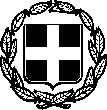 ΕΛΛΗΝΙΚΗ ΔΗΜΟΚΡΑΤΙΑΥΠΟΥΡΓΕΙΟ  ΠΑΙΔΕΙΑΣ, ΘΡΗΣΚΕΥΜΑΤΩΝ ΚΑΙ ΑΘΛΗΤΙΣΜΟΥΓΕΝΙΚΗ  ΓΡΑΜΜΑΤΕΙΑ  ΕΠΑΓΓΕΛΜΑΤΙΚΗΣ  ΕΚΠΑΙΔΕΥΣΗΣ, ΚΑΤΑΡΤΙΣΗΣ ΚΑΙ  ΔΙΑ  ΒΙΟΥ  ΜΑΘΗΣΗΣΔΙΕΥΘΥΝΣΗ  ΕΦΑΡΜΟΓΗΣ  ΕΠΑΓΓΕΛΜΑΤΙΚΗΣ ΚΑΤΑΡΤΙΣΗΣ                           ΣΑΕΚ ……………….Α/Α ΒΙΒΛΙΟΥ Π/Α:…………….ΟΔΗΓΙΕΣΜέχρι    την    υλοποίηση   του    ΠΣΔ    (Φάση   1):    Το   βιβλίο    πρακτικής    θα συμπληρώνεται και θα τηρείται σύμφωνα με τα οριζόμενα στην Κοινή Υπουργική Απόφαση υπ. αριθμ. K5/97484 (ΦΕΚ Β’ 3938 26 - 08-2021) σε έντυπη μορφήΤο φύλλο με τις περιλήψεις  των εργασιών  της ημέρας  του ασκούμενου και  με  τυχών  παρατηρήσεις  του    συμπληρώνεται    και    υπογράφεται    από τον ίδιο.Ο φορέας απασχόλησης του ασκούμενου, με το συντονιστή πρακτικής άσκησης συντάσσουν  εβδομαδιαία  συνοπτική    έκθεση      επίδοσης    του ασκούμενου,  συμπληρώνοντας  και  υπογράφοντας  το  σχετικό.ΣΤΟΙΧΕΙΑ ΑΣΚΟΥΜΕΝΟΥΟΝΟΜΑ …………………………………………………………………………………………………..ΕΠΩΝΥΜΟ……………………………………………………………………………………………….ΟΝΟΜΑ ΠΑΤΕΡΑ………………………………………………………………………………………ΕΤΟΣ ΓΕΝΝΗΣΗΣ…………………………………………………………………………………….ΤΟΠΟΣ ΓΕΝΝΗΣΗΣ………………………………………………………………………………….ΤΟΠΟΣ  ΚΑΤΟΙΚΙΑΣ…………………………………………………………………………………Α.Μ.   ΚΑΤΑΡΤΙΖΟΜΕΝΟΥ…………………………………………………………………………                                                                                                                                                                                       ΦΟΡΕΑΣ  ΑΠΑΣΧΟΛΗΣΗΣ…………………………………………………………………………ΗΜΕΡΟΜΗΝΙΑ ΕΝΑΡΞΗΣ ΠΡΑΚΤΙΚΗΣ ΑΣΚΗΣΗΣ……………………………………ΗΜΕΡΟΜΗΝΙΑ ΛΗΞΗΣ ΠΡΑΚΤΙΚΗΣ ΑΣΚΗΣΗΣ………………………………………..ΣΑΕΚ  ΑΠΟΦΟΙΤΗΣΗΣ…………………………………………………………………………………ΕΙΔΙΚΟΤΗΤΑ……………………………………………………………………………………………ΣΤΟΙΧΕΙΑ ΣΥΝΤΟΝΙΣΤΗΟΝΟΜΑ……………………………………………………………………………………………………ΕΠΩΝΥΜΟ……………………………………………………………………………………………….ΙΔΙΟΤΗΤΑ  ……………………………………………………………………………………………….ΣΤΟΙΧΕΙΑ ΕΠΟΠΤΗ ΤΟΥ ΦΟΡΕΑ ΑΠΑΣΧΟΛΗΣΗΣΟΝΟΜΑ……………………………………………………………………………………………………ΕΠΩΝΥΜΟ……………………………………………………………………………………………….ΕΠΙΧΕΙΡΗΣΗ.………………………………………………………………………………………….ΤΜΗΜΑ.…………………………………………………………………………………………………ΙΔΙΟΤΗΤΑ….………………………………………………………………………………………….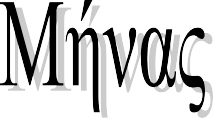 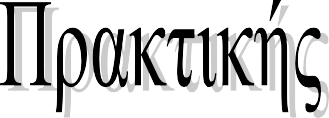 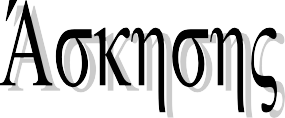 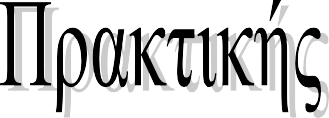 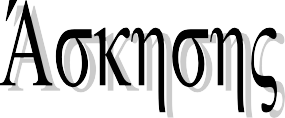 ΕΒΔΟΜΑΔΙΑΙΟ ΦΥΛΛΟ ΠΡΑΚΤΙΚΗΣ ΑΣΚΗΣΗΣ( Συμπληρώνεται από τον ασκούμενο)ΕΒΔΟΜΑΔΙΑΙΟ ΦΥΛΛΟ ΠΡΑΚΤΙΚΗΣ ΑΣΚΗΣΗΣ( Συμπληρώνεται από τον φορέα  απασχόλησης  και τον συντονιστή  )ΕΒΔΟΜΑΔΙΑΙΟ ΦΥΛΛΟ ΠΡΑΚΤΙΚΗΣ ΑΣΚΗΣΗΣ( Συμπληρώνεται από τον ασκούμενο)ΕΒΔΟΜΑΔΙΑΙΟ ΦΥΛΛΟ ΠΡΑΚΤΙΚΗΣ ΑΣΚΗΣΗΣ( Συμπληρώνεται από τον φορέα  απασχόλησης  και τον συντονιστή  )ΕΒΔΟΜΑΔΙΑΙΟ ΦΥΛΛΟ ΠΡΑΚΤΙΚΗΣ ΑΣΚΗΣΗΣ( Συμπληρώνεται από τον ασκούμενο)ΕΒΔΟΜΑΔΙΑΙΟ ΦΥΛΛΟ ΠΡΑΚΤΙΚΗΣ ΑΣΚΗΣΗΣ( Συμπληρώνεται από τον φορέα  απασχόλησης  και τον συντονιστή  )ΕΒΔΟΜΑΔΙΑΙΟ ΦΥΛΛΟ ΠΡΑΚΤΙΚΗΣ ΑΣΚΗΣΗΣ( Συμπληρώνεται από τον ασκούμενο)ΕΒΔΟΜΑΔΙΑΙΟ ΦΥΛΛΟ ΠΡΑΚΤΙΚΗΣ ΑΣΚΗΣΗΣ( Συμπληρώνεται από τον φορέα  απασχόλησης  και τον συντονιστή  )ΕΒΔΟΜΑΔΙΑΙΟ ΦΥΛΛΟ ΠΡΑΚΤΙΚΗΣ ΑΣΚΗΣΗΣ( Συμπληρώνεται από τον ασκούμενο)ΕΒΔΟΜΑΔΙΑΙΟ ΦΥΛΛΟ ΠΡΑΚΤΙΚΗΣ ΑΣΚΗΣΗΣ( Συμπληρώνεται από τον φορέα  απασχόλησης  και τον συντονιστή  )ΜΗΝΙΑΙΑ ΕΚΘΕΣΗ ΠΡΑΚΤΙΚΗΣ ΑΣΚΗΣΗΣ[ Συμπληρώνεται από τον ασκούμενο  ][ Συμπληρώνεται από τον συντονιστή ]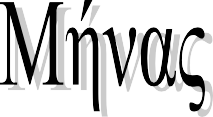 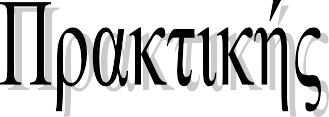 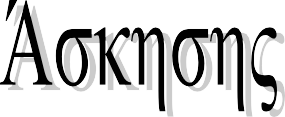 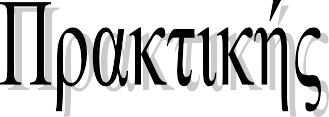 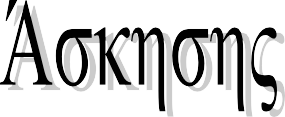 ΕΒΔΟΜΑΔΙΑΙΟ ΦΥΛΛΟ ΠΡΑΚΤΙΚΗΣ ΑΣΚΗΣΗΣ( Συμπληρώνεται από τον ασκούμενο)ΕΒΔΟΜΑΔΙΑΙΟ ΦΥΛΛΟ ΠΡΑΚΤΙΚΗΣ ΑΣΚΗΣΗΣ( Συμπληρώνεται από τον φορέα  απασχόλησης  και τον συντονιστή  )ΕΒΔΟΜΑΔΙΑΙΟ ΦΥΛΛΟ ΠΡΑΚΤΙΚΗΣ ΑΣΚΗΣΗΣ( Συμπληρώνεται από τον ασκούμενο)ΕΒΔΟΜΑΔΙΑΙΟ ΦΥΛΛΟ ΠΡΑΚΤΙΚΗΣ ΑΣΚΗΣΗΣ( Συμπληρώνεται από τον φορέα  απασχόλησης  και τον συντονιστή  )ΕΒΔΟΜΑΔΙΑΙΟ ΦΥΛΛΟ ΠΡΑΚΤΙΚΗΣ ΑΣΚΗΣΗΣ( Συμπληρώνεται από τον ασκούμενο)ΕΒΔΟΜΑΔΙΑΙΟ ΦΥΛΛΟ ΠΡΑΚΤΙΚΗΣ ΑΣΚΗΣΗΣ( Συμπληρώνεται από τον φορέα  απασχόλησης  και τον συντονιστή  )ΕΒΔΟΜΑΔΙΑΙΟ ΦΥΛΛΟ ΠΡΑΚΤΙΚΗΣ ΑΣΚΗΣΗΣ( Συμπληρώνεται από τον ασκούμενο)ΕΒΔΟΜΑΔΙΑΙΟ ΦΥΛΛΟ ΠΡΑΚΤΙΚΗΣ ΑΣΚΗΣΗΣ( Συμπληρώνεται από τον φορέα  απασχόλησης  και τον συντονιστή  )ΕΒΔΟΜΑΔΙΑΙΟ ΦΥΛΛΟ ΠΡΑΚΤΙΚΗΣ ΑΣΚΗΣΗΣ( Συμπληρώνεται από τον ασκούμενο)ΕΒΔΟΜΑΔΙΑΙΟ ΦΥΛΛΟ ΠΡΑΚΤΙΚΗΣ ΑΣΚΗΣΗΣ( Συμπληρώνεται από τον φορέα  απασχόλησης  και τον συντονιστή  )ΜΗΝΙΑΙΑ ΕΚΘΕΣΗ ΠΡΑΚΤΙΚΗΣ ΑΣΚΗΣΗΣ[ Συμπληρώνεται από τον ασκούμενο  ][ Συμπληρώνεται από τον συντονιστή ]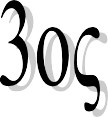 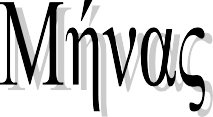 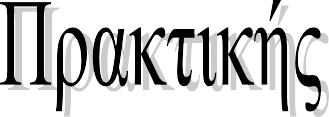 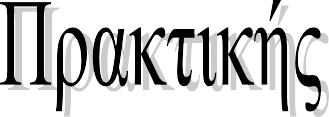 ΕΒΔΟΜΑΔΙΑΙΟ ΦΥΛΛΟ ΠΡΑΚΤΙΚΗΣ ΑΣΚΗΣΗΣ( Συμπληρώνεται από τον ασκούμενο)ΕΒΔΟΜΑΔΙΑΙΟ ΦΥΛΛΟ ΠΡΑΚΤΙΚΗΣ ΑΣΚΗΣΗΣ( Συμπληρώνεται από τον φορέα  απασχόλησης  και τον συντονιστή  )ΕΒΔΟΜΑΔΙΑΙΟ ΦΥΛΛΟ ΠΡΑΚΤΙΚΗΣ ΑΣΚΗΣΗΣ( Συμπληρώνεται από τον ασκούμενο)ΕΒΔΟΜΑΔΙΑΙΟ ΦΥΛΛΟ ΠΡΑΚΤΙΚΗΣ ΑΣΚΗΣΗΣ( Συμπληρώνεται από τον φορέα  απασχόλησης  και τον συντονιστή  )ΕΒΔΟΜΑΔΙΑΙΟ ΦΥΛΛΟ ΠΡΑΚΤΙΚΗΣ ΑΣΚΗΣΗΣ( Συμπληρώνεται από τον ασκούμενο)ΕΒΔΟΜΑΔΙΑΙΟ ΦΥΛΛΟ ΠΡΑΚΤΙΚΗΣ ΑΣΚΗΣΗΣ( Συμπληρώνεται από τον φορέα  απασχόλησης  και τον συντονιστή  )ΕΒΔΟΜΑΔΙΑΙΟ ΦΥΛΛΟ ΠΡΑΚΤΙΚΗΣ ΑΣΚΗΣΗΣ( Συμπληρώνεται από τον ασκούμενο)ΕΒΔΟΜΑΔΙΑΙΟ ΦΥΛΛΟ ΠΡΑΚΤΙΚΗΣ ΑΣΚΗΣΗΣ( Συμπληρώνεται από τον φορέα  απασχόλησης  και τον συντονιστή  )ΕΒΔΟΜΑΔΙΑΙΟ ΦΥΛΛΟ ΠΡΑΚΤΙΚΗΣ ΑΣΚΗΣΗΣ( Συμπληρώνεται από τον ασκούμενο)ΕΒΔΟΜΑΔΙΑΙΟ ΦΥΛΛΟ ΠΡΑΚΤΙΚΗΣ ΑΣΚΗΣΗΣ( Συμπληρώνεται από τον φορέα  απασχόλησης  και τον συντονιστή  )ΜΗΝΙΑΙΑ ΕΚΘΕΣΗ ΠΡΑΚΤΙΚΗΣ ΑΣΚΗΣΗΣ[ Συμπληρώνεται από τον ασκούμενο  ][ Συμπληρώνεται από τον συντονιστή ]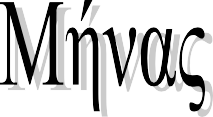 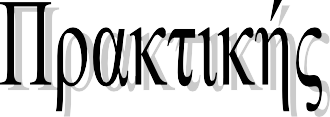 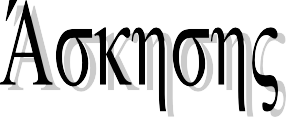 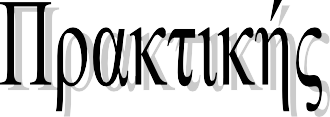 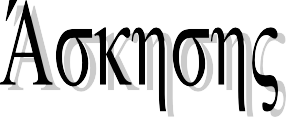 ΕΒΔΟΜΑΔΙΑΙΟ ΦΥΛΛΟ ΠΡΑΚΤΙΚΗΣ ΑΣΚΗΣΗΣ( Συμπληρώνεται από τον ασκούμενο)ΕΒΔΟΜΑΔΙΑΙΟ ΦΥΛΛΟ ΠΡΑΚΤΙΚΗΣ ΑΣΚΗΣΗΣ( Συμπληρώνεται από τον φορέα  απασχόλησης  και τον συντονιστή  )ΕΒΔΟΜΑΔΙΑΙΟ ΦΥΛΛΟ ΠΡΑΚΤΙΚΗΣ ΑΣΚΗΣΗΣ( Συμπληρώνεται από τον ασκούμενο)ΕΒΔΟΜΑΔΙΑΙΟ ΦΥΛΛΟ ΠΡΑΚΤΙΚΗΣ ΑΣΚΗΣΗΣ( Συμπληρώνεται από τον φορέα  απασχόλησης  και τον συντονιστή  )ΕΒΔΟΜΑΔΙΑΙΟ ΦΥΛΛΟ ΠΡΑΚΤΙΚΗΣ ΑΣΚΗΣΗΣ( Συμπληρώνεται από τον ασκούμενο)ΕΒΔΟΜΑΔΙΑΙΟ ΦΥΛΛΟ ΠΡΑΚΤΙΚΗΣ ΑΣΚΗΣΗΣ( Συμπληρώνεται από τον φορέα  απασχόλησης  και τον συντονιστή  )ΕΒΔΟΜΑΔΙΑΙΟ ΦΥΛΛΟ ΠΡΑΚΤΙΚΗΣ ΑΣΚΗΣΗΣ( Συμπληρώνεται από τον ασκούμενο)ΕΒΔΟΜΑΔΙΑΙΟ ΦΥΛΛΟ ΠΡΑΚΤΙΚΗΣ ΑΣΚΗΣΗΣ( Συμπληρώνεται από τον φορέα  απασχόλησης  και τον συντονιστή  )ΕΒΔΟΜΑΔΙΑΙΟ ΦΥΛΛΟ ΠΡΑΚΤΙΚΗΣ ΑΣΚΗΣΗΣ( Συμπληρώνεται από τον ασκούμενο)ΕΒΔΟΜΑΔΙΑΙΟ ΦΥΛΛΟ ΠΡΑΚΤΙΚΗΣ ΑΣΚΗΣΗΣ( Συμπληρώνεται από τον φορέα  απασχόλησης  και τον συντονιστή  )ΜΗΝΙΑΙΑ ΕΚΘΕΣΗ ΠΡΑΚΤΙΚΗΣ ΑΣΚΗΣΗΣ[ Συμπληρώνεται από τον ασκούμενο  ][ Συμπληρώνεται από τον συντονιστή ]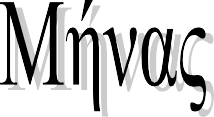 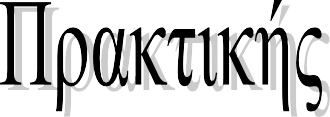 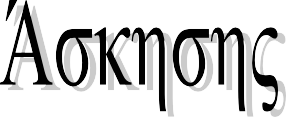 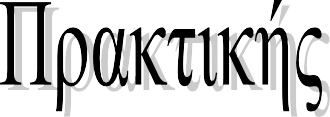 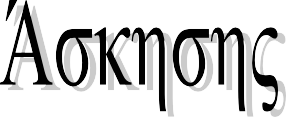 ΕΒΔΟΜΑΔΙΑΙΟ ΦΥΛΛΟ ΠΡΑΚΤΙΚΗΣ ΑΣΚΗΣΗΣ( Συμπληρώνεται από τον ασκούμενο)ΕΒΔΟΜΑΔΙΑΙΟ ΦΥΛΛΟ ΠΡΑΚΤΙΚΗΣ ΑΣΚΗΣΗΣ( Συμπληρώνεται από τον φορέα  απασχόλησης  και τον συντονιστή  )ΕΒΔΟΜΑΔΙΑΙΟ ΦΥΛΛΟ ΠΡΑΚΤΙΚΗΣ ΑΣΚΗΣΗΣ( Συμπληρώνεται από τον ασκούμενο)ΕΒΔΟΜΑΔΙΑΙΟ ΦΥΛΛΟ ΠΡΑΚΤΙΚΗΣ ΑΣΚΗΣΗΣ( Συμπληρώνεται από τον φορέα  απασχόλησης  και τον συντονιστή  )ΕΒΔΟΜΑΔΙΑΙΟ ΦΥΛΛΟ ΠΡΑΚΤΙΚΗΣ ΑΣΚΗΣΗΣ( Συμπληρώνεται από τον ασκούμενο)ΕΒΔΟΜΑΔΙΑΙΟ ΦΥΛΛΟ ΠΡΑΚΤΙΚΗΣ ΑΣΚΗΣΗΣ( Συμπληρώνεται από τον φορέα  απασχόλησης  και τον συντονιστή  )ΕΒΔΟΜΑΔΙΑΙΟ ΦΥΛΛΟ ΠΡΑΚΤΙΚΗΣ ΑΣΚΗΣΗΣ( Συμπληρώνεται από τον ασκούμενο)ΕΒΔΟΜΑΔΙΑΙΟ ΦΥΛΛΟ ΠΡΑΚΤΙΚΗΣ ΑΣΚΗΣΗΣ( Συμπληρώνεται από τον φορέα  απασχόλησης  και τον συντονιστή  )ΕΒΔΟΜΑΔΙΑΙΟ ΦΥΛΛΟ ΠΡΑΚΤΙΚΗΣ ΑΣΚΗΣΗΣ( Συμπληρώνεται από τον ασκούμενο)ΕΒΔΟΜΑΔΙΑΙΟ ΦΥΛΛΟ ΠΡΑΚΤΙΚΗΣ ΑΣΚΗΣΗΣ( Συμπληρώνεται από τον φορέα  απασχόλησης  και τον συντονιστή  )ΜΗΝΙΑΙΑ ΕΚΘΕΣΗ ΠΡΑΚΤΙΚΗΣ ΑΣΚΗΣΗΣ[ Συμπληρώνεται από τον ασκούμενο  ][ Συμπληρώνεται από τον συντονιστή ]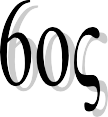 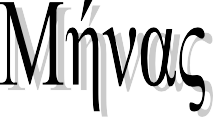 ΕΒΔΟΜΑΔΙΑΙΟ ΦΥΛΛΟ ΠΡΑΚΤΙΚΗΣ ΑΣΚΗΣΗΣ( Συμπληρώνεται από τον ασκούμενο)ΕΒΔΟΜΑΔΙΑΙΟ ΦΥΛΛΟ ΠΡΑΚΤΙΚΗΣ ΑΣΚΗΣΗΣ( Συμπληρώνεται από τον φορέα  απασχόλησης  και τον συντονιστή  )ΕΒΔΟΜΑΔΙΑΙΟ ΦΥΛΛΟ ΠΡΑΚΤΙΚΗΣ ΑΣΚΗΣΗΣ( Συμπληρώνεται από τον ασκούμενο)ΕΒΔΟΜΑΔΙΑΙΟ ΦΥΛΛΟ ΠΡΑΚΤΙΚΗΣ ΑΣΚΗΣΗΣ( Συμπληρώνεται από τον φορέα  απασχόλησης  και τον συντονιστή  )ΕΒΔΟΜΑΔΙΑΙΟ ΦΥΛΛΟ ΠΡΑΚΤΙΚΗΣ ΑΣΚΗΣΗΣ( Συμπληρώνεται από τον ασκούμενο)ΕΒΔΟΜΑΔΙΑΙΟ ΦΥΛΛΟ ΠΡΑΚΤΙΚΗΣ ΑΣΚΗΣΗΣ( Συμπληρώνεται από τον φορέα  απασχόλησης  και τον συντονιστή  )ΕΒΔΟΜΑΔΙΑΙΟ ΦΥΛΛΟ ΠΡΑΚΤΙΚΗΣ ΑΣΚΗΣΗΣ( Συμπληρώνεται από τον ασκούμενο)ΕΒΔΟΜΑΔΙΑΙΟ ΦΥΛΛΟ ΠΡΑΚΤΙΚΗΣ ΑΣΚΗΣΗΣ( Συμπληρώνεται από τον φορέα  απασχόλησης  και τον συντονιστή  )ΕΒΔΟΜΑΔΙΑΙΟ ΦΥΛΛΟ ΠΡΑΚΤΙΚΗΣ ΑΣΚΗΣΗΣ( Συμπληρώνεται από τον ασκούμενο)ΕΒΔΟΜΑΔΙΑΙΟ ΦΥΛΛΟ ΠΡΑΚΤΙΚΗΣ ΑΣΚΗΣΗΣ( Συμπληρώνεται από τον φορέα  απασχόλησης  και τον συντονιστή  )ΜΗΝΙΑΙΑ ΕΚΘΕΣΗ ΠΡΑΚΤΙΚΗΣ ΑΣΚΗΣΗΣ[ Συμπληρώνεται από τον ασκούμενο  ][ Συμπληρώνεται από τον συντονιστή ]ΕΒΔΟΜΑΔΑ	ΑΠΟ………../………/………	ΕΩΣ ………/……../……….ΕΒΔΟΜΑΔΑ	ΑΠΟ………../………/………	ΕΩΣ ………/……../……….ΕΒΔΟΜΑΔΑ	ΑΠΟ………../………/………	ΕΩΣ ………/……../……….ΕΒΔΟΜΑΔΑ	ΑΠΟ………../………/………	ΕΩΣ ………/……../……….ΕΒΔΟΜΑΔΑ	ΑΠΟ………../………/………	ΕΩΣ ………/……../……….ΗΜΕΡΑΠΕΡΙΛΗΨΗ ΕΡΓΑΣΙΩΝ ΠΟΥ ΕΚΤΕΛΕΣΤΗΚΑΝΠΕΡΙΛΗΨΗ ΕΡΓΑΣΙΩΝ ΠΟΥ ΕΚΤΕΛΕΣΤΗΚΑΝΠΕΡΙΛΗΨΗ ΕΡΓΑΣΙΩΝ ΠΟΥ ΕΚΤΕΛΕΣΤΗΚΑΝΩΡΕΣΔΕΥΤΕΡΑΔΕΥΤΕΡΑΔΕΥΤΕΡΑΔΕΥΤΕΡΑΔΕΥΤΕΡΑΤΡΙΤΗΤΡΙΤΗΤΡΙΤΗΤΡΙΤΗΤΡΙΤΗΤΕΤΑΡΤΗΤΕΤΑΡΤΗΤΕΤΑΡΤΗΤΕΤΑΡΤΗΤΕΤΑΡΤΗΠΕΜΠΤΗΠΕΜΠΤΗΠΕΜΠΤΗΠΕΜΠΤΗΠΕΜΠΤΗΠΑΡΑΣΚΕΥΗΠΑΡΑΣΚΕΥΗΠΑΡΑΣΚΕΥΗΠΑΡΑΣΚΕΥΗΠΑΡΑΣΚΕΥΗΠΑΡΑΤΗΡΗΣΕΙΣ  ΑΣΚΟΥΜΕΝΟΥΠΑΡΑΤΗΡΗΣΕΙΣ  ΑΣΚΟΥΜΕΝΟΥΠΑΡΑΤΗΡΗΣΕΙΣ  ΑΣΚΟΥΜΕΝΟΥΠΑΡΑΤΗΡΗΣΕΙΣ  ΑΣΚΟΥΜΕΝΟΥΠΑΡΑΤΗΡΗΣΕΙΣ  ΑΣΚΟΥΜΕΝΟΥΠΑΡΑΤΗΡΗΣΕΙΣ  ΑΣΚΟΥΜΕΝΟΥΠΑΡΑΤΗΡΗΣΕΙΣ  ΑΣΚΟΥΜΕΝΟΥΠΑΡΑΤΗΡΗΣΕΙΣ  ΑΣΚΟΥΜΕΝΟΥΥΠΟΓΡΑΦΗ ΑΣΚΟΥΜΕΝΟΥ………………………………………( ΟΝΟΜΑΤΕΠΩΝΥΜΟ )ΥΠΟΓΡΑΦΗ ΑΣΚΟΥΜΕΝΟΥ………………………………………( ΟΝΟΜΑΤΕΠΩΝΥΜΟ )ΥΠΟΓΡΑΦΗ ΑΣΚΟΥΜΕΝΟΥ………………………………………( ΟΝΟΜΑΤΕΠΩΝΥΜΟ )ΣΥΝΟΛΟ ΩΡΩΝ: (	)ΣΥΝΟΛΟ ΩΡΩΝ: (	)ΥΠΟΓΡΑΦΗ ΑΣΚΟΥΜΕΝΟΥ………………………………………( ΟΝΟΜΑΤΕΠΩΝΥΜΟ )ΥΠΟΓΡΑΦΗ ΑΣΚΟΥΜΕΝΟΥ………………………………………( ΟΝΟΜΑΤΕΠΩΝΥΜΟ )ΥΠΟΓΡΑΦΗ ΑΣΚΟΥΜΕΝΟΥ………………………………………( ΟΝΟΜΑΤΕΠΩΝΥΜΟ )ΗΜΕΡΟΜΗΝΙΑ:………/	/……ΗΜΕΡΟΜΗΝΙΑ:………/	/……ΕΒΔΟΜΑΔΑ	ΑΠΟ………../………/………	ΕΩΣ ………/……../……….ΕΒΔΟΜΑΔΑ	ΑΠΟ………../………/………	ΕΩΣ ………/……../……….ΕΒΔΟΜΑΔΑ	ΑΠΟ………../………/………	ΕΩΣ ………/……../……….ΕΒΔΟΜΑΔΑ	ΑΠΟ………../………/………	ΕΩΣ ………/……../……….ΕΒΔΟΜΑΔΑ	ΑΠΟ………../………/………	ΕΩΣ ………/……../……….ΕΒΔΟΜΑΔΑ	ΑΠΟ………../………/………	ΕΩΣ ………/……../……….ΣΥΝΟΠΤΙΚΗ ΕΚΘΕΣΗ ΕΠΙΔΟΣΗΣ ΓΙΑ ΤΟΝ ΑΣΚΟΥΜΕΝΟ ΑΠΟ ΤΟ ΦΟΡΕΑ ΑΠΑΣΧΟΛΗΣΗΣ ΚΑΙ ΤΟΣΥΝΤΟΝΙΣΤΗΣΥΝΟΠΤΙΚΗ ΕΚΘΕΣΗ ΕΠΙΔΟΣΗΣ ΓΙΑ ΤΟΝ ΑΣΚΟΥΜΕΝΟ ΑΠΟ ΤΟ ΦΟΡΕΑ ΑΠΑΣΧΟΛΗΣΗΣ ΚΑΙ ΤΟΣΥΝΤΟΝΙΣΤΗΣΥΝΟΠΤΙΚΗ ΕΚΘΕΣΗ ΕΠΙΔΟΣΗΣ ΓΙΑ ΤΟΝ ΑΣΚΟΥΜΕΝΟ ΑΠΟ ΤΟ ΦΟΡΕΑ ΑΠΑΣΧΟΛΗΣΗΣ ΚΑΙ ΤΟΣΥΝΤΟΝΙΣΤΗΣΥΝΟΠΤΙΚΗ ΕΚΘΕΣΗ ΕΠΙΔΟΣΗΣ ΓΙΑ ΤΟΝ ΑΣΚΟΥΜΕΝΟ ΑΠΟ ΤΟ ΦΟΡΕΑ ΑΠΑΣΧΟΛΗΣΗΣ ΚΑΙ ΤΟΣΥΝΤΟΝΙΣΤΗΣΥΝΟΠΤΙΚΗ ΕΚΘΕΣΗ ΕΠΙΔΟΣΗΣ ΓΙΑ ΤΟΝ ΑΣΚΟΥΜΕΝΟ ΑΠΟ ΤΟ ΦΟΡΕΑ ΑΠΑΣΧΟΛΗΣΗΣ ΚΑΙ ΤΟΣΥΝΤΟΝΙΣΤΗΣΥΝΟΠΤΙΚΗ ΕΚΘΕΣΗ ΕΠΙΔΟΣΗΣ ΓΙΑ ΤΟΝ ΑΣΚΟΥΜΕΝΟ ΑΠΟ ΤΟ ΦΟΡΕΑ ΑΠΑΣΧΟΛΗΣΗΣ ΚΑΙ ΤΟΣΥΝΤΟΝΙΣΤΗΙΚΑΝΟΤΗΤΕΣ ΑΣΚΟΥΜΕΝΟΥΙΚΑΝΟΤΗΤΕΣ ΑΣΚΟΥΜΕΝΟΥΠΟΛΥ ΚΑΛΑΠΟΛΥ ΚΑΛΑΚΑΛΑΜΕΤΡΙΑΠΡΩΤΟΒΟΥΛΙΑ-ΥΠΕΥΘΥΝΟΤΗΤΑΠΡΩΤΟΒΟΥΛΙΑ-ΥΠΕΥΘΥΝΟΤΗΤΑΙΚΑΝΟΤΗΤΑ ΣΥΝΕΡΓΑΣΙΑΣΙΚΑΝΟΤΗΤΑ ΣΥΝΕΡΓΑΣΙΑΣΠΟΙΟΤΙΚΗ ΑΠΟΔΟΣΗΠΟΙΟΤΙΚΗ ΑΠΟΔΟΣΗΠΟΣΟΣΙΚΗ ΑΠΟΔΟΣΗΠΟΣΟΣΙΚΗ ΑΠΟΔΟΣΗΕΠΙΜΕΛΕΙΑ- ΖΗΛΟΣ- ΤΗΡΗΣΗ ΩΡΑΡΙΟΥΕΠΙΜΕΛΕΙΑ- ΖΗΛΟΣ- ΤΗΡΗΣΗ ΩΡΑΡΙΟΥΠΑΡΑΤΗΡΗΣΕΙΣ ΦΟΡΕΑΠΑΡΑΤΗΡΗΣΕΙΣ ΦΟΡΕΑΠΑΡΑΤΗΡΗΣΕΙΣ ΦΟΡΕΑΠΑΡΑΤΗΡΗΣΕΙΣ ΣΥΝΤΟΝΙΣΤΗΠΑΡΑΤΗΡΗΣΕΙΣ ΣΥΝΤΟΝΙΣΤΗΠΑΡΑΤΗΡΗΣΕΙΣ ΣΥΝΤΟΝΙΣΤΗΟ  ΦΟΡΕΑΣΑΠΑΣΧΟΛΗΣΗΣΟΝΟΜΑΤΕΠΩΝΥΜΟ:ΟΝΟΜΑΤΕΠΩΝΥΜΟ:ΟΝΟΜΑΤΕΠΩΝΥΜΟ:ΟΝΟΜΑΤΕΠΩΝΥΜΟ:ΟΝΟΜΑΤΕΠΩΝΥΜΟ:Ο  ΦΟΡΕΑΣΑΠΑΣΧΟΛΗΣΗΣΙΔΙΟΤΗΤΑ:ΙΔΙΟΤΗΤΑ:ΙΔΙΟΤΗΤΑ:ΙΔΙΟΤΗΤΑ:ΙΔΙΟΤΗΤΑ:Ο  ΦΟΡΕΑΣΑΠΑΣΧΟΛΗΣΗΣΥΠΟΓΡΑΦΗ:ΥΠΟΓΡΑΦΗ:ΥΠΟΓΡΑΦΗ:ΥΠΟΓΡΑΦΗ:ΥΠΟΓΡΑΦΗ:Ο  ΦΟΡΕΑΣΑΠΑΣΧΟΛΗΣΗΣΗΜΕΡΟΜΗΝΙΑΗΜΕΡΟΜΗΝΙΑΗΜΕΡΟΜΗΝΙΑΗΜΕΡΟΜΗΝΙΑΗΜΕΡΟΜΗΝΙΑΟ ΣΥΝΤΟΝΙΣΤΗΣΠΡΑΚΤΙΚΗΣ ΑΣΚΗΣΗΣΟΝΟΜΑΤΕΠΩΝΥΜΟ:ΟΝΟΜΑΤΕΠΩΝΥΜΟ:ΟΝΟΜΑΤΕΠΩΝΥΜΟ:ΟΝΟΜΑΤΕΠΩΝΥΜΟ:ΟΝΟΜΑΤΕΠΩΝΥΜΟ:Ο ΣΥΝΤΟΝΙΣΤΗΣΠΡΑΚΤΙΚΗΣ ΑΣΚΗΣΗΣΙΔΙΟΤΗΤΑ:ΙΔΙΟΤΗΤΑ:ΙΔΙΟΤΗΤΑ:ΙΔΙΟΤΗΤΑ:ΙΔΙΟΤΗΤΑ:Ο ΣΥΝΤΟΝΙΣΤΗΣΠΡΑΚΤΙΚΗΣ ΑΣΚΗΣΗΣΥΠΟΓΡΑΦΗ:ΥΠΟΓΡΑΦΗ:ΥΠΟΓΡΑΦΗ:ΥΠΟΓΡΑΦΗ:ΥΠΟΓΡΑΦΗ:Ο ΣΥΝΤΟΝΙΣΤΗΣΠΡΑΚΤΙΚΗΣ ΑΣΚΗΣΗΣΗΜΕΡΟΜΗΝΙΑΗΜΕΡΟΜΗΝΙΑΗΜΕΡΟΜΗΝΙΑΗΜΕΡΟΜΗΝΙΑΗΜΕΡΟΜΗΝΙΑΕΒΔΟΜΑΔΑ	ΑΠΟ………../………/………	ΕΩΣ ………/……../……….ΕΒΔΟΜΑΔΑ	ΑΠΟ………../………/………	ΕΩΣ ………/……../……….ΕΒΔΟΜΑΔΑ	ΑΠΟ………../………/………	ΕΩΣ ………/……../……….ΕΒΔΟΜΑΔΑ	ΑΠΟ………../………/………	ΕΩΣ ………/……../……….ΕΒΔΟΜΑΔΑ	ΑΠΟ………../………/………	ΕΩΣ ………/……../……….ΗΜΕΡΑΠΕΡΙΛΗΨΗ ΕΡΓΑΣΙΩΝ ΠΟΥ ΕΚΤΕΛΕΣΤΗΚΑΝΠΕΡΙΛΗΨΗ ΕΡΓΑΣΙΩΝ ΠΟΥ ΕΚΤΕΛΕΣΤΗΚΑΝΠΕΡΙΛΗΨΗ ΕΡΓΑΣΙΩΝ ΠΟΥ ΕΚΤΕΛΕΣΤΗΚΑΝΩΡΕΣΔΕΥΤΕΡΑΔΕΥΤΕΡΑΔΕΥΤΕΡΑΔΕΥΤΕΡΑΔΕΥΤΕΡΑΤΡΙΤΗΤΡΙΤΗΤΡΙΤΗΤΡΙΤΗΤΡΙΤΗΤΕΤΑΡΤΗΤΕΤΑΡΤΗΤΕΤΑΡΤΗΤΕΤΑΡΤΗΤΕΤΑΡΤΗΠΕΜΠΤΗΠΕΜΠΤΗΠΕΜΠΤΗΠΕΜΠΤΗΠΕΜΠΤΗΠΑΡΑΣΚΕΥΗΠΑΡΑΣΚΕΥΗΠΑΡΑΣΚΕΥΗΠΑΡΑΣΚΕΥΗΠΑΡΑΣΚΕΥΗΠΑΡΑΤΗΡΗΣΕΙΣ  ΑΣΚΟΥΜΕΝΟΥΠΑΡΑΤΗΡΗΣΕΙΣ  ΑΣΚΟΥΜΕΝΟΥΠΑΡΑΤΗΡΗΣΕΙΣ  ΑΣΚΟΥΜΕΝΟΥΠΑΡΑΤΗΡΗΣΕΙΣ  ΑΣΚΟΥΜΕΝΟΥΠΑΡΑΤΗΡΗΣΕΙΣ  ΑΣΚΟΥΜΕΝΟΥΠΑΡΑΤΗΡΗΣΕΙΣ  ΑΣΚΟΥΜΕΝΟΥΠΑΡΑΤΗΡΗΣΕΙΣ  ΑΣΚΟΥΜΕΝΟΥΠΑΡΑΤΗΡΗΣΕΙΣ  ΑΣΚΟΥΜΕΝΟΥΥΠΟΓΡΑΦΗ ΑΣΚΟΥΜΕΝΟΥ………………………………………( ΟΝΟΜΑΤΕΠΩΝΥΜΟ )ΥΠΟΓΡΑΦΗ ΑΣΚΟΥΜΕΝΟΥ………………………………………( ΟΝΟΜΑΤΕΠΩΝΥΜΟ )ΥΠΟΓΡΑΦΗ ΑΣΚΟΥΜΕΝΟΥ………………………………………( ΟΝΟΜΑΤΕΠΩΝΥΜΟ )ΣΥΝΟΛΟ ΩΡΩΝ: (	)ΣΥΝΟΛΟ ΩΡΩΝ: (	)ΥΠΟΓΡΑΦΗ ΑΣΚΟΥΜΕΝΟΥ………………………………………( ΟΝΟΜΑΤΕΠΩΝΥΜΟ )ΥΠΟΓΡΑΦΗ ΑΣΚΟΥΜΕΝΟΥ………………………………………( ΟΝΟΜΑΤΕΠΩΝΥΜΟ )ΥΠΟΓΡΑΦΗ ΑΣΚΟΥΜΕΝΟΥ………………………………………( ΟΝΟΜΑΤΕΠΩΝΥΜΟ )ΗΜΕΡΟΜΗΝΙΑ:………/	/……ΗΜΕΡΟΜΗΝΙΑ:………/	/……ΕΒΔΟΜΑΔΑ	ΑΠΟ………../………/………	ΕΩΣ ………/……../……….ΕΒΔΟΜΑΔΑ	ΑΠΟ………../………/………	ΕΩΣ ………/……../……….ΕΒΔΟΜΑΔΑ	ΑΠΟ………../………/………	ΕΩΣ ………/……../……….ΕΒΔΟΜΑΔΑ	ΑΠΟ………../………/………	ΕΩΣ ………/……../……….ΕΒΔΟΜΑΔΑ	ΑΠΟ………../………/………	ΕΩΣ ………/……../……….ΕΒΔΟΜΑΔΑ	ΑΠΟ………../………/………	ΕΩΣ ………/……../……….ΣΥΝΟΠΤΙΚΗ ΕΚΘΕΣΗ ΕΠΙΔΟΣΗΣ ΓΙΑ ΤΟΝ ΑΣΚΟΥΜΕΝΟ ΑΠΟ ΤΟ ΦΟΡΕΑ ΑΠΑΣΧΟΛΗΣΗΣ ΚΑΙ ΤΟΣΥΝΤΟΝΙΣΤΗΣΥΝΟΠΤΙΚΗ ΕΚΘΕΣΗ ΕΠΙΔΟΣΗΣ ΓΙΑ ΤΟΝ ΑΣΚΟΥΜΕΝΟ ΑΠΟ ΤΟ ΦΟΡΕΑ ΑΠΑΣΧΟΛΗΣΗΣ ΚΑΙ ΤΟΣΥΝΤΟΝΙΣΤΗΣΥΝΟΠΤΙΚΗ ΕΚΘΕΣΗ ΕΠΙΔΟΣΗΣ ΓΙΑ ΤΟΝ ΑΣΚΟΥΜΕΝΟ ΑΠΟ ΤΟ ΦΟΡΕΑ ΑΠΑΣΧΟΛΗΣΗΣ ΚΑΙ ΤΟΣΥΝΤΟΝΙΣΤΗΣΥΝΟΠΤΙΚΗ ΕΚΘΕΣΗ ΕΠΙΔΟΣΗΣ ΓΙΑ ΤΟΝ ΑΣΚΟΥΜΕΝΟ ΑΠΟ ΤΟ ΦΟΡΕΑ ΑΠΑΣΧΟΛΗΣΗΣ ΚΑΙ ΤΟΣΥΝΤΟΝΙΣΤΗΣΥΝΟΠΤΙΚΗ ΕΚΘΕΣΗ ΕΠΙΔΟΣΗΣ ΓΙΑ ΤΟΝ ΑΣΚΟΥΜΕΝΟ ΑΠΟ ΤΟ ΦΟΡΕΑ ΑΠΑΣΧΟΛΗΣΗΣ ΚΑΙ ΤΟΣΥΝΤΟΝΙΣΤΗΣΥΝΟΠΤΙΚΗ ΕΚΘΕΣΗ ΕΠΙΔΟΣΗΣ ΓΙΑ ΤΟΝ ΑΣΚΟΥΜΕΝΟ ΑΠΟ ΤΟ ΦΟΡΕΑ ΑΠΑΣΧΟΛΗΣΗΣ ΚΑΙ ΤΟΣΥΝΤΟΝΙΣΤΗΙΚΑΝΟΤΗΤΕΣ ΑΣΚΟΥΜΕΝΟΥΙΚΑΝΟΤΗΤΕΣ ΑΣΚΟΥΜΕΝΟΥΠΟΛΥ ΚΑΛΑΠΟΛΥ ΚΑΛΑΚΑΛΑΜΕΤΡΙΑΠΡΩΤΟΒΟΥΛΙΑ-ΥΠΕΥΘΥΝΟΤΗΤΑΠΡΩΤΟΒΟΥΛΙΑ-ΥΠΕΥΘΥΝΟΤΗΤΑΙΚΑΝΟΤΗΤΑ ΣΥΝΕΡΓΑΣΙΑΣΙΚΑΝΟΤΗΤΑ ΣΥΝΕΡΓΑΣΙΑΣΠΟΙΟΤΙΚΗ ΑΠΟΔΟΣΗΠΟΙΟΤΙΚΗ ΑΠΟΔΟΣΗΠΟΣΟΣΙΚΗ ΑΠΟΔΟΣΗΠΟΣΟΣΙΚΗ ΑΠΟΔΟΣΗΕΠΙΜΕΛΕΙΑ- ΖΗΛΟΣ- ΤΗΡΗΣΗ ΩΡΑΡΙΟΥΕΠΙΜΕΛΕΙΑ- ΖΗΛΟΣ- ΤΗΡΗΣΗ ΩΡΑΡΙΟΥΠΑΡΑΤΗΡΗΣΕΙΣ ΦΟΡΕΑΠΑΡΑΤΗΡΗΣΕΙΣ ΦΟΡΕΑΠΑΡΑΤΗΡΗΣΕΙΣ ΦΟΡΕΑΠΑΡΑΤΗΡΗΣΕΙΣ ΣΥΝΤΟΝΙΣΤΗΠΑΡΑΤΗΡΗΣΕΙΣ ΣΥΝΤΟΝΙΣΤΗΠΑΡΑΤΗΡΗΣΕΙΣ ΣΥΝΤΟΝΙΣΤΗΟ  ΦΟΡΕΑΣΑΠΑΣΧΟΛΗΣΗΣΟΝΟΜΑΤΕΠΩΝΥΜΟ:ΟΝΟΜΑΤΕΠΩΝΥΜΟ:ΟΝΟΜΑΤΕΠΩΝΥΜΟ:ΟΝΟΜΑΤΕΠΩΝΥΜΟ:ΟΝΟΜΑΤΕΠΩΝΥΜΟ:Ο  ΦΟΡΕΑΣΑΠΑΣΧΟΛΗΣΗΣΙΔΙΟΤΗΤΑ:ΙΔΙΟΤΗΤΑ:ΙΔΙΟΤΗΤΑ:ΙΔΙΟΤΗΤΑ:ΙΔΙΟΤΗΤΑ:Ο  ΦΟΡΕΑΣΑΠΑΣΧΟΛΗΣΗΣΥΠΟΓΡΑΦΗ:ΥΠΟΓΡΑΦΗ:ΥΠΟΓΡΑΦΗ:ΥΠΟΓΡΑΦΗ:ΥΠΟΓΡΑΦΗ:Ο  ΦΟΡΕΑΣΑΠΑΣΧΟΛΗΣΗΣΗΜΕΡΟΜΗΝΙΑΗΜΕΡΟΜΗΝΙΑΗΜΕΡΟΜΗΝΙΑΗΜΕΡΟΜΗΝΙΑΗΜΕΡΟΜΗΝΙΑΟ ΣΥΝΤΟΝΙΣΤΗΣΠΡΑΚΤΙΚΗΣ ΑΣΚΗΣΗΣΟΝΟΜΑΤΕΠΩΝΥΜΟ:ΟΝΟΜΑΤΕΠΩΝΥΜΟ:ΟΝΟΜΑΤΕΠΩΝΥΜΟ:ΟΝΟΜΑΤΕΠΩΝΥΜΟ:ΟΝΟΜΑΤΕΠΩΝΥΜΟ:Ο ΣΥΝΤΟΝΙΣΤΗΣΠΡΑΚΤΙΚΗΣ ΑΣΚΗΣΗΣΙΔΙΟΤΗΤΑ:ΙΔΙΟΤΗΤΑ:ΙΔΙΟΤΗΤΑ:ΙΔΙΟΤΗΤΑ:ΙΔΙΟΤΗΤΑ:Ο ΣΥΝΤΟΝΙΣΤΗΣΠΡΑΚΤΙΚΗΣ ΑΣΚΗΣΗΣΥΠΟΓΡΑΦΗ:ΥΠΟΓΡΑΦΗ:ΥΠΟΓΡΑΦΗ:ΥΠΟΓΡΑΦΗ:ΥΠΟΓΡΑΦΗ:Ο ΣΥΝΤΟΝΙΣΤΗΣΠΡΑΚΤΙΚΗΣ ΑΣΚΗΣΗΣΗΜΕΡΟΜΗΝΙΑΗΜΕΡΟΜΗΝΙΑΗΜΕΡΟΜΗΝΙΑΗΜΕΡΟΜΗΝΙΑΗΜΕΡΟΜΗΝΙΑΕΒΔΟΜΑΔΑ	ΑΠΟ………../………/………	ΕΩΣ ………/……../……….ΕΒΔΟΜΑΔΑ	ΑΠΟ………../………/………	ΕΩΣ ………/……../……….ΕΒΔΟΜΑΔΑ	ΑΠΟ………../………/………	ΕΩΣ ………/……../……….ΕΒΔΟΜΑΔΑ	ΑΠΟ………../………/………	ΕΩΣ ………/……../……….ΕΒΔΟΜΑΔΑ	ΑΠΟ………../………/………	ΕΩΣ ………/……../……….ΗΜΕΡΑΠΕΡΙΛΗΨΗ ΕΡΓΑΣΙΩΝ ΠΟΥ ΕΚΤΕΛΕΣΤΗΚΑΝΠΕΡΙΛΗΨΗ ΕΡΓΑΣΙΩΝ ΠΟΥ ΕΚΤΕΛΕΣΤΗΚΑΝΠΕΡΙΛΗΨΗ ΕΡΓΑΣΙΩΝ ΠΟΥ ΕΚΤΕΛΕΣΤΗΚΑΝΩΡΕΣΔΕΥΤΕΡΑΔΕΥΤΕΡΑΔΕΥΤΕΡΑΔΕΥΤΕΡΑΔΕΥΤΕΡΑΤΡΙΤΗΤΡΙΤΗΤΡΙΤΗΤΡΙΤΗΤΡΙΤΗΤΕΤΑΡΤΗΤΕΤΑΡΤΗΤΕΤΑΡΤΗΤΕΤΑΡΤΗΤΕΤΑΡΤΗΠΕΜΠΤΗΠΕΜΠΤΗΠΕΜΠΤΗΠΕΜΠΤΗΠΕΜΠΤΗΠΑΡΑΣΚΕΥΗΠΑΡΑΣΚΕΥΗΠΑΡΑΣΚΕΥΗΠΑΡΑΣΚΕΥΗΠΑΡΑΣΚΕΥΗΠΑΡΑΤΗΡΗΣΕΙΣ  ΑΣΚΟΥΜΕΝΟΥΠΑΡΑΤΗΡΗΣΕΙΣ  ΑΣΚΟΥΜΕΝΟΥΠΑΡΑΤΗΡΗΣΕΙΣ  ΑΣΚΟΥΜΕΝΟΥΠΑΡΑΤΗΡΗΣΕΙΣ  ΑΣΚΟΥΜΕΝΟΥΠΑΡΑΤΗΡΗΣΕΙΣ  ΑΣΚΟΥΜΕΝΟΥΠΑΡΑΤΗΡΗΣΕΙΣ  ΑΣΚΟΥΜΕΝΟΥΠΑΡΑΤΗΡΗΣΕΙΣ  ΑΣΚΟΥΜΕΝΟΥΠΑΡΑΤΗΡΗΣΕΙΣ  ΑΣΚΟΥΜΕΝΟΥΥΠΟΓΡΑΦΗ ΑΣΚΟΥΜΕΝΟΥ………………………………………( ΟΝΟΜΑΤΕΠΩΝΥΜΟ )ΥΠΟΓΡΑΦΗ ΑΣΚΟΥΜΕΝΟΥ………………………………………( ΟΝΟΜΑΤΕΠΩΝΥΜΟ )ΥΠΟΓΡΑΦΗ ΑΣΚΟΥΜΕΝΟΥ………………………………………( ΟΝΟΜΑΤΕΠΩΝΥΜΟ )ΣΥΝΟΛΟ ΩΡΩΝ: (	)ΣΥΝΟΛΟ ΩΡΩΝ: (	)ΥΠΟΓΡΑΦΗ ΑΣΚΟΥΜΕΝΟΥ………………………………………( ΟΝΟΜΑΤΕΠΩΝΥΜΟ )ΥΠΟΓΡΑΦΗ ΑΣΚΟΥΜΕΝΟΥ………………………………………( ΟΝΟΜΑΤΕΠΩΝΥΜΟ )ΥΠΟΓΡΑΦΗ ΑΣΚΟΥΜΕΝΟΥ………………………………………( ΟΝΟΜΑΤΕΠΩΝΥΜΟ )ΗΜΕΡΟΜΗΝΙΑ:………/	/……ΗΜΕΡΟΜΗΝΙΑ:………/	/……ΕΒΔΟΜΑΔΑ	ΑΠΟ………../………/………	ΕΩΣ ………/……../……….ΕΒΔΟΜΑΔΑ	ΑΠΟ………../………/………	ΕΩΣ ………/……../……….ΕΒΔΟΜΑΔΑ	ΑΠΟ………../………/………	ΕΩΣ ………/……../……….ΕΒΔΟΜΑΔΑ	ΑΠΟ………../………/………	ΕΩΣ ………/……../……….ΕΒΔΟΜΑΔΑ	ΑΠΟ………../………/………	ΕΩΣ ………/……../……….ΕΒΔΟΜΑΔΑ	ΑΠΟ………../………/………	ΕΩΣ ………/……../……….ΣΥΝΟΠΤΙΚΗ ΕΚΘΕΣΗ ΕΠΙΔΟΣΗΣ ΓΙΑ ΤΟΝ ΑΣΚΟΥΜΕΝΟ ΑΠΟ ΤΟ ΦΟΡΕΑ ΑΠΑΣΧΟΛΗΣΗΣ ΚΑΙ ΤΟΣΥΝΤΟΝΙΣΤΗΣΥΝΟΠΤΙΚΗ ΕΚΘΕΣΗ ΕΠΙΔΟΣΗΣ ΓΙΑ ΤΟΝ ΑΣΚΟΥΜΕΝΟ ΑΠΟ ΤΟ ΦΟΡΕΑ ΑΠΑΣΧΟΛΗΣΗΣ ΚΑΙ ΤΟΣΥΝΤΟΝΙΣΤΗΣΥΝΟΠΤΙΚΗ ΕΚΘΕΣΗ ΕΠΙΔΟΣΗΣ ΓΙΑ ΤΟΝ ΑΣΚΟΥΜΕΝΟ ΑΠΟ ΤΟ ΦΟΡΕΑ ΑΠΑΣΧΟΛΗΣΗΣ ΚΑΙ ΤΟΣΥΝΤΟΝΙΣΤΗΣΥΝΟΠΤΙΚΗ ΕΚΘΕΣΗ ΕΠΙΔΟΣΗΣ ΓΙΑ ΤΟΝ ΑΣΚΟΥΜΕΝΟ ΑΠΟ ΤΟ ΦΟΡΕΑ ΑΠΑΣΧΟΛΗΣΗΣ ΚΑΙ ΤΟΣΥΝΤΟΝΙΣΤΗΣΥΝΟΠΤΙΚΗ ΕΚΘΕΣΗ ΕΠΙΔΟΣΗΣ ΓΙΑ ΤΟΝ ΑΣΚΟΥΜΕΝΟ ΑΠΟ ΤΟ ΦΟΡΕΑ ΑΠΑΣΧΟΛΗΣΗΣ ΚΑΙ ΤΟΣΥΝΤΟΝΙΣΤΗΣΥΝΟΠΤΙΚΗ ΕΚΘΕΣΗ ΕΠΙΔΟΣΗΣ ΓΙΑ ΤΟΝ ΑΣΚΟΥΜΕΝΟ ΑΠΟ ΤΟ ΦΟΡΕΑ ΑΠΑΣΧΟΛΗΣΗΣ ΚΑΙ ΤΟΣΥΝΤΟΝΙΣΤΗΙΚΑΝΟΤΗΤΕΣ ΑΣΚΟΥΜΕΝΟΥΙΚΑΝΟΤΗΤΕΣ ΑΣΚΟΥΜΕΝΟΥΠΟΛΥ ΚΑΛΑΠΟΛΥ ΚΑΛΑΚΑΛΑΜΕΤΡΙΑΠΡΩΤΟΒΟΥΛΙΑ-ΥΠΕΥΘΥΝΟΤΗΤΑΠΡΩΤΟΒΟΥΛΙΑ-ΥΠΕΥΘΥΝΟΤΗΤΑΙΚΑΝΟΤΗΤΑ ΣΥΝΕΡΓΑΣΙΑΣΙΚΑΝΟΤΗΤΑ ΣΥΝΕΡΓΑΣΙΑΣΠΟΙΟΤΙΚΗ ΑΠΟΔΟΣΗΠΟΙΟΤΙΚΗ ΑΠΟΔΟΣΗΠΟΣΟΣΙΚΗ ΑΠΟΔΟΣΗΠΟΣΟΣΙΚΗ ΑΠΟΔΟΣΗΕΠΙΜΕΛΕΙΑ- ΖΗΛΟΣ- ΤΗΡΗΣΗ ΩΡΑΡΙΟΥΕΠΙΜΕΛΕΙΑ- ΖΗΛΟΣ- ΤΗΡΗΣΗ ΩΡΑΡΙΟΥΠΑΡΑΤΗΡΗΣΕΙΣ ΦΟΡΕΑΠΑΡΑΤΗΡΗΣΕΙΣ ΦΟΡΕΑΠΑΡΑΤΗΡΗΣΕΙΣ ΦΟΡΕΑΠΑΡΑΤΗΡΗΣΕΙΣ ΣΥΝΤΟΝΙΣΤΗΠΑΡΑΤΗΡΗΣΕΙΣ ΣΥΝΤΟΝΙΣΤΗΠΑΡΑΤΗΡΗΣΕΙΣ ΣΥΝΤΟΝΙΣΤΗΟ  ΦΟΡΕΑΣΑΠΑΣΧΟΛΗΣΗΣΟΝΟΜΑΤΕΠΩΝΥΜΟ:ΟΝΟΜΑΤΕΠΩΝΥΜΟ:ΟΝΟΜΑΤΕΠΩΝΥΜΟ:ΟΝΟΜΑΤΕΠΩΝΥΜΟ:ΟΝΟΜΑΤΕΠΩΝΥΜΟ:Ο  ΦΟΡΕΑΣΑΠΑΣΧΟΛΗΣΗΣΙΔΙΟΤΗΤΑ:ΙΔΙΟΤΗΤΑ:ΙΔΙΟΤΗΤΑ:ΙΔΙΟΤΗΤΑ:ΙΔΙΟΤΗΤΑ:Ο  ΦΟΡΕΑΣΑΠΑΣΧΟΛΗΣΗΣΥΠΟΓΡΑΦΗ:ΥΠΟΓΡΑΦΗ:ΥΠΟΓΡΑΦΗ:ΥΠΟΓΡΑΦΗ:ΥΠΟΓΡΑΦΗ:Ο  ΦΟΡΕΑΣΑΠΑΣΧΟΛΗΣΗΣΗΜΕΡΟΜΗΝΙΑΗΜΕΡΟΜΗΝΙΑΗΜΕΡΟΜΗΝΙΑΗΜΕΡΟΜΗΝΙΑΗΜΕΡΟΜΗΝΙΑΟ ΣΥΝΤΟΝΙΣΤΗΣΠΡΑΚΤΙΚΗΣ ΑΣΚΗΣΗΣΟΝΟΜΑΤΕΠΩΝΥΜΟ:ΟΝΟΜΑΤΕΠΩΝΥΜΟ:ΟΝΟΜΑΤΕΠΩΝΥΜΟ:ΟΝΟΜΑΤΕΠΩΝΥΜΟ:ΟΝΟΜΑΤΕΠΩΝΥΜΟ:Ο ΣΥΝΤΟΝΙΣΤΗΣΠΡΑΚΤΙΚΗΣ ΑΣΚΗΣΗΣΙΔΙΟΤΗΤΑ:ΙΔΙΟΤΗΤΑ:ΙΔΙΟΤΗΤΑ:ΙΔΙΟΤΗΤΑ:ΙΔΙΟΤΗΤΑ:Ο ΣΥΝΤΟΝΙΣΤΗΣΠΡΑΚΤΙΚΗΣ ΑΣΚΗΣΗΣΥΠΟΓΡΑΦΗ:ΥΠΟΓΡΑΦΗ:ΥΠΟΓΡΑΦΗ:ΥΠΟΓΡΑΦΗ:ΥΠΟΓΡΑΦΗ:Ο ΣΥΝΤΟΝΙΣΤΗΣΠΡΑΚΤΙΚΗΣ ΑΣΚΗΣΗΣΗΜΕΡΟΜΗΝΙΑΗΜΕΡΟΜΗΝΙΑΗΜΕΡΟΜΗΝΙΑΗΜΕΡΟΜΗΝΙΑΗΜΕΡΟΜΗΝΙΑΕΒΔΟΜΑΔΑ	ΑΠΟ………../………/………	ΕΩΣ ………/……../……….ΕΒΔΟΜΑΔΑ	ΑΠΟ………../………/………	ΕΩΣ ………/……../……….ΕΒΔΟΜΑΔΑ	ΑΠΟ………../………/………	ΕΩΣ ………/……../……….ΕΒΔΟΜΑΔΑ	ΑΠΟ………../………/………	ΕΩΣ ………/……../……….ΕΒΔΟΜΑΔΑ	ΑΠΟ………../………/………	ΕΩΣ ………/……../……….ΗΜΕΡΑΠΕΡΙΛΗΨΗ ΕΡΓΑΣΙΩΝ ΠΟΥ ΕΚΤΕΛΕΣΤΗΚΑΝΠΕΡΙΛΗΨΗ ΕΡΓΑΣΙΩΝ ΠΟΥ ΕΚΤΕΛΕΣΤΗΚΑΝΠΕΡΙΛΗΨΗ ΕΡΓΑΣΙΩΝ ΠΟΥ ΕΚΤΕΛΕΣΤΗΚΑΝΩΡΕΣΔΕΥΤΕΡΑΔΕΥΤΕΡΑΔΕΥΤΕΡΑΔΕΥΤΕΡΑΔΕΥΤΕΡΑΤΡΙΤΗΤΡΙΤΗΤΡΙΤΗΤΡΙΤΗΤΡΙΤΗΤΕΤΑΡΤΗΤΕΤΑΡΤΗΤΕΤΑΡΤΗΤΕΤΑΡΤΗΤΕΤΑΡΤΗΠΕΜΠΤΗΠΕΜΠΤΗΠΕΜΠΤΗΠΕΜΠΤΗΠΕΜΠΤΗΠΑΡΑΣΚΕΥΗΠΑΡΑΣΚΕΥΗΠΑΡΑΣΚΕΥΗΠΑΡΑΣΚΕΥΗΠΑΡΑΣΚΕΥΗΠΑΡΑΤΗΡΗΣΕΙΣ  ΑΣΚΟΥΜΕΝΟΥΠΑΡΑΤΗΡΗΣΕΙΣ  ΑΣΚΟΥΜΕΝΟΥΠΑΡΑΤΗΡΗΣΕΙΣ  ΑΣΚΟΥΜΕΝΟΥΠΑΡΑΤΗΡΗΣΕΙΣ  ΑΣΚΟΥΜΕΝΟΥΠΑΡΑΤΗΡΗΣΕΙΣ  ΑΣΚΟΥΜΕΝΟΥΠΑΡΑΤΗΡΗΣΕΙΣ  ΑΣΚΟΥΜΕΝΟΥΠΑΡΑΤΗΡΗΣΕΙΣ  ΑΣΚΟΥΜΕΝΟΥΠΑΡΑΤΗΡΗΣΕΙΣ  ΑΣΚΟΥΜΕΝΟΥΥΠΟΓΡΑΦΗ ΑΣΚΟΥΜΕΝΟΥ………………………………………( ΟΝΟΜΑΤΕΠΩΝΥΜΟ )ΥΠΟΓΡΑΦΗ ΑΣΚΟΥΜΕΝΟΥ………………………………………( ΟΝΟΜΑΤΕΠΩΝΥΜΟ )ΥΠΟΓΡΑΦΗ ΑΣΚΟΥΜΕΝΟΥ………………………………………( ΟΝΟΜΑΤΕΠΩΝΥΜΟ )ΣΥΝΟΛΟ ΩΡΩΝ: (	)ΣΥΝΟΛΟ ΩΡΩΝ: (	)ΥΠΟΓΡΑΦΗ ΑΣΚΟΥΜΕΝΟΥ………………………………………( ΟΝΟΜΑΤΕΠΩΝΥΜΟ )ΥΠΟΓΡΑΦΗ ΑΣΚΟΥΜΕΝΟΥ………………………………………( ΟΝΟΜΑΤΕΠΩΝΥΜΟ )ΥΠΟΓΡΑΦΗ ΑΣΚΟΥΜΕΝΟΥ………………………………………( ΟΝΟΜΑΤΕΠΩΝΥΜΟ )ΗΜΕΡΟΜΗΝΙΑ:………/	/……ΗΜΕΡΟΜΗΝΙΑ:………/	/……ΕΒΔΟΜΑΔΑ	ΑΠΟ………../………/………	ΕΩΣ ………/……../……….ΕΒΔΟΜΑΔΑ	ΑΠΟ………../………/………	ΕΩΣ ………/……../……….ΕΒΔΟΜΑΔΑ	ΑΠΟ………../………/………	ΕΩΣ ………/……../……….ΕΒΔΟΜΑΔΑ	ΑΠΟ………../………/………	ΕΩΣ ………/……../……….ΕΒΔΟΜΑΔΑ	ΑΠΟ………../………/………	ΕΩΣ ………/……../……….ΕΒΔΟΜΑΔΑ	ΑΠΟ………../………/………	ΕΩΣ ………/……../……….ΣΥΝΟΠΤΙΚΗ ΕΚΘΕΣΗ ΕΠΙΔΟΣΗΣ ΓΙΑ ΤΟΝ ΑΣΚΟΥΜΕΝΟ ΑΠΟ ΤΟ ΦΟΡΕΑ ΑΠΑΣΧΟΛΗΣΗΣ ΚΑΙ ΤΟΣΥΝΤΟΝΙΣΤΗΣΥΝΟΠΤΙΚΗ ΕΚΘΕΣΗ ΕΠΙΔΟΣΗΣ ΓΙΑ ΤΟΝ ΑΣΚΟΥΜΕΝΟ ΑΠΟ ΤΟ ΦΟΡΕΑ ΑΠΑΣΧΟΛΗΣΗΣ ΚΑΙ ΤΟΣΥΝΤΟΝΙΣΤΗΣΥΝΟΠΤΙΚΗ ΕΚΘΕΣΗ ΕΠΙΔΟΣΗΣ ΓΙΑ ΤΟΝ ΑΣΚΟΥΜΕΝΟ ΑΠΟ ΤΟ ΦΟΡΕΑ ΑΠΑΣΧΟΛΗΣΗΣ ΚΑΙ ΤΟΣΥΝΤΟΝΙΣΤΗΣΥΝΟΠΤΙΚΗ ΕΚΘΕΣΗ ΕΠΙΔΟΣΗΣ ΓΙΑ ΤΟΝ ΑΣΚΟΥΜΕΝΟ ΑΠΟ ΤΟ ΦΟΡΕΑ ΑΠΑΣΧΟΛΗΣΗΣ ΚΑΙ ΤΟΣΥΝΤΟΝΙΣΤΗΣΥΝΟΠΤΙΚΗ ΕΚΘΕΣΗ ΕΠΙΔΟΣΗΣ ΓΙΑ ΤΟΝ ΑΣΚΟΥΜΕΝΟ ΑΠΟ ΤΟ ΦΟΡΕΑ ΑΠΑΣΧΟΛΗΣΗΣ ΚΑΙ ΤΟΣΥΝΤΟΝΙΣΤΗΣΥΝΟΠΤΙΚΗ ΕΚΘΕΣΗ ΕΠΙΔΟΣΗΣ ΓΙΑ ΤΟΝ ΑΣΚΟΥΜΕΝΟ ΑΠΟ ΤΟ ΦΟΡΕΑ ΑΠΑΣΧΟΛΗΣΗΣ ΚΑΙ ΤΟΣΥΝΤΟΝΙΣΤΗΙΚΑΝΟΤΗΤΕΣ ΑΣΚΟΥΜΕΝΟΥΙΚΑΝΟΤΗΤΕΣ ΑΣΚΟΥΜΕΝΟΥΠΟΛΥ ΚΑΛΑΠΟΛΥ ΚΑΛΑΚΑΛΑΜΕΤΡΙΑΠΡΩΤΟΒΟΥΛΙΑ-ΥΠΕΥΘΥΝΟΤΗΤΑΠΡΩΤΟΒΟΥΛΙΑ-ΥΠΕΥΘΥΝΟΤΗΤΑΙΚΑΝΟΤΗΤΑ ΣΥΝΕΡΓΑΣΙΑΣΙΚΑΝΟΤΗΤΑ ΣΥΝΕΡΓΑΣΙΑΣΠΟΙΟΤΙΚΗ ΑΠΟΔΟΣΗΠΟΙΟΤΙΚΗ ΑΠΟΔΟΣΗΠΟΣΟΣΙΚΗ ΑΠΟΔΟΣΗΠΟΣΟΣΙΚΗ ΑΠΟΔΟΣΗΕΠΙΜΕΛΕΙΑ- ΖΗΛΟΣ- ΤΗΡΗΣΗ ΩΡΑΡΙΟΥΕΠΙΜΕΛΕΙΑ- ΖΗΛΟΣ- ΤΗΡΗΣΗ ΩΡΑΡΙΟΥΠΑΡΑΤΗΡΗΣΕΙΣ ΦΟΡΕΑΠΑΡΑΤΗΡΗΣΕΙΣ ΦΟΡΕΑΠΑΡΑΤΗΡΗΣΕΙΣ ΦΟΡΕΑΠΑΡΑΤΗΡΗΣΕΙΣ ΣΥΝΤΟΝΙΣΤΗΠΑΡΑΤΗΡΗΣΕΙΣ ΣΥΝΤΟΝΙΣΤΗΠΑΡΑΤΗΡΗΣΕΙΣ ΣΥΝΤΟΝΙΣΤΗΟ  ΦΟΡΕΑΣΑΠΑΣΧΟΛΗΣΗΣΟΝΟΜΑΤΕΠΩΝΥΜΟ:ΟΝΟΜΑΤΕΠΩΝΥΜΟ:ΟΝΟΜΑΤΕΠΩΝΥΜΟ:ΟΝΟΜΑΤΕΠΩΝΥΜΟ:ΟΝΟΜΑΤΕΠΩΝΥΜΟ:Ο  ΦΟΡΕΑΣΑΠΑΣΧΟΛΗΣΗΣΙΔΙΟΤΗΤΑ:ΙΔΙΟΤΗΤΑ:ΙΔΙΟΤΗΤΑ:ΙΔΙΟΤΗΤΑ:ΙΔΙΟΤΗΤΑ:Ο  ΦΟΡΕΑΣΑΠΑΣΧΟΛΗΣΗΣΥΠΟΓΡΑΦΗ:ΥΠΟΓΡΑΦΗ:ΥΠΟΓΡΑΦΗ:ΥΠΟΓΡΑΦΗ:ΥΠΟΓΡΑΦΗ:Ο  ΦΟΡΕΑΣΑΠΑΣΧΟΛΗΣΗΣΗΜΕΡΟΜΗΝΙΑΗΜΕΡΟΜΗΝΙΑΗΜΕΡΟΜΗΝΙΑΗΜΕΡΟΜΗΝΙΑΗΜΕΡΟΜΗΝΙΑΟ ΣΥΝΤΟΝΙΣΤΗΣΠΡΑΚΤΙΚΗΣ ΑΣΚΗΣΗΣΟΝΟΜΑΤΕΠΩΝΥΜΟ:ΟΝΟΜΑΤΕΠΩΝΥΜΟ:ΟΝΟΜΑΤΕΠΩΝΥΜΟ:ΟΝΟΜΑΤΕΠΩΝΥΜΟ:ΟΝΟΜΑΤΕΠΩΝΥΜΟ:Ο ΣΥΝΤΟΝΙΣΤΗΣΠΡΑΚΤΙΚΗΣ ΑΣΚΗΣΗΣΙΔΙΟΤΗΤΑ:ΙΔΙΟΤΗΤΑ:ΙΔΙΟΤΗΤΑ:ΙΔΙΟΤΗΤΑ:ΙΔΙΟΤΗΤΑ:Ο ΣΥΝΤΟΝΙΣΤΗΣΠΡΑΚΤΙΚΗΣ ΑΣΚΗΣΗΣΥΠΟΓΡΑΦΗ:ΥΠΟΓΡΑΦΗ:ΥΠΟΓΡΑΦΗ:ΥΠΟΓΡΑΦΗ:ΥΠΟΓΡΑΦΗ:Ο ΣΥΝΤΟΝΙΣΤΗΣΠΡΑΚΤΙΚΗΣ ΑΣΚΗΣΗΣΗΜΕΡΟΜΗΝΙΑΗΜΕΡΟΜΗΝΙΑΗΜΕΡΟΜΗΝΙΑΗΜΕΡΟΜΗΝΙΑΗΜΕΡΟΜΗΝΙΑΕΒΔΟΜΑΔΑ	ΑΠΟ………../………/………	ΕΩΣ ………/……../……….ΕΒΔΟΜΑΔΑ	ΑΠΟ………../………/………	ΕΩΣ ………/……../……….ΕΒΔΟΜΑΔΑ	ΑΠΟ………../………/………	ΕΩΣ ………/……../……….ΕΒΔΟΜΑΔΑ	ΑΠΟ………../………/………	ΕΩΣ ………/……../……….ΕΒΔΟΜΑΔΑ	ΑΠΟ………../………/………	ΕΩΣ ………/……../……….ΗΜΕΡΑΠΕΡΙΛΗΨΗ ΕΡΓΑΣΙΩΝ ΠΟΥ ΕΚΤΕΛΕΣΤΗΚΑΝΠΕΡΙΛΗΨΗ ΕΡΓΑΣΙΩΝ ΠΟΥ ΕΚΤΕΛΕΣΤΗΚΑΝΠΕΡΙΛΗΨΗ ΕΡΓΑΣΙΩΝ ΠΟΥ ΕΚΤΕΛΕΣΤΗΚΑΝΩΡΕΣΔΕΥΤΕΡΑΔΕΥΤΕΡΑΔΕΥΤΕΡΑΔΕΥΤΕΡΑΔΕΥΤΕΡΑΤΡΙΤΗΤΡΙΤΗΤΡΙΤΗΤΡΙΤΗΤΡΙΤΗΤΕΤΑΡΤΗΤΕΤΑΡΤΗΤΕΤΑΡΤΗΤΕΤΑΡΤΗΤΕΤΑΡΤΗΠΕΜΠΤΗΠΕΜΠΤΗΠΕΜΠΤΗΠΕΜΠΤΗΠΕΜΠΤΗΠΑΡΑΣΚΕΥΗΠΑΡΑΣΚΕΥΗΠΑΡΑΣΚΕΥΗΠΑΡΑΣΚΕΥΗΠΑΡΑΣΚΕΥΗΠΑΡΑΤΗΡΗΣΕΙΣ  ΑΣΚΟΥΜΕΝΟΥΠΑΡΑΤΗΡΗΣΕΙΣ  ΑΣΚΟΥΜΕΝΟΥΠΑΡΑΤΗΡΗΣΕΙΣ  ΑΣΚΟΥΜΕΝΟΥΠΑΡΑΤΗΡΗΣΕΙΣ  ΑΣΚΟΥΜΕΝΟΥΠΑΡΑΤΗΡΗΣΕΙΣ  ΑΣΚΟΥΜΕΝΟΥΠΑΡΑΤΗΡΗΣΕΙΣ  ΑΣΚΟΥΜΕΝΟΥΠΑΡΑΤΗΡΗΣΕΙΣ  ΑΣΚΟΥΜΕΝΟΥΠΑΡΑΤΗΡΗΣΕΙΣ  ΑΣΚΟΥΜΕΝΟΥΥΠΟΓΡΑΦΗ ΑΣΚΟΥΜΕΝΟΥ………………………………………( ΟΝΟΜΑΤΕΠΩΝΥΜΟ )ΥΠΟΓΡΑΦΗ ΑΣΚΟΥΜΕΝΟΥ………………………………………( ΟΝΟΜΑΤΕΠΩΝΥΜΟ )ΥΠΟΓΡΑΦΗ ΑΣΚΟΥΜΕΝΟΥ………………………………………( ΟΝΟΜΑΤΕΠΩΝΥΜΟ )ΣΥΝΟΛΟ ΩΡΩΝ: (	)ΣΥΝΟΛΟ ΩΡΩΝ: (	)ΥΠΟΓΡΑΦΗ ΑΣΚΟΥΜΕΝΟΥ………………………………………( ΟΝΟΜΑΤΕΠΩΝΥΜΟ )ΥΠΟΓΡΑΦΗ ΑΣΚΟΥΜΕΝΟΥ………………………………………( ΟΝΟΜΑΤΕΠΩΝΥΜΟ )ΥΠΟΓΡΑΦΗ ΑΣΚΟΥΜΕΝΟΥ………………………………………( ΟΝΟΜΑΤΕΠΩΝΥΜΟ )ΗΜΕΡΟΜΗΝΙΑ:………/	/……ΗΜΕΡΟΜΗΝΙΑ:………/	/……ΕΒΔΟΜΑΔΑ	ΑΠΟ………../………/………	ΕΩΣ ………/……../……….ΕΒΔΟΜΑΔΑ	ΑΠΟ………../………/………	ΕΩΣ ………/……../……….ΕΒΔΟΜΑΔΑ	ΑΠΟ………../………/………	ΕΩΣ ………/……../……….ΕΒΔΟΜΑΔΑ	ΑΠΟ………../………/………	ΕΩΣ ………/……../……….ΕΒΔΟΜΑΔΑ	ΑΠΟ………../………/………	ΕΩΣ ………/……../……….ΕΒΔΟΜΑΔΑ	ΑΠΟ………../………/………	ΕΩΣ ………/……../……….ΣΥΝΟΠΤΙΚΗ ΕΚΘΕΣΗ ΕΠΙΔΟΣΗΣ ΓΙΑ ΤΟΝ ΑΣΚΟΥΜΕΝΟ ΑΠΟ ΤΟ ΦΟΡΕΑ ΑΠΑΣΧΟΛΗΣΗΣ ΚΑΙ ΤΟΣΥΝΤΟΝΙΣΤΗΣΥΝΟΠΤΙΚΗ ΕΚΘΕΣΗ ΕΠΙΔΟΣΗΣ ΓΙΑ ΤΟΝ ΑΣΚΟΥΜΕΝΟ ΑΠΟ ΤΟ ΦΟΡΕΑ ΑΠΑΣΧΟΛΗΣΗΣ ΚΑΙ ΤΟΣΥΝΤΟΝΙΣΤΗΣΥΝΟΠΤΙΚΗ ΕΚΘΕΣΗ ΕΠΙΔΟΣΗΣ ΓΙΑ ΤΟΝ ΑΣΚΟΥΜΕΝΟ ΑΠΟ ΤΟ ΦΟΡΕΑ ΑΠΑΣΧΟΛΗΣΗΣ ΚΑΙ ΤΟΣΥΝΤΟΝΙΣΤΗΣΥΝΟΠΤΙΚΗ ΕΚΘΕΣΗ ΕΠΙΔΟΣΗΣ ΓΙΑ ΤΟΝ ΑΣΚΟΥΜΕΝΟ ΑΠΟ ΤΟ ΦΟΡΕΑ ΑΠΑΣΧΟΛΗΣΗΣ ΚΑΙ ΤΟΣΥΝΤΟΝΙΣΤΗΣΥΝΟΠΤΙΚΗ ΕΚΘΕΣΗ ΕΠΙΔΟΣΗΣ ΓΙΑ ΤΟΝ ΑΣΚΟΥΜΕΝΟ ΑΠΟ ΤΟ ΦΟΡΕΑ ΑΠΑΣΧΟΛΗΣΗΣ ΚΑΙ ΤΟΣΥΝΤΟΝΙΣΤΗΣΥΝΟΠΤΙΚΗ ΕΚΘΕΣΗ ΕΠΙΔΟΣΗΣ ΓΙΑ ΤΟΝ ΑΣΚΟΥΜΕΝΟ ΑΠΟ ΤΟ ΦΟΡΕΑ ΑΠΑΣΧΟΛΗΣΗΣ ΚΑΙ ΤΟΣΥΝΤΟΝΙΣΤΗΙΚΑΝΟΤΗΤΕΣ ΑΣΚΟΥΜΕΝΟΥΙΚΑΝΟΤΗΤΕΣ ΑΣΚΟΥΜΕΝΟΥΠΟΛΥ ΚΑΛΑΠΟΛΥ ΚΑΛΑΚΑΛΑΜΕΤΡΙΑΠΡΩΤΟΒΟΥΛΙΑ-ΥΠΕΥΘΥΝΟΤΗΤΑΠΡΩΤΟΒΟΥΛΙΑ-ΥΠΕΥΘΥΝΟΤΗΤΑΙΚΑΝΟΤΗΤΑ ΣΥΝΕΡΓΑΣΙΑΣΙΚΑΝΟΤΗΤΑ ΣΥΝΕΡΓΑΣΙΑΣΠΟΙΟΤΙΚΗ ΑΠΟΔΟΣΗΠΟΙΟΤΙΚΗ ΑΠΟΔΟΣΗΠΟΣΟΣΙΚΗ ΑΠΟΔΟΣΗΠΟΣΟΣΙΚΗ ΑΠΟΔΟΣΗΕΠΙΜΕΛΕΙΑ- ΖΗΛΟΣ- ΤΗΡΗΣΗ ΩΡΑΡΙΟΥΕΠΙΜΕΛΕΙΑ- ΖΗΛΟΣ- ΤΗΡΗΣΗ ΩΡΑΡΙΟΥΠΑΡΑΤΗΡΗΣΕΙΣ ΦΟΡΕΑΠΑΡΑΤΗΡΗΣΕΙΣ ΦΟΡΕΑΠΑΡΑΤΗΡΗΣΕΙΣ ΦΟΡΕΑΠΑΡΑΤΗΡΗΣΕΙΣ ΣΥΝΤΟΝΙΣΤΗΠΑΡΑΤΗΡΗΣΕΙΣ ΣΥΝΤΟΝΙΣΤΗΠΑΡΑΤΗΡΗΣΕΙΣ ΣΥΝΤΟΝΙΣΤΗΟ  ΦΟΡΕΑΣΑΠΑΣΧΟΛΗΣΗΣΟΝΟΜΑΤΕΠΩΝΥΜΟ:ΟΝΟΜΑΤΕΠΩΝΥΜΟ:ΟΝΟΜΑΤΕΠΩΝΥΜΟ:ΟΝΟΜΑΤΕΠΩΝΥΜΟ:ΟΝΟΜΑΤΕΠΩΝΥΜΟ:Ο  ΦΟΡΕΑΣΑΠΑΣΧΟΛΗΣΗΣΙΔΙΟΤΗΤΑ:ΙΔΙΟΤΗΤΑ:ΙΔΙΟΤΗΤΑ:ΙΔΙΟΤΗΤΑ:ΙΔΙΟΤΗΤΑ:Ο  ΦΟΡΕΑΣΑΠΑΣΧΟΛΗΣΗΣΥΠΟΓΡΑΦΗ:ΥΠΟΓΡΑΦΗ:ΥΠΟΓΡΑΦΗ:ΥΠΟΓΡΑΦΗ:ΥΠΟΓΡΑΦΗ:Ο  ΦΟΡΕΑΣΑΠΑΣΧΟΛΗΣΗΣΗΜΕΡΟΜΗΝΙΑΗΜΕΡΟΜΗΝΙΑΗΜΕΡΟΜΗΝΙΑΗΜΕΡΟΜΗΝΙΑΗΜΕΡΟΜΗΝΙΑΟ ΣΥΝΤΟΝΙΣΤΗΣΠΡΑΚΤΙΚΗΣ ΑΣΚΗΣΗΣΟΝΟΜΑΤΕΠΩΝΥΜΟ:ΟΝΟΜΑΤΕΠΩΝΥΜΟ:ΟΝΟΜΑΤΕΠΩΝΥΜΟ:ΟΝΟΜΑΤΕΠΩΝΥΜΟ:ΟΝΟΜΑΤΕΠΩΝΥΜΟ:Ο ΣΥΝΤΟΝΙΣΤΗΣΠΡΑΚΤΙΚΗΣ ΑΣΚΗΣΗΣΙΔΙΟΤΗΤΑ:ΙΔΙΟΤΗΤΑ:ΙΔΙΟΤΗΤΑ:ΙΔΙΟΤΗΤΑ:ΙΔΙΟΤΗΤΑ:Ο ΣΥΝΤΟΝΙΣΤΗΣΠΡΑΚΤΙΚΗΣ ΑΣΚΗΣΗΣΥΠΟΓΡΑΦΗ:ΥΠΟΓΡΑΦΗ:ΥΠΟΓΡΑΦΗ:ΥΠΟΓΡΑΦΗ:ΥΠΟΓΡΑΦΗ:Ο ΣΥΝΤΟΝΙΣΤΗΣΠΡΑΚΤΙΚΗΣ ΑΣΚΗΣΗΣΗΜΕΡΟΜΗΝΙΑΗΜΕΡΟΜΗΝΙΑΗΜΕΡΟΜΗΝΙΑΗΜΕΡΟΜΗΝΙΑΗΜΕΡΟΜΗΝΙΑΜΗΝΙΑΙΑ ΕΚΘΕΣΗ ΑΣΚΟΥΜΕΝΟΥ ΠΡΑΚΤΙΚΗΣ ΑΣΚΗΣΗΣΑΠΟ …….../….…../….….	ΕΩΣ ….…./………/…..…ΜΗΝΙΑΙΑ ΕΚΘΕΣΗ ΑΣΚΟΥΜΕΝΟΥ ΠΡΑΚΤΙΚΗΣ ΑΣΚΗΣΗΣΑΠΟ …….../….…../….….	ΕΩΣ ….…./………/…..…ΗΜΕΡΟΜΗΝΙΑ:………../……./……….ΥΠΟΓΡΑΦΗ ΑΣΚΟΥΜΕΝΟΥ:…………………………………..……. (ΟΝΟΜΑΤΕΠΩΝΥΜΟ)ΜΗΝΙΑΙΑ ΕΚΘΕΣΗ ΣΥΝΤΟΝΙΣΤΗ ΠΡΑΚΤΙΚΗΣ ΑΣΚΗΣΗΣΑΠΟ …….../….…../….….	ΕΩΣ ….…./………/…..…ΜΗΝΙΑΙΑ ΕΚΘΕΣΗ ΣΥΝΤΟΝΙΣΤΗ ΠΡΑΚΤΙΚΗΣ ΑΣΚΗΣΗΣΑΠΟ …….../….…../….….	ΕΩΣ ….…./………/…..…ΗΜΕΡΟΜΗΝΙΑ:………../……./……….ΥΠΟΓΡΑΦΗ  ΣΥΝΤΟΝΙΣΤΗ Π.Α.:…………………………………..……. (ΟΝΟΜΑΤΕΠΩΝΥΜΟ)ΗΜΕΡΟΜΗΝΙΑ:………../……./……….ΥΠΟΓΡΑΦΗ  ΦΟΡΕΑ  ΑΠΑΣΧΟΛΗΣΗΣ:…………………………………..……. (ΟΝΟΜΑΤΕΠΩΝΥΜΟ)ΕΒΔΟΜΑΔΑ	ΑΠΟ………../………/………	ΕΩΣ ………/……../……….ΕΒΔΟΜΑΔΑ	ΑΠΟ………../………/………	ΕΩΣ ………/……../……….ΕΒΔΟΜΑΔΑ	ΑΠΟ………../………/………	ΕΩΣ ………/……../……….ΕΒΔΟΜΑΔΑ	ΑΠΟ………../………/………	ΕΩΣ ………/……../……….ΕΒΔΟΜΑΔΑ	ΑΠΟ………../………/………	ΕΩΣ ………/……../……….ΗΜΕΡΑΠΕΡΙΛΗΨΗ ΕΡΓΑΣΙΩΝ ΠΟΥ ΕΚΤΕΛΕΣΤΗΚΑΝΠΕΡΙΛΗΨΗ ΕΡΓΑΣΙΩΝ ΠΟΥ ΕΚΤΕΛΕΣΤΗΚΑΝΠΕΡΙΛΗΨΗ ΕΡΓΑΣΙΩΝ ΠΟΥ ΕΚΤΕΛΕΣΤΗΚΑΝΩΡΕΣΔΕΥΤΕΡΑΔΕΥΤΕΡΑΔΕΥΤΕΡΑΔΕΥΤΕΡΑΔΕΥΤΕΡΑΤΡΙΤΗΤΡΙΤΗΤΡΙΤΗΤΡΙΤΗΤΡΙΤΗΤΕΤΑΡΤΗΤΕΤΑΡΤΗΤΕΤΑΡΤΗΤΕΤΑΡΤΗΤΕΤΑΡΤΗΠΕΜΠΤΗΠΕΜΠΤΗΠΕΜΠΤΗΠΕΜΠΤΗΠΕΜΠΤΗΠΑΡΑΣΚΕΥΗΠΑΡΑΣΚΕΥΗΠΑΡΑΣΚΕΥΗΠΑΡΑΣΚΕΥΗΠΑΡΑΣΚΕΥΗΠΑΡΑΤΗΡΗΣΕΙΣ  ΑΣΚΟΥΜΕΝΟΥΠΑΡΑΤΗΡΗΣΕΙΣ  ΑΣΚΟΥΜΕΝΟΥΠΑΡΑΤΗΡΗΣΕΙΣ  ΑΣΚΟΥΜΕΝΟΥΠΑΡΑΤΗΡΗΣΕΙΣ  ΑΣΚΟΥΜΕΝΟΥΠΑΡΑΤΗΡΗΣΕΙΣ  ΑΣΚΟΥΜΕΝΟΥΠΑΡΑΤΗΡΗΣΕΙΣ  ΑΣΚΟΥΜΕΝΟΥΠΑΡΑΤΗΡΗΣΕΙΣ  ΑΣΚΟΥΜΕΝΟΥΠΑΡΑΤΗΡΗΣΕΙΣ  ΑΣΚΟΥΜΕΝΟΥΥΠΟΓΡΑΦΗ ΑΣΚΟΥΜΕΝΟΥ………………………………………( ΟΝΟΜΑΤΕΠΩΝΥΜΟ )ΥΠΟΓΡΑΦΗ ΑΣΚΟΥΜΕΝΟΥ………………………………………( ΟΝΟΜΑΤΕΠΩΝΥΜΟ )ΥΠΟΓΡΑΦΗ ΑΣΚΟΥΜΕΝΟΥ………………………………………( ΟΝΟΜΑΤΕΠΩΝΥΜΟ )ΣΥΝΟΛΟ ΩΡΩΝ: (	)ΣΥΝΟΛΟ ΩΡΩΝ: (	)ΥΠΟΓΡΑΦΗ ΑΣΚΟΥΜΕΝΟΥ………………………………………( ΟΝΟΜΑΤΕΠΩΝΥΜΟ )ΥΠΟΓΡΑΦΗ ΑΣΚΟΥΜΕΝΟΥ………………………………………( ΟΝΟΜΑΤΕΠΩΝΥΜΟ )ΥΠΟΓΡΑΦΗ ΑΣΚΟΥΜΕΝΟΥ………………………………………( ΟΝΟΜΑΤΕΠΩΝΥΜΟ )ΗΜΕΡΟΜΗΝΙΑ:………/	/……ΗΜΕΡΟΜΗΝΙΑ:………/	/……ΕΒΔΟΜΑΔΑ	ΑΠΟ………../………/………	ΕΩΣ ………/……../……….ΕΒΔΟΜΑΔΑ	ΑΠΟ………../………/………	ΕΩΣ ………/……../……….ΕΒΔΟΜΑΔΑ	ΑΠΟ………../………/………	ΕΩΣ ………/……../……….ΕΒΔΟΜΑΔΑ	ΑΠΟ………../………/………	ΕΩΣ ………/……../……….ΕΒΔΟΜΑΔΑ	ΑΠΟ………../………/………	ΕΩΣ ………/……../……….ΕΒΔΟΜΑΔΑ	ΑΠΟ………../………/………	ΕΩΣ ………/……../……….ΣΥΝΟΠΤΙΚΗ ΕΚΘΕΣΗ ΕΠΙΔΟΣΗΣ ΓΙΑ ΤΟΝ ΑΣΚΟΥΜΕΝΟ ΑΠΟ ΤΟ ΦΟΡΕΑ ΑΠΑΣΧΟΛΗΣΗΣ ΚΑΙ ΤΟΣΥΝΤΟΝΙΣΤΗΣΥΝΟΠΤΙΚΗ ΕΚΘΕΣΗ ΕΠΙΔΟΣΗΣ ΓΙΑ ΤΟΝ ΑΣΚΟΥΜΕΝΟ ΑΠΟ ΤΟ ΦΟΡΕΑ ΑΠΑΣΧΟΛΗΣΗΣ ΚΑΙ ΤΟΣΥΝΤΟΝΙΣΤΗΣΥΝΟΠΤΙΚΗ ΕΚΘΕΣΗ ΕΠΙΔΟΣΗΣ ΓΙΑ ΤΟΝ ΑΣΚΟΥΜΕΝΟ ΑΠΟ ΤΟ ΦΟΡΕΑ ΑΠΑΣΧΟΛΗΣΗΣ ΚΑΙ ΤΟΣΥΝΤΟΝΙΣΤΗΣΥΝΟΠΤΙΚΗ ΕΚΘΕΣΗ ΕΠΙΔΟΣΗΣ ΓΙΑ ΤΟΝ ΑΣΚΟΥΜΕΝΟ ΑΠΟ ΤΟ ΦΟΡΕΑ ΑΠΑΣΧΟΛΗΣΗΣ ΚΑΙ ΤΟΣΥΝΤΟΝΙΣΤΗΣΥΝΟΠΤΙΚΗ ΕΚΘΕΣΗ ΕΠΙΔΟΣΗΣ ΓΙΑ ΤΟΝ ΑΣΚΟΥΜΕΝΟ ΑΠΟ ΤΟ ΦΟΡΕΑ ΑΠΑΣΧΟΛΗΣΗΣ ΚΑΙ ΤΟΣΥΝΤΟΝΙΣΤΗΣΥΝΟΠΤΙΚΗ ΕΚΘΕΣΗ ΕΠΙΔΟΣΗΣ ΓΙΑ ΤΟΝ ΑΣΚΟΥΜΕΝΟ ΑΠΟ ΤΟ ΦΟΡΕΑ ΑΠΑΣΧΟΛΗΣΗΣ ΚΑΙ ΤΟΣΥΝΤΟΝΙΣΤΗΙΚΑΝΟΤΗΤΕΣ ΑΣΚΟΥΜΕΝΟΥΙΚΑΝΟΤΗΤΕΣ ΑΣΚΟΥΜΕΝΟΥΠΟΛΥ ΚΑΛΑΠΟΛΥ ΚΑΛΑΚΑΛΑΜΕΤΡΙΑΠΡΩΤΟΒΟΥΛΙΑ-ΥΠΕΥΘΥΝΟΤΗΤΑΠΡΩΤΟΒΟΥΛΙΑ-ΥΠΕΥΘΥΝΟΤΗΤΑΙΚΑΝΟΤΗΤΑ ΣΥΝΕΡΓΑΣΙΑΣΙΚΑΝΟΤΗΤΑ ΣΥΝΕΡΓΑΣΙΑΣΠΟΙΟΤΙΚΗ ΑΠΟΔΟΣΗΠΟΙΟΤΙΚΗ ΑΠΟΔΟΣΗΠΟΣΟΣΙΚΗ ΑΠΟΔΟΣΗΠΟΣΟΣΙΚΗ ΑΠΟΔΟΣΗΕΠΙΜΕΛΕΙΑ- ΖΗΛΟΣ- ΤΗΡΗΣΗ ΩΡΑΡΙΟΥΕΠΙΜΕΛΕΙΑ- ΖΗΛΟΣ- ΤΗΡΗΣΗ ΩΡΑΡΙΟΥΠΑΡΑΤΗΡΗΣΕΙΣ ΦΟΡΕΑΠΑΡΑΤΗΡΗΣΕΙΣ ΦΟΡΕΑΠΑΡΑΤΗΡΗΣΕΙΣ ΦΟΡΕΑΠΑΡΑΤΗΡΗΣΕΙΣ ΣΥΝΤΟΝΙΣΤΗΠΑΡΑΤΗΡΗΣΕΙΣ ΣΥΝΤΟΝΙΣΤΗΠΑΡΑΤΗΡΗΣΕΙΣ ΣΥΝΤΟΝΙΣΤΗΟ  ΦΟΡΕΑΣΑΠΑΣΧΟΛΗΣΗΣΟΝΟΜΑΤΕΠΩΝΥΜΟ:ΟΝΟΜΑΤΕΠΩΝΥΜΟ:ΟΝΟΜΑΤΕΠΩΝΥΜΟ:ΟΝΟΜΑΤΕΠΩΝΥΜΟ:ΟΝΟΜΑΤΕΠΩΝΥΜΟ:Ο  ΦΟΡΕΑΣΑΠΑΣΧΟΛΗΣΗΣΙΔΙΟΤΗΤΑ:ΙΔΙΟΤΗΤΑ:ΙΔΙΟΤΗΤΑ:ΙΔΙΟΤΗΤΑ:ΙΔΙΟΤΗΤΑ:Ο  ΦΟΡΕΑΣΑΠΑΣΧΟΛΗΣΗΣΥΠΟΓΡΑΦΗ:ΥΠΟΓΡΑΦΗ:ΥΠΟΓΡΑΦΗ:ΥΠΟΓΡΑΦΗ:ΥΠΟΓΡΑΦΗ:Ο  ΦΟΡΕΑΣΑΠΑΣΧΟΛΗΣΗΣΗΜΕΡΟΜΗΝΙΑΗΜΕΡΟΜΗΝΙΑΗΜΕΡΟΜΗΝΙΑΗΜΕΡΟΜΗΝΙΑΗΜΕΡΟΜΗΝΙΑΟ ΣΥΝΤΟΝΙΣΤΗΣΠΡΑΚΤΙΚΗΣ ΑΣΚΗΣΗΣΟΝΟΜΑΤΕΠΩΝΥΜΟ:ΟΝΟΜΑΤΕΠΩΝΥΜΟ:ΟΝΟΜΑΤΕΠΩΝΥΜΟ:ΟΝΟΜΑΤΕΠΩΝΥΜΟ:ΟΝΟΜΑΤΕΠΩΝΥΜΟ:Ο ΣΥΝΤΟΝΙΣΤΗΣΠΡΑΚΤΙΚΗΣ ΑΣΚΗΣΗΣΙΔΙΟΤΗΤΑ:ΙΔΙΟΤΗΤΑ:ΙΔΙΟΤΗΤΑ:ΙΔΙΟΤΗΤΑ:ΙΔΙΟΤΗΤΑ:Ο ΣΥΝΤΟΝΙΣΤΗΣΠΡΑΚΤΙΚΗΣ ΑΣΚΗΣΗΣΥΠΟΓΡΑΦΗ:ΥΠΟΓΡΑΦΗ:ΥΠΟΓΡΑΦΗ:ΥΠΟΓΡΑΦΗ:ΥΠΟΓΡΑΦΗ:Ο ΣΥΝΤΟΝΙΣΤΗΣΠΡΑΚΤΙΚΗΣ ΑΣΚΗΣΗΣΗΜΕΡΟΜΗΝΙΑΗΜΕΡΟΜΗΝΙΑΗΜΕΡΟΜΗΝΙΑΗΜΕΡΟΜΗΝΙΑΗΜΕΡΟΜΗΝΙΑΕΒΔΟΜΑΔΑ	ΑΠΟ………../………/………	ΕΩΣ ………/……../……….ΕΒΔΟΜΑΔΑ	ΑΠΟ………../………/………	ΕΩΣ ………/……../……….ΕΒΔΟΜΑΔΑ	ΑΠΟ………../………/………	ΕΩΣ ………/……../……….ΕΒΔΟΜΑΔΑ	ΑΠΟ………../………/………	ΕΩΣ ………/……../……….ΕΒΔΟΜΑΔΑ	ΑΠΟ………../………/………	ΕΩΣ ………/……../……….ΗΜΕΡΑΠΕΡΙΛΗΨΗ ΕΡΓΑΣΙΩΝ ΠΟΥ ΕΚΤΕΛΕΣΤΗΚΑΝΠΕΡΙΛΗΨΗ ΕΡΓΑΣΙΩΝ ΠΟΥ ΕΚΤΕΛΕΣΤΗΚΑΝΠΕΡΙΛΗΨΗ ΕΡΓΑΣΙΩΝ ΠΟΥ ΕΚΤΕΛΕΣΤΗΚΑΝΩΡΕΣΔΕΥΤΕΡΑΔΕΥΤΕΡΑΔΕΥΤΕΡΑΔΕΥΤΕΡΑΔΕΥΤΕΡΑΤΡΙΤΗΤΡΙΤΗΤΡΙΤΗΤΡΙΤΗΤΡΙΤΗΤΕΤΑΡΤΗΤΕΤΑΡΤΗΤΕΤΑΡΤΗΤΕΤΑΡΤΗΤΕΤΑΡΤΗΠΕΜΠΤΗΠΕΜΠΤΗΠΕΜΠΤΗΠΕΜΠΤΗΠΕΜΠΤΗΠΑΡΑΣΚΕΥΗΠΑΡΑΣΚΕΥΗΠΑΡΑΣΚΕΥΗΠΑΡΑΣΚΕΥΗΠΑΡΑΣΚΕΥΗΠΑΡΑΤΗΡΗΣΕΙΣ  ΑΣΚΟΥΜΕΝΟΥΠΑΡΑΤΗΡΗΣΕΙΣ  ΑΣΚΟΥΜΕΝΟΥΠΑΡΑΤΗΡΗΣΕΙΣ  ΑΣΚΟΥΜΕΝΟΥΠΑΡΑΤΗΡΗΣΕΙΣ  ΑΣΚΟΥΜΕΝΟΥΠΑΡΑΤΗΡΗΣΕΙΣ  ΑΣΚΟΥΜΕΝΟΥΠΑΡΑΤΗΡΗΣΕΙΣ  ΑΣΚΟΥΜΕΝΟΥΠΑΡΑΤΗΡΗΣΕΙΣ  ΑΣΚΟΥΜΕΝΟΥΠΑΡΑΤΗΡΗΣΕΙΣ  ΑΣΚΟΥΜΕΝΟΥΥΠΟΓΡΑΦΗ ΑΣΚΟΥΜΕΝΟΥ………………………………………( ΟΝΟΜΑΤΕΠΩΝΥΜΟ )ΥΠΟΓΡΑΦΗ ΑΣΚΟΥΜΕΝΟΥ………………………………………( ΟΝΟΜΑΤΕΠΩΝΥΜΟ )ΥΠΟΓΡΑΦΗ ΑΣΚΟΥΜΕΝΟΥ………………………………………( ΟΝΟΜΑΤΕΠΩΝΥΜΟ )ΣΥΝΟΛΟ ΩΡΩΝ: (	)ΣΥΝΟΛΟ ΩΡΩΝ: (	)ΥΠΟΓΡΑΦΗ ΑΣΚΟΥΜΕΝΟΥ………………………………………( ΟΝΟΜΑΤΕΠΩΝΥΜΟ )ΥΠΟΓΡΑΦΗ ΑΣΚΟΥΜΕΝΟΥ………………………………………( ΟΝΟΜΑΤΕΠΩΝΥΜΟ )ΥΠΟΓΡΑΦΗ ΑΣΚΟΥΜΕΝΟΥ………………………………………( ΟΝΟΜΑΤΕΠΩΝΥΜΟ )ΗΜΕΡΟΜΗΝΙΑ:………/	/……ΗΜΕΡΟΜΗΝΙΑ:………/	/……ΕΒΔΟΜΑΔΑ	ΑΠΟ………../………/………	ΕΩΣ ………/……../……….ΕΒΔΟΜΑΔΑ	ΑΠΟ………../………/………	ΕΩΣ ………/……../……….ΕΒΔΟΜΑΔΑ	ΑΠΟ………../………/………	ΕΩΣ ………/……../……….ΕΒΔΟΜΑΔΑ	ΑΠΟ………../………/………	ΕΩΣ ………/……../……….ΕΒΔΟΜΑΔΑ	ΑΠΟ………../………/………	ΕΩΣ ………/……../……….ΕΒΔΟΜΑΔΑ	ΑΠΟ………../………/………	ΕΩΣ ………/……../……….ΣΥΝΟΠΤΙΚΗ ΕΚΘΕΣΗ ΕΠΙΔΟΣΗΣ ΓΙΑ ΤΟΝ ΑΣΚΟΥΜΕΝΟ ΑΠΟ ΤΟ ΦΟΡΕΑ ΑΠΑΣΧΟΛΗΣΗΣ ΚΑΙ ΤΟΣΥΝΤΟΝΙΣΤΗΣΥΝΟΠΤΙΚΗ ΕΚΘΕΣΗ ΕΠΙΔΟΣΗΣ ΓΙΑ ΤΟΝ ΑΣΚΟΥΜΕΝΟ ΑΠΟ ΤΟ ΦΟΡΕΑ ΑΠΑΣΧΟΛΗΣΗΣ ΚΑΙ ΤΟΣΥΝΤΟΝΙΣΤΗΣΥΝΟΠΤΙΚΗ ΕΚΘΕΣΗ ΕΠΙΔΟΣΗΣ ΓΙΑ ΤΟΝ ΑΣΚΟΥΜΕΝΟ ΑΠΟ ΤΟ ΦΟΡΕΑ ΑΠΑΣΧΟΛΗΣΗΣ ΚΑΙ ΤΟΣΥΝΤΟΝΙΣΤΗΣΥΝΟΠΤΙΚΗ ΕΚΘΕΣΗ ΕΠΙΔΟΣΗΣ ΓΙΑ ΤΟΝ ΑΣΚΟΥΜΕΝΟ ΑΠΟ ΤΟ ΦΟΡΕΑ ΑΠΑΣΧΟΛΗΣΗΣ ΚΑΙ ΤΟΣΥΝΤΟΝΙΣΤΗΣΥΝΟΠΤΙΚΗ ΕΚΘΕΣΗ ΕΠΙΔΟΣΗΣ ΓΙΑ ΤΟΝ ΑΣΚΟΥΜΕΝΟ ΑΠΟ ΤΟ ΦΟΡΕΑ ΑΠΑΣΧΟΛΗΣΗΣ ΚΑΙ ΤΟΣΥΝΤΟΝΙΣΤΗΣΥΝΟΠΤΙΚΗ ΕΚΘΕΣΗ ΕΠΙΔΟΣΗΣ ΓΙΑ ΤΟΝ ΑΣΚΟΥΜΕΝΟ ΑΠΟ ΤΟ ΦΟΡΕΑ ΑΠΑΣΧΟΛΗΣΗΣ ΚΑΙ ΤΟΣΥΝΤΟΝΙΣΤΗΙΚΑΝΟΤΗΤΕΣ ΑΣΚΟΥΜΕΝΟΥΙΚΑΝΟΤΗΤΕΣ ΑΣΚΟΥΜΕΝΟΥΠΟΛΥ ΚΑΛΑΠΟΛΥ ΚΑΛΑΚΑΛΑΜΕΤΡΙΑΠΡΩΤΟΒΟΥΛΙΑ-ΥΠΕΥΘΥΝΟΤΗΤΑΠΡΩΤΟΒΟΥΛΙΑ-ΥΠΕΥΘΥΝΟΤΗΤΑΙΚΑΝΟΤΗΤΑ ΣΥΝΕΡΓΑΣΙΑΣΙΚΑΝΟΤΗΤΑ ΣΥΝΕΡΓΑΣΙΑΣΠΟΙΟΤΙΚΗ ΑΠΟΔΟΣΗΠΟΙΟΤΙΚΗ ΑΠΟΔΟΣΗΠΟΣΟΣΙΚΗ ΑΠΟΔΟΣΗΠΟΣΟΣΙΚΗ ΑΠΟΔΟΣΗΕΠΙΜΕΛΕΙΑ- ΖΗΛΟΣ- ΤΗΡΗΣΗ ΩΡΑΡΙΟΥΕΠΙΜΕΛΕΙΑ- ΖΗΛΟΣ- ΤΗΡΗΣΗ ΩΡΑΡΙΟΥΠΑΡΑΤΗΡΗΣΕΙΣ ΦΟΡΕΑΠΑΡΑΤΗΡΗΣΕΙΣ ΦΟΡΕΑΠΑΡΑΤΗΡΗΣΕΙΣ ΦΟΡΕΑΠΑΡΑΤΗΡΗΣΕΙΣ ΣΥΝΤΟΝΙΣΤΗΠΑΡΑΤΗΡΗΣΕΙΣ ΣΥΝΤΟΝΙΣΤΗΠΑΡΑΤΗΡΗΣΕΙΣ ΣΥΝΤΟΝΙΣΤΗΟ  ΦΟΡΕΑΣΑΠΑΣΧΟΛΗΣΗΣΟΝΟΜΑΤΕΠΩΝΥΜΟ:ΟΝΟΜΑΤΕΠΩΝΥΜΟ:ΟΝΟΜΑΤΕΠΩΝΥΜΟ:ΟΝΟΜΑΤΕΠΩΝΥΜΟ:ΟΝΟΜΑΤΕΠΩΝΥΜΟ:Ο  ΦΟΡΕΑΣΑΠΑΣΧΟΛΗΣΗΣΙΔΙΟΤΗΤΑ:ΙΔΙΟΤΗΤΑ:ΙΔΙΟΤΗΤΑ:ΙΔΙΟΤΗΤΑ:ΙΔΙΟΤΗΤΑ:Ο  ΦΟΡΕΑΣΑΠΑΣΧΟΛΗΣΗΣΥΠΟΓΡΑΦΗ:ΥΠΟΓΡΑΦΗ:ΥΠΟΓΡΑΦΗ:ΥΠΟΓΡΑΦΗ:ΥΠΟΓΡΑΦΗ:Ο  ΦΟΡΕΑΣΑΠΑΣΧΟΛΗΣΗΣΗΜΕΡΟΜΗΝΙΑΗΜΕΡΟΜΗΝΙΑΗΜΕΡΟΜΗΝΙΑΗΜΕΡΟΜΗΝΙΑΗΜΕΡΟΜΗΝΙΑΟ ΣΥΝΤΟΝΙΣΤΗΣΠΡΑΚΤΙΚΗΣ ΑΣΚΗΣΗΣΟΝΟΜΑΤΕΠΩΝΥΜΟ:ΟΝΟΜΑΤΕΠΩΝΥΜΟ:ΟΝΟΜΑΤΕΠΩΝΥΜΟ:ΟΝΟΜΑΤΕΠΩΝΥΜΟ:ΟΝΟΜΑΤΕΠΩΝΥΜΟ:Ο ΣΥΝΤΟΝΙΣΤΗΣΠΡΑΚΤΙΚΗΣ ΑΣΚΗΣΗΣΙΔΙΟΤΗΤΑ:ΙΔΙΟΤΗΤΑ:ΙΔΙΟΤΗΤΑ:ΙΔΙΟΤΗΤΑ:ΙΔΙΟΤΗΤΑ:Ο ΣΥΝΤΟΝΙΣΤΗΣΠΡΑΚΤΙΚΗΣ ΑΣΚΗΣΗΣΥΠΟΓΡΑΦΗ:ΥΠΟΓΡΑΦΗ:ΥΠΟΓΡΑΦΗ:ΥΠΟΓΡΑΦΗ:ΥΠΟΓΡΑΦΗ:Ο ΣΥΝΤΟΝΙΣΤΗΣΠΡΑΚΤΙΚΗΣ ΑΣΚΗΣΗΣΗΜΕΡΟΜΗΝΙΑΗΜΕΡΟΜΗΝΙΑΗΜΕΡΟΜΗΝΙΑΗΜΕΡΟΜΗΝΙΑΗΜΕΡΟΜΗΝΙΑΕΒΔΟΜΑΔΑ	ΑΠΟ………../………/………	ΕΩΣ ………/……../……….ΕΒΔΟΜΑΔΑ	ΑΠΟ………../………/………	ΕΩΣ ………/……../……….ΕΒΔΟΜΑΔΑ	ΑΠΟ………../………/………	ΕΩΣ ………/……../……….ΕΒΔΟΜΑΔΑ	ΑΠΟ………../………/………	ΕΩΣ ………/……../……….ΕΒΔΟΜΑΔΑ	ΑΠΟ………../………/………	ΕΩΣ ………/……../……….ΗΜΕΡΑΠΕΡΙΛΗΨΗ ΕΡΓΑΣΙΩΝ ΠΟΥ ΕΚΤΕΛΕΣΤΗΚΑΝΠΕΡΙΛΗΨΗ ΕΡΓΑΣΙΩΝ ΠΟΥ ΕΚΤΕΛΕΣΤΗΚΑΝΠΕΡΙΛΗΨΗ ΕΡΓΑΣΙΩΝ ΠΟΥ ΕΚΤΕΛΕΣΤΗΚΑΝΩΡΕΣΔΕΥΤΕΡΑΔΕΥΤΕΡΑΔΕΥΤΕΡΑΔΕΥΤΕΡΑΔΕΥΤΕΡΑΤΡΙΤΗΤΡΙΤΗΤΡΙΤΗΤΡΙΤΗΤΡΙΤΗΤΕΤΑΡΤΗΤΕΤΑΡΤΗΤΕΤΑΡΤΗΤΕΤΑΡΤΗΤΕΤΑΡΤΗΠΕΜΠΤΗΠΕΜΠΤΗΠΕΜΠΤΗΠΕΜΠΤΗΠΕΜΠΤΗΠΑΡΑΣΚΕΥΗΠΑΡΑΣΚΕΥΗΠΑΡΑΣΚΕΥΗΠΑΡΑΣΚΕΥΗΠΑΡΑΣΚΕΥΗΠΑΡΑΤΗΡΗΣΕΙΣ  ΑΣΚΟΥΜΕΝΟΥΠΑΡΑΤΗΡΗΣΕΙΣ  ΑΣΚΟΥΜΕΝΟΥΠΑΡΑΤΗΡΗΣΕΙΣ  ΑΣΚΟΥΜΕΝΟΥΠΑΡΑΤΗΡΗΣΕΙΣ  ΑΣΚΟΥΜΕΝΟΥΠΑΡΑΤΗΡΗΣΕΙΣ  ΑΣΚΟΥΜΕΝΟΥΠΑΡΑΤΗΡΗΣΕΙΣ  ΑΣΚΟΥΜΕΝΟΥΠΑΡΑΤΗΡΗΣΕΙΣ  ΑΣΚΟΥΜΕΝΟΥΠΑΡΑΤΗΡΗΣΕΙΣ  ΑΣΚΟΥΜΕΝΟΥΥΠΟΓΡΑΦΗ ΑΣΚΟΥΜΕΝΟΥ………………………………………( ΟΝΟΜΑΤΕΠΩΝΥΜΟ )ΥΠΟΓΡΑΦΗ ΑΣΚΟΥΜΕΝΟΥ………………………………………( ΟΝΟΜΑΤΕΠΩΝΥΜΟ )ΥΠΟΓΡΑΦΗ ΑΣΚΟΥΜΕΝΟΥ………………………………………( ΟΝΟΜΑΤΕΠΩΝΥΜΟ )ΣΥΝΟΛΟ ΩΡΩΝ: (	)ΣΥΝΟΛΟ ΩΡΩΝ: (	)ΥΠΟΓΡΑΦΗ ΑΣΚΟΥΜΕΝΟΥ………………………………………( ΟΝΟΜΑΤΕΠΩΝΥΜΟ )ΥΠΟΓΡΑΦΗ ΑΣΚΟΥΜΕΝΟΥ………………………………………( ΟΝΟΜΑΤΕΠΩΝΥΜΟ )ΥΠΟΓΡΑΦΗ ΑΣΚΟΥΜΕΝΟΥ………………………………………( ΟΝΟΜΑΤΕΠΩΝΥΜΟ )ΗΜΕΡΟΜΗΝΙΑ:………/	/……ΗΜΕΡΟΜΗΝΙΑ:………/	/……ΕΒΔΟΜΑΔΑ	ΑΠΟ………../………/………	ΕΩΣ ………/……../……….ΕΒΔΟΜΑΔΑ	ΑΠΟ………../………/………	ΕΩΣ ………/……../……….ΕΒΔΟΜΑΔΑ	ΑΠΟ………../………/………	ΕΩΣ ………/……../……….ΕΒΔΟΜΑΔΑ	ΑΠΟ………../………/………	ΕΩΣ ………/……../……….ΕΒΔΟΜΑΔΑ	ΑΠΟ………../………/………	ΕΩΣ ………/……../……….ΕΒΔΟΜΑΔΑ	ΑΠΟ………../………/………	ΕΩΣ ………/……../……….ΣΥΝΟΠΤΙΚΗ ΕΚΘΕΣΗ ΕΠΙΔΟΣΗΣ ΓΙΑ ΤΟΝ ΑΣΚΟΥΜΕΝΟ ΑΠΟ ΤΟ ΦΟΡΕΑ ΑΠΑΣΧΟΛΗΣΗΣ ΚΑΙ ΤΟΣΥΝΤΟΝΙΣΤΗΣΥΝΟΠΤΙΚΗ ΕΚΘΕΣΗ ΕΠΙΔΟΣΗΣ ΓΙΑ ΤΟΝ ΑΣΚΟΥΜΕΝΟ ΑΠΟ ΤΟ ΦΟΡΕΑ ΑΠΑΣΧΟΛΗΣΗΣ ΚΑΙ ΤΟΣΥΝΤΟΝΙΣΤΗΣΥΝΟΠΤΙΚΗ ΕΚΘΕΣΗ ΕΠΙΔΟΣΗΣ ΓΙΑ ΤΟΝ ΑΣΚΟΥΜΕΝΟ ΑΠΟ ΤΟ ΦΟΡΕΑ ΑΠΑΣΧΟΛΗΣΗΣ ΚΑΙ ΤΟΣΥΝΤΟΝΙΣΤΗΣΥΝΟΠΤΙΚΗ ΕΚΘΕΣΗ ΕΠΙΔΟΣΗΣ ΓΙΑ ΤΟΝ ΑΣΚΟΥΜΕΝΟ ΑΠΟ ΤΟ ΦΟΡΕΑ ΑΠΑΣΧΟΛΗΣΗΣ ΚΑΙ ΤΟΣΥΝΤΟΝΙΣΤΗΣΥΝΟΠΤΙΚΗ ΕΚΘΕΣΗ ΕΠΙΔΟΣΗΣ ΓΙΑ ΤΟΝ ΑΣΚΟΥΜΕΝΟ ΑΠΟ ΤΟ ΦΟΡΕΑ ΑΠΑΣΧΟΛΗΣΗΣ ΚΑΙ ΤΟΣΥΝΤΟΝΙΣΤΗΣΥΝΟΠΤΙΚΗ ΕΚΘΕΣΗ ΕΠΙΔΟΣΗΣ ΓΙΑ ΤΟΝ ΑΣΚΟΥΜΕΝΟ ΑΠΟ ΤΟ ΦΟΡΕΑ ΑΠΑΣΧΟΛΗΣΗΣ ΚΑΙ ΤΟΣΥΝΤΟΝΙΣΤΗΙΚΑΝΟΤΗΤΕΣ ΑΣΚΟΥΜΕΝΟΥΙΚΑΝΟΤΗΤΕΣ ΑΣΚΟΥΜΕΝΟΥΠΟΛΥ ΚΑΛΑΠΟΛΥ ΚΑΛΑΚΑΛΑΜΕΤΡΙΑΠΡΩΤΟΒΟΥΛΙΑ-ΥΠΕΥΘΥΝΟΤΗΤΑΠΡΩΤΟΒΟΥΛΙΑ-ΥΠΕΥΘΥΝΟΤΗΤΑΙΚΑΝΟΤΗΤΑ ΣΥΝΕΡΓΑΣΙΑΣΙΚΑΝΟΤΗΤΑ ΣΥΝΕΡΓΑΣΙΑΣΠΟΙΟΤΙΚΗ ΑΠΟΔΟΣΗΠΟΙΟΤΙΚΗ ΑΠΟΔΟΣΗΠΟΣΟΣΙΚΗ ΑΠΟΔΟΣΗΠΟΣΟΣΙΚΗ ΑΠΟΔΟΣΗΕΠΙΜΕΛΕΙΑ- ΖΗΛΟΣ- ΤΗΡΗΣΗ ΩΡΑΡΙΟΥΕΠΙΜΕΛΕΙΑ- ΖΗΛΟΣ- ΤΗΡΗΣΗ ΩΡΑΡΙΟΥΠΑΡΑΤΗΡΗΣΕΙΣ ΦΟΡΕΑΠΑΡΑΤΗΡΗΣΕΙΣ ΦΟΡΕΑΠΑΡΑΤΗΡΗΣΕΙΣ ΦΟΡΕΑΠΑΡΑΤΗΡΗΣΕΙΣ ΣΥΝΤΟΝΙΣΤΗΠΑΡΑΤΗΡΗΣΕΙΣ ΣΥΝΤΟΝΙΣΤΗΠΑΡΑΤΗΡΗΣΕΙΣ ΣΥΝΤΟΝΙΣΤΗΟ  ΦΟΡΕΑΣΑΠΑΣΧΟΛΗΣΗΣΟΝΟΜΑΤΕΠΩΝΥΜΟ:ΟΝΟΜΑΤΕΠΩΝΥΜΟ:ΟΝΟΜΑΤΕΠΩΝΥΜΟ:ΟΝΟΜΑΤΕΠΩΝΥΜΟ:ΟΝΟΜΑΤΕΠΩΝΥΜΟ:Ο  ΦΟΡΕΑΣΑΠΑΣΧΟΛΗΣΗΣΙΔΙΟΤΗΤΑ:ΙΔΙΟΤΗΤΑ:ΙΔΙΟΤΗΤΑ:ΙΔΙΟΤΗΤΑ:ΙΔΙΟΤΗΤΑ:Ο  ΦΟΡΕΑΣΑΠΑΣΧΟΛΗΣΗΣΥΠΟΓΡΑΦΗ:ΥΠΟΓΡΑΦΗ:ΥΠΟΓΡΑΦΗ:ΥΠΟΓΡΑΦΗ:ΥΠΟΓΡΑΦΗ:Ο  ΦΟΡΕΑΣΑΠΑΣΧΟΛΗΣΗΣΗΜΕΡΟΜΗΝΙΑΗΜΕΡΟΜΗΝΙΑΗΜΕΡΟΜΗΝΙΑΗΜΕΡΟΜΗΝΙΑΗΜΕΡΟΜΗΝΙΑΟ ΣΥΝΤΟΝΙΣΤΗΣΠΡΑΚΤΙΚΗΣ ΑΣΚΗΣΗΣΟΝΟΜΑΤΕΠΩΝΥΜΟ:ΟΝΟΜΑΤΕΠΩΝΥΜΟ:ΟΝΟΜΑΤΕΠΩΝΥΜΟ:ΟΝΟΜΑΤΕΠΩΝΥΜΟ:ΟΝΟΜΑΤΕΠΩΝΥΜΟ:Ο ΣΥΝΤΟΝΙΣΤΗΣΠΡΑΚΤΙΚΗΣ ΑΣΚΗΣΗΣΙΔΙΟΤΗΤΑ:ΙΔΙΟΤΗΤΑ:ΙΔΙΟΤΗΤΑ:ΙΔΙΟΤΗΤΑ:ΙΔΙΟΤΗΤΑ:Ο ΣΥΝΤΟΝΙΣΤΗΣΠΡΑΚΤΙΚΗΣ ΑΣΚΗΣΗΣΥΠΟΓΡΑΦΗ:ΥΠΟΓΡΑΦΗ:ΥΠΟΓΡΑΦΗ:ΥΠΟΓΡΑΦΗ:ΥΠΟΓΡΑΦΗ:Ο ΣΥΝΤΟΝΙΣΤΗΣΠΡΑΚΤΙΚΗΣ ΑΣΚΗΣΗΣΗΜΕΡΟΜΗΝΙΑΗΜΕΡΟΜΗΝΙΑΗΜΕΡΟΜΗΝΙΑΗΜΕΡΟΜΗΝΙΑΗΜΕΡΟΜΗΝΙΑΕΒΔΟΜΑΔΑ	ΑΠΟ………../………/………	ΕΩΣ ………/……../……….ΕΒΔΟΜΑΔΑ	ΑΠΟ………../………/………	ΕΩΣ ………/……../……….ΕΒΔΟΜΑΔΑ	ΑΠΟ………../………/………	ΕΩΣ ………/……../……….ΕΒΔΟΜΑΔΑ	ΑΠΟ………../………/………	ΕΩΣ ………/……../……….ΕΒΔΟΜΑΔΑ	ΑΠΟ………../………/………	ΕΩΣ ………/……../……….ΗΜΕΡΑΠΕΡΙΛΗΨΗ ΕΡΓΑΣΙΩΝ ΠΟΥ ΕΚΤΕΛΕΣΤΗΚΑΝΠΕΡΙΛΗΨΗ ΕΡΓΑΣΙΩΝ ΠΟΥ ΕΚΤΕΛΕΣΤΗΚΑΝΠΕΡΙΛΗΨΗ ΕΡΓΑΣΙΩΝ ΠΟΥ ΕΚΤΕΛΕΣΤΗΚΑΝΩΡΕΣΔΕΥΤΕΡΑΔΕΥΤΕΡΑΔΕΥΤΕΡΑΔΕΥΤΕΡΑΔΕΥΤΕΡΑΤΡΙΤΗΤΡΙΤΗΤΡΙΤΗΤΡΙΤΗΤΡΙΤΗΤΕΤΑΡΤΗΤΕΤΑΡΤΗΤΕΤΑΡΤΗΤΕΤΑΡΤΗΤΕΤΑΡΤΗΠΕΜΠΤΗΠΕΜΠΤΗΠΕΜΠΤΗΠΕΜΠΤΗΠΕΜΠΤΗΠΑΡΑΣΚΕΥΗΠΑΡΑΣΚΕΥΗΠΑΡΑΣΚΕΥΗΠΑΡΑΣΚΕΥΗΠΑΡΑΣΚΕΥΗΠΑΡΑΤΗΡΗΣΕΙΣ  ΑΣΚΟΥΜΕΝΟΥΠΑΡΑΤΗΡΗΣΕΙΣ  ΑΣΚΟΥΜΕΝΟΥΠΑΡΑΤΗΡΗΣΕΙΣ  ΑΣΚΟΥΜΕΝΟΥΠΑΡΑΤΗΡΗΣΕΙΣ  ΑΣΚΟΥΜΕΝΟΥΠΑΡΑΤΗΡΗΣΕΙΣ  ΑΣΚΟΥΜΕΝΟΥΠΑΡΑΤΗΡΗΣΕΙΣ  ΑΣΚΟΥΜΕΝΟΥΠΑΡΑΤΗΡΗΣΕΙΣ  ΑΣΚΟΥΜΕΝΟΥΠΑΡΑΤΗΡΗΣΕΙΣ  ΑΣΚΟΥΜΕΝΟΥΥΠΟΓΡΑΦΗ ΑΣΚΟΥΜΕΝΟΥ………………………………………( ΟΝΟΜΑΤΕΠΩΝΥΜΟ )ΥΠΟΓΡΑΦΗ ΑΣΚΟΥΜΕΝΟΥ………………………………………( ΟΝΟΜΑΤΕΠΩΝΥΜΟ )ΥΠΟΓΡΑΦΗ ΑΣΚΟΥΜΕΝΟΥ………………………………………( ΟΝΟΜΑΤΕΠΩΝΥΜΟ )ΣΥΝΟΛΟ ΩΡΩΝ: (	)ΣΥΝΟΛΟ ΩΡΩΝ: (	)ΥΠΟΓΡΑΦΗ ΑΣΚΟΥΜΕΝΟΥ………………………………………( ΟΝΟΜΑΤΕΠΩΝΥΜΟ )ΥΠΟΓΡΑΦΗ ΑΣΚΟΥΜΕΝΟΥ………………………………………( ΟΝΟΜΑΤΕΠΩΝΥΜΟ )ΥΠΟΓΡΑΦΗ ΑΣΚΟΥΜΕΝΟΥ………………………………………( ΟΝΟΜΑΤΕΠΩΝΥΜΟ )ΗΜΕΡΟΜΗΝΙΑ:………/	/……ΗΜΕΡΟΜΗΝΙΑ:………/	/……ΕΒΔΟΜΑΔΑ	ΑΠΟ………../………/………	ΕΩΣ ………/……../……….ΕΒΔΟΜΑΔΑ	ΑΠΟ………../………/………	ΕΩΣ ………/……../……….ΕΒΔΟΜΑΔΑ	ΑΠΟ………../………/………	ΕΩΣ ………/……../……….ΕΒΔΟΜΑΔΑ	ΑΠΟ………../………/………	ΕΩΣ ………/……../……….ΕΒΔΟΜΑΔΑ	ΑΠΟ………../………/………	ΕΩΣ ………/……../……….ΕΒΔΟΜΑΔΑ	ΑΠΟ………../………/………	ΕΩΣ ………/……../……….ΣΥΝΟΠΤΙΚΗ ΕΚΘΕΣΗ ΕΠΙΔΟΣΗΣ ΓΙΑ ΤΟΝ ΑΣΚΟΥΜΕΝΟ ΑΠΟ ΤΟ ΦΟΡΕΑ ΑΠΑΣΧΟΛΗΣΗΣ ΚΑΙ ΤΟΣΥΝΤΟΝΙΣΤΗΣΥΝΟΠΤΙΚΗ ΕΚΘΕΣΗ ΕΠΙΔΟΣΗΣ ΓΙΑ ΤΟΝ ΑΣΚΟΥΜΕΝΟ ΑΠΟ ΤΟ ΦΟΡΕΑ ΑΠΑΣΧΟΛΗΣΗΣ ΚΑΙ ΤΟΣΥΝΤΟΝΙΣΤΗΣΥΝΟΠΤΙΚΗ ΕΚΘΕΣΗ ΕΠΙΔΟΣΗΣ ΓΙΑ ΤΟΝ ΑΣΚΟΥΜΕΝΟ ΑΠΟ ΤΟ ΦΟΡΕΑ ΑΠΑΣΧΟΛΗΣΗΣ ΚΑΙ ΤΟΣΥΝΤΟΝΙΣΤΗΣΥΝΟΠΤΙΚΗ ΕΚΘΕΣΗ ΕΠΙΔΟΣΗΣ ΓΙΑ ΤΟΝ ΑΣΚΟΥΜΕΝΟ ΑΠΟ ΤΟ ΦΟΡΕΑ ΑΠΑΣΧΟΛΗΣΗΣ ΚΑΙ ΤΟΣΥΝΤΟΝΙΣΤΗΣΥΝΟΠΤΙΚΗ ΕΚΘΕΣΗ ΕΠΙΔΟΣΗΣ ΓΙΑ ΤΟΝ ΑΣΚΟΥΜΕΝΟ ΑΠΟ ΤΟ ΦΟΡΕΑ ΑΠΑΣΧΟΛΗΣΗΣ ΚΑΙ ΤΟΣΥΝΤΟΝΙΣΤΗΣΥΝΟΠΤΙΚΗ ΕΚΘΕΣΗ ΕΠΙΔΟΣΗΣ ΓΙΑ ΤΟΝ ΑΣΚΟΥΜΕΝΟ ΑΠΟ ΤΟ ΦΟΡΕΑ ΑΠΑΣΧΟΛΗΣΗΣ ΚΑΙ ΤΟΣΥΝΤΟΝΙΣΤΗΙΚΑΝΟΤΗΤΕΣ ΑΣΚΟΥΜΕΝΟΥΙΚΑΝΟΤΗΤΕΣ ΑΣΚΟΥΜΕΝΟΥΠΟΛΥ ΚΑΛΑΠΟΛΥ ΚΑΛΑΚΑΛΑΜΕΤΡΙΑΠΡΩΤΟΒΟΥΛΙΑ-ΥΠΕΥΘΥΝΟΤΗΤΑΠΡΩΤΟΒΟΥΛΙΑ-ΥΠΕΥΘΥΝΟΤΗΤΑΙΚΑΝΟΤΗΤΑ ΣΥΝΕΡΓΑΣΙΑΣΙΚΑΝΟΤΗΤΑ ΣΥΝΕΡΓΑΣΙΑΣΠΟΙΟΤΙΚΗ ΑΠΟΔΟΣΗΠΟΙΟΤΙΚΗ ΑΠΟΔΟΣΗΠΟΣΟΣΙΚΗ ΑΠΟΔΟΣΗΠΟΣΟΣΙΚΗ ΑΠΟΔΟΣΗΕΠΙΜΕΛΕΙΑ- ΖΗΛΟΣ- ΤΗΡΗΣΗ ΩΡΑΡΙΟΥΕΠΙΜΕΛΕΙΑ- ΖΗΛΟΣ- ΤΗΡΗΣΗ ΩΡΑΡΙΟΥΠΑΡΑΤΗΡΗΣΕΙΣ ΦΟΡΕΑΠΑΡΑΤΗΡΗΣΕΙΣ ΦΟΡΕΑΠΑΡΑΤΗΡΗΣΕΙΣ ΦΟΡΕΑΠΑΡΑΤΗΡΗΣΕΙΣ ΣΥΝΤΟΝΙΣΤΗΠΑΡΑΤΗΡΗΣΕΙΣ ΣΥΝΤΟΝΙΣΤΗΠΑΡΑΤΗΡΗΣΕΙΣ ΣΥΝΤΟΝΙΣΤΗΟ  ΦΟΡΕΑΣΑΠΑΣΧΟΛΗΣΗΣΟΝΟΜΑΤΕΠΩΝΥΜΟ:ΟΝΟΜΑΤΕΠΩΝΥΜΟ:ΟΝΟΜΑΤΕΠΩΝΥΜΟ:ΟΝΟΜΑΤΕΠΩΝΥΜΟ:ΟΝΟΜΑΤΕΠΩΝΥΜΟ:Ο  ΦΟΡΕΑΣΑΠΑΣΧΟΛΗΣΗΣΙΔΙΟΤΗΤΑ:ΙΔΙΟΤΗΤΑ:ΙΔΙΟΤΗΤΑ:ΙΔΙΟΤΗΤΑ:ΙΔΙΟΤΗΤΑ:Ο  ΦΟΡΕΑΣΑΠΑΣΧΟΛΗΣΗΣΥΠΟΓΡΑΦΗ:ΥΠΟΓΡΑΦΗ:ΥΠΟΓΡΑΦΗ:ΥΠΟΓΡΑΦΗ:ΥΠΟΓΡΑΦΗ:Ο  ΦΟΡΕΑΣΑΠΑΣΧΟΛΗΣΗΣΗΜΕΡΟΜΗΝΙΑΗΜΕΡΟΜΗΝΙΑΗΜΕΡΟΜΗΝΙΑΗΜΕΡΟΜΗΝΙΑΗΜΕΡΟΜΗΝΙΑΟ ΣΥΝΤΟΝΙΣΤΗΣΠΡΑΚΤΙΚΗΣ ΑΣΚΗΣΗΣΟΝΟΜΑΤΕΠΩΝΥΜΟ:ΟΝΟΜΑΤΕΠΩΝΥΜΟ:ΟΝΟΜΑΤΕΠΩΝΥΜΟ:ΟΝΟΜΑΤΕΠΩΝΥΜΟ:ΟΝΟΜΑΤΕΠΩΝΥΜΟ:Ο ΣΥΝΤΟΝΙΣΤΗΣΠΡΑΚΤΙΚΗΣ ΑΣΚΗΣΗΣΙΔΙΟΤΗΤΑ:ΙΔΙΟΤΗΤΑ:ΙΔΙΟΤΗΤΑ:ΙΔΙΟΤΗΤΑ:ΙΔΙΟΤΗΤΑ:Ο ΣΥΝΤΟΝΙΣΤΗΣΠΡΑΚΤΙΚΗΣ ΑΣΚΗΣΗΣΥΠΟΓΡΑΦΗ:ΥΠΟΓΡΑΦΗ:ΥΠΟΓΡΑΦΗ:ΥΠΟΓΡΑΦΗ:ΥΠΟΓΡΑΦΗ:Ο ΣΥΝΤΟΝΙΣΤΗΣΠΡΑΚΤΙΚΗΣ ΑΣΚΗΣΗΣΗΜΕΡΟΜΗΝΙΑΗΜΕΡΟΜΗΝΙΑΗΜΕΡΟΜΗΝΙΑΗΜΕΡΟΜΗΝΙΑΗΜΕΡΟΜΗΝΙΑΕΒΔΟΜΑΔΑ	ΑΠΟ………../………/………	ΕΩΣ ………/……../……….ΕΒΔΟΜΑΔΑ	ΑΠΟ………../………/………	ΕΩΣ ………/……../……….ΕΒΔΟΜΑΔΑ	ΑΠΟ………../………/………	ΕΩΣ ………/……../……….ΕΒΔΟΜΑΔΑ	ΑΠΟ………../………/………	ΕΩΣ ………/……../……….ΕΒΔΟΜΑΔΑ	ΑΠΟ………../………/………	ΕΩΣ ………/……../……….ΗΜΕΡΑΠΕΡΙΛΗΨΗ ΕΡΓΑΣΙΩΝ ΠΟΥ ΕΚΤΕΛΕΣΤΗΚΑΝΠΕΡΙΛΗΨΗ ΕΡΓΑΣΙΩΝ ΠΟΥ ΕΚΤΕΛΕΣΤΗΚΑΝΠΕΡΙΛΗΨΗ ΕΡΓΑΣΙΩΝ ΠΟΥ ΕΚΤΕΛΕΣΤΗΚΑΝΩΡΕΣΔΕΥΤΕΡΑΔΕΥΤΕΡΑΔΕΥΤΕΡΑΔΕΥΤΕΡΑΔΕΥΤΕΡΑΤΡΙΤΗΤΡΙΤΗΤΡΙΤΗΤΡΙΤΗΤΡΙΤΗΤΕΤΑΡΤΗΤΕΤΑΡΤΗΤΕΤΑΡΤΗΤΕΤΑΡΤΗΤΕΤΑΡΤΗΠΕΜΠΤΗΠΕΜΠΤΗΠΕΜΠΤΗΠΕΜΠΤΗΠΕΜΠΤΗΠΑΡΑΣΚΕΥΗΠΑΡΑΣΚΕΥΗΠΑΡΑΣΚΕΥΗΠΑΡΑΣΚΕΥΗΠΑΡΑΣΚΕΥΗΠΑΡΑΤΗΡΗΣΕΙΣ  ΑΣΚΟΥΜΕΝΟΥΠΑΡΑΤΗΡΗΣΕΙΣ  ΑΣΚΟΥΜΕΝΟΥΠΑΡΑΤΗΡΗΣΕΙΣ  ΑΣΚΟΥΜΕΝΟΥΠΑΡΑΤΗΡΗΣΕΙΣ  ΑΣΚΟΥΜΕΝΟΥΠΑΡΑΤΗΡΗΣΕΙΣ  ΑΣΚΟΥΜΕΝΟΥΠΑΡΑΤΗΡΗΣΕΙΣ  ΑΣΚΟΥΜΕΝΟΥΠΑΡΑΤΗΡΗΣΕΙΣ  ΑΣΚΟΥΜΕΝΟΥΠΑΡΑΤΗΡΗΣΕΙΣ  ΑΣΚΟΥΜΕΝΟΥΥΠΟΓΡΑΦΗ ΑΣΚΟΥΜΕΝΟΥ………………………………………( ΟΝΟΜΑΤΕΠΩΝΥΜΟ )ΥΠΟΓΡΑΦΗ ΑΣΚΟΥΜΕΝΟΥ………………………………………( ΟΝΟΜΑΤΕΠΩΝΥΜΟ )ΥΠΟΓΡΑΦΗ ΑΣΚΟΥΜΕΝΟΥ………………………………………( ΟΝΟΜΑΤΕΠΩΝΥΜΟ )ΣΥΝΟΛΟ ΩΡΩΝ: (	)ΣΥΝΟΛΟ ΩΡΩΝ: (	)ΥΠΟΓΡΑΦΗ ΑΣΚΟΥΜΕΝΟΥ………………………………………( ΟΝΟΜΑΤΕΠΩΝΥΜΟ )ΥΠΟΓΡΑΦΗ ΑΣΚΟΥΜΕΝΟΥ………………………………………( ΟΝΟΜΑΤΕΠΩΝΥΜΟ )ΥΠΟΓΡΑΦΗ ΑΣΚΟΥΜΕΝΟΥ………………………………………( ΟΝΟΜΑΤΕΠΩΝΥΜΟ )ΗΜΕΡΟΜΗΝΙΑ:………/	/……ΗΜΕΡΟΜΗΝΙΑ:………/	/……ΕΒΔΟΜΑΔΑ	ΑΠΟ………../………/………	ΕΩΣ ………/……../……….ΕΒΔΟΜΑΔΑ	ΑΠΟ………../………/………	ΕΩΣ ………/……../……….ΕΒΔΟΜΑΔΑ	ΑΠΟ………../………/………	ΕΩΣ ………/……../……….ΕΒΔΟΜΑΔΑ	ΑΠΟ………../………/………	ΕΩΣ ………/……../……….ΕΒΔΟΜΑΔΑ	ΑΠΟ………../………/………	ΕΩΣ ………/……../……….ΕΒΔΟΜΑΔΑ	ΑΠΟ………../………/………	ΕΩΣ ………/……../……….ΣΥΝΟΠΤΙΚΗ ΕΚΘΕΣΗ ΕΠΙΔΟΣΗΣ ΓΙΑ ΤΟΝ ΑΣΚΟΥΜΕΝΟ ΑΠΟ ΤΟ ΦΟΡΕΑ ΑΠΑΣΧΟΛΗΣΗΣ ΚΑΙ ΤΟΣΥΝΤΟΝΙΣΤΗΣΥΝΟΠΤΙΚΗ ΕΚΘΕΣΗ ΕΠΙΔΟΣΗΣ ΓΙΑ ΤΟΝ ΑΣΚΟΥΜΕΝΟ ΑΠΟ ΤΟ ΦΟΡΕΑ ΑΠΑΣΧΟΛΗΣΗΣ ΚΑΙ ΤΟΣΥΝΤΟΝΙΣΤΗΣΥΝΟΠΤΙΚΗ ΕΚΘΕΣΗ ΕΠΙΔΟΣΗΣ ΓΙΑ ΤΟΝ ΑΣΚΟΥΜΕΝΟ ΑΠΟ ΤΟ ΦΟΡΕΑ ΑΠΑΣΧΟΛΗΣΗΣ ΚΑΙ ΤΟΣΥΝΤΟΝΙΣΤΗΣΥΝΟΠΤΙΚΗ ΕΚΘΕΣΗ ΕΠΙΔΟΣΗΣ ΓΙΑ ΤΟΝ ΑΣΚΟΥΜΕΝΟ ΑΠΟ ΤΟ ΦΟΡΕΑ ΑΠΑΣΧΟΛΗΣΗΣ ΚΑΙ ΤΟΣΥΝΤΟΝΙΣΤΗΣΥΝΟΠΤΙΚΗ ΕΚΘΕΣΗ ΕΠΙΔΟΣΗΣ ΓΙΑ ΤΟΝ ΑΣΚΟΥΜΕΝΟ ΑΠΟ ΤΟ ΦΟΡΕΑ ΑΠΑΣΧΟΛΗΣΗΣ ΚΑΙ ΤΟΣΥΝΤΟΝΙΣΤΗΣΥΝΟΠΤΙΚΗ ΕΚΘΕΣΗ ΕΠΙΔΟΣΗΣ ΓΙΑ ΤΟΝ ΑΣΚΟΥΜΕΝΟ ΑΠΟ ΤΟ ΦΟΡΕΑ ΑΠΑΣΧΟΛΗΣΗΣ ΚΑΙ ΤΟΣΥΝΤΟΝΙΣΤΗΙΚΑΝΟΤΗΤΕΣ ΑΣΚΟΥΜΕΝΟΥΙΚΑΝΟΤΗΤΕΣ ΑΣΚΟΥΜΕΝΟΥΠΟΛΥ ΚΑΛΑΠΟΛΥ ΚΑΛΑΚΑΛΑΜΕΤΡΙΑΠΡΩΤΟΒΟΥΛΙΑ-ΥΠΕΥΘΥΝΟΤΗΤΑΠΡΩΤΟΒΟΥΛΙΑ-ΥΠΕΥΘΥΝΟΤΗΤΑΙΚΑΝΟΤΗΤΑ ΣΥΝΕΡΓΑΣΙΑΣΙΚΑΝΟΤΗΤΑ ΣΥΝΕΡΓΑΣΙΑΣΠΟΙΟΤΙΚΗ ΑΠΟΔΟΣΗΠΟΙΟΤΙΚΗ ΑΠΟΔΟΣΗΠΟΣΟΣΙΚΗ ΑΠΟΔΟΣΗΠΟΣΟΣΙΚΗ ΑΠΟΔΟΣΗΕΠΙΜΕΛΕΙΑ- ΖΗΛΟΣ- ΤΗΡΗΣΗ ΩΡΑΡΙΟΥΕΠΙΜΕΛΕΙΑ- ΖΗΛΟΣ- ΤΗΡΗΣΗ ΩΡΑΡΙΟΥΠΑΡΑΤΗΡΗΣΕΙΣ ΦΟΡΕΑΠΑΡΑΤΗΡΗΣΕΙΣ ΦΟΡΕΑΠΑΡΑΤΗΡΗΣΕΙΣ ΦΟΡΕΑΠΑΡΑΤΗΡΗΣΕΙΣ ΣΥΝΤΟΝΙΣΤΗΠΑΡΑΤΗΡΗΣΕΙΣ ΣΥΝΤΟΝΙΣΤΗΠΑΡΑΤΗΡΗΣΕΙΣ ΣΥΝΤΟΝΙΣΤΗΟ  ΦΟΡΕΑΣΑΠΑΣΧΟΛΗΣΗΣΟΝΟΜΑΤΕΠΩΝΥΜΟ:ΟΝΟΜΑΤΕΠΩΝΥΜΟ:ΟΝΟΜΑΤΕΠΩΝΥΜΟ:ΟΝΟΜΑΤΕΠΩΝΥΜΟ:ΟΝΟΜΑΤΕΠΩΝΥΜΟ:Ο  ΦΟΡΕΑΣΑΠΑΣΧΟΛΗΣΗΣΙΔΙΟΤΗΤΑ:ΙΔΙΟΤΗΤΑ:ΙΔΙΟΤΗΤΑ:ΙΔΙΟΤΗΤΑ:ΙΔΙΟΤΗΤΑ:Ο  ΦΟΡΕΑΣΑΠΑΣΧΟΛΗΣΗΣΥΠΟΓΡΑΦΗ:ΥΠΟΓΡΑΦΗ:ΥΠΟΓΡΑΦΗ:ΥΠΟΓΡΑΦΗ:ΥΠΟΓΡΑΦΗ:Ο  ΦΟΡΕΑΣΑΠΑΣΧΟΛΗΣΗΣΗΜΕΡΟΜΗΝΙΑΗΜΕΡΟΜΗΝΙΑΗΜΕΡΟΜΗΝΙΑΗΜΕΡΟΜΗΝΙΑΗΜΕΡΟΜΗΝΙΑΟ ΣΥΝΤΟΝΙΣΤΗΣΠΡΑΚΤΙΚΗΣ ΑΣΚΗΣΗΣΟΝΟΜΑΤΕΠΩΝΥΜΟ:ΟΝΟΜΑΤΕΠΩΝΥΜΟ:ΟΝΟΜΑΤΕΠΩΝΥΜΟ:ΟΝΟΜΑΤΕΠΩΝΥΜΟ:ΟΝΟΜΑΤΕΠΩΝΥΜΟ:Ο ΣΥΝΤΟΝΙΣΤΗΣΠΡΑΚΤΙΚΗΣ ΑΣΚΗΣΗΣΙΔΙΟΤΗΤΑ:ΙΔΙΟΤΗΤΑ:ΙΔΙΟΤΗΤΑ:ΙΔΙΟΤΗΤΑ:ΙΔΙΟΤΗΤΑ:Ο ΣΥΝΤΟΝΙΣΤΗΣΠΡΑΚΤΙΚΗΣ ΑΣΚΗΣΗΣΥΠΟΓΡΑΦΗ:ΥΠΟΓΡΑΦΗ:ΥΠΟΓΡΑΦΗ:ΥΠΟΓΡΑΦΗ:ΥΠΟΓΡΑΦΗ:Ο ΣΥΝΤΟΝΙΣΤΗΣΠΡΑΚΤΙΚΗΣ ΑΣΚΗΣΗΣΗΜΕΡΟΜΗΝΙΑΗΜΕΡΟΜΗΝΙΑΗΜΕΡΟΜΗΝΙΑΗΜΕΡΟΜΗΝΙΑΗΜΕΡΟΜΗΝΙΑΜΗΝΙΑΙΑ ΕΚΘΕΣΗ ΑΣΚΟΥΜΕΝΟΥ ΠΡΑΚΤΙΚΗΣ ΑΣΚΗΣΗΣΑΠΟ …….../….…../….….	ΕΩΣ ….…./………/…..…ΜΗΝΙΑΙΑ ΕΚΘΕΣΗ ΑΣΚΟΥΜΕΝΟΥ ΠΡΑΚΤΙΚΗΣ ΑΣΚΗΣΗΣΑΠΟ …….../….…../….….	ΕΩΣ ….…./………/…..…ΗΜΕΡΟΜΗΝΙΑ:………../……./……….ΥΠΟΓΡΑΦΗ ΑΣΚΟΥΜΕΝΟΥ:…………………………………..……. (ΟΝΟΜΑΤΕΠΩΝΥΜΟ)ΜΗΝΙΑΙΑ ΕΚΘΕΣΗ ΣΥΝΤΟΝΙΣΤΗ ΠΡΑΚΤΙΚΗΣ ΑΣΚΗΣΗΣΑΠΟ …….../….…../….….	ΕΩΣ ….…./………/…..…ΜΗΝΙΑΙΑ ΕΚΘΕΣΗ ΣΥΝΤΟΝΙΣΤΗ ΠΡΑΚΤΙΚΗΣ ΑΣΚΗΣΗΣΑΠΟ …….../….…../….….	ΕΩΣ ….…./………/…..…ΗΜΕΡΟΜΗΝΙΑ:………../……./……….ΥΠΟΓΡΑΦΗ  ΣΥΝΤΟΝΙΣΤΗ Π.Α.:…………………………………..……. (ΟΝΟΜΑΤΕΠΩΝΥΜΟ)ΗΜΕΡΟΜΗΝΙΑ:………../……./……….ΥΠΟΓΡΑΦΗ  ΦΟΡΕΑ  ΑΠΑΣΧΟΛΗΣΗΣ:…………………………………..……. (ΟΝΟΜΑΤΕΠΩΝΥΜΟ)ΕΒΔΟΜΑΔΑ	ΑΠΟ………../………/………	ΕΩΣ ………/……../……….ΕΒΔΟΜΑΔΑ	ΑΠΟ………../………/………	ΕΩΣ ………/……../……….ΕΒΔΟΜΑΔΑ	ΑΠΟ………../………/………	ΕΩΣ ………/……../……….ΕΒΔΟΜΑΔΑ	ΑΠΟ………../………/………	ΕΩΣ ………/……../……….ΕΒΔΟΜΑΔΑ	ΑΠΟ………../………/………	ΕΩΣ ………/……../……….ΗΜΕΡΑΠΕΡΙΛΗΨΗ ΕΡΓΑΣΙΩΝ ΠΟΥ ΕΚΤΕΛΕΣΤΗΚΑΝΠΕΡΙΛΗΨΗ ΕΡΓΑΣΙΩΝ ΠΟΥ ΕΚΤΕΛΕΣΤΗΚΑΝΠΕΡΙΛΗΨΗ ΕΡΓΑΣΙΩΝ ΠΟΥ ΕΚΤΕΛΕΣΤΗΚΑΝΩΡΕΣΔΕΥΤΕΡΑΔΕΥΤΕΡΑΔΕΥΤΕΡΑΔΕΥΤΕΡΑΔΕΥΤΕΡΑΤΡΙΤΗΤΡΙΤΗΤΡΙΤΗΤΡΙΤΗΤΡΙΤΗΤΕΤΑΡΤΗΤΕΤΑΡΤΗΤΕΤΑΡΤΗΤΕΤΑΡΤΗΤΕΤΑΡΤΗΠΕΜΠΤΗΠΕΜΠΤΗΠΕΜΠΤΗΠΕΜΠΤΗΠΕΜΠΤΗΠΑΡΑΣΚΕΥΗΠΑΡΑΣΚΕΥΗΠΑΡΑΣΚΕΥΗΠΑΡΑΣΚΕΥΗΠΑΡΑΣΚΕΥΗΠΑΡΑΤΗΡΗΣΕΙΣ  ΑΣΚΟΥΜΕΝΟΥΠΑΡΑΤΗΡΗΣΕΙΣ  ΑΣΚΟΥΜΕΝΟΥΠΑΡΑΤΗΡΗΣΕΙΣ  ΑΣΚΟΥΜΕΝΟΥΠΑΡΑΤΗΡΗΣΕΙΣ  ΑΣΚΟΥΜΕΝΟΥΠΑΡΑΤΗΡΗΣΕΙΣ  ΑΣΚΟΥΜΕΝΟΥΠΑΡΑΤΗΡΗΣΕΙΣ  ΑΣΚΟΥΜΕΝΟΥΠΑΡΑΤΗΡΗΣΕΙΣ  ΑΣΚΟΥΜΕΝΟΥΠΑΡΑΤΗΡΗΣΕΙΣ  ΑΣΚΟΥΜΕΝΟΥΥΠΟΓΡΑΦΗ ΑΣΚΟΥΜΕΝΟΥ………………………………………( ΟΝΟΜΑΤΕΠΩΝΥΜΟ )ΥΠΟΓΡΑΦΗ ΑΣΚΟΥΜΕΝΟΥ………………………………………( ΟΝΟΜΑΤΕΠΩΝΥΜΟ )ΥΠΟΓΡΑΦΗ ΑΣΚΟΥΜΕΝΟΥ………………………………………( ΟΝΟΜΑΤΕΠΩΝΥΜΟ )ΣΥΝΟΛΟ ΩΡΩΝ: (	)ΣΥΝΟΛΟ ΩΡΩΝ: (	)ΥΠΟΓΡΑΦΗ ΑΣΚΟΥΜΕΝΟΥ………………………………………( ΟΝΟΜΑΤΕΠΩΝΥΜΟ )ΥΠΟΓΡΑΦΗ ΑΣΚΟΥΜΕΝΟΥ………………………………………( ΟΝΟΜΑΤΕΠΩΝΥΜΟ )ΥΠΟΓΡΑΦΗ ΑΣΚΟΥΜΕΝΟΥ………………………………………( ΟΝΟΜΑΤΕΠΩΝΥΜΟ )ΗΜΕΡΟΜΗΝΙΑ:………/	/……ΗΜΕΡΟΜΗΝΙΑ:………/	/……ΕΒΔΟΜΑΔΑ	ΑΠΟ………../………/………	ΕΩΣ ………/……../……….ΕΒΔΟΜΑΔΑ	ΑΠΟ………../………/………	ΕΩΣ ………/……../……….ΕΒΔΟΜΑΔΑ	ΑΠΟ………../………/………	ΕΩΣ ………/……../……….ΕΒΔΟΜΑΔΑ	ΑΠΟ………../………/………	ΕΩΣ ………/……../……….ΕΒΔΟΜΑΔΑ	ΑΠΟ………../………/………	ΕΩΣ ………/……../……….ΕΒΔΟΜΑΔΑ	ΑΠΟ………../………/………	ΕΩΣ ………/……../……….ΣΥΝΟΠΤΙΚΗ ΕΚΘΕΣΗ ΕΠΙΔΟΣΗΣ ΓΙΑ ΤΟΝ ΑΣΚΟΥΜΕΝΟ ΑΠΟ ΤΟ ΦΟΡΕΑ ΑΠΑΣΧΟΛΗΣΗΣ ΚΑΙ ΤΟΣΥΝΤΟΝΙΣΤΗΣΥΝΟΠΤΙΚΗ ΕΚΘΕΣΗ ΕΠΙΔΟΣΗΣ ΓΙΑ ΤΟΝ ΑΣΚΟΥΜΕΝΟ ΑΠΟ ΤΟ ΦΟΡΕΑ ΑΠΑΣΧΟΛΗΣΗΣ ΚΑΙ ΤΟΣΥΝΤΟΝΙΣΤΗΣΥΝΟΠΤΙΚΗ ΕΚΘΕΣΗ ΕΠΙΔΟΣΗΣ ΓΙΑ ΤΟΝ ΑΣΚΟΥΜΕΝΟ ΑΠΟ ΤΟ ΦΟΡΕΑ ΑΠΑΣΧΟΛΗΣΗΣ ΚΑΙ ΤΟΣΥΝΤΟΝΙΣΤΗΣΥΝΟΠΤΙΚΗ ΕΚΘΕΣΗ ΕΠΙΔΟΣΗΣ ΓΙΑ ΤΟΝ ΑΣΚΟΥΜΕΝΟ ΑΠΟ ΤΟ ΦΟΡΕΑ ΑΠΑΣΧΟΛΗΣΗΣ ΚΑΙ ΤΟΣΥΝΤΟΝΙΣΤΗΣΥΝΟΠΤΙΚΗ ΕΚΘΕΣΗ ΕΠΙΔΟΣΗΣ ΓΙΑ ΤΟΝ ΑΣΚΟΥΜΕΝΟ ΑΠΟ ΤΟ ΦΟΡΕΑ ΑΠΑΣΧΟΛΗΣΗΣ ΚΑΙ ΤΟΣΥΝΤΟΝΙΣΤΗΣΥΝΟΠΤΙΚΗ ΕΚΘΕΣΗ ΕΠΙΔΟΣΗΣ ΓΙΑ ΤΟΝ ΑΣΚΟΥΜΕΝΟ ΑΠΟ ΤΟ ΦΟΡΕΑ ΑΠΑΣΧΟΛΗΣΗΣ ΚΑΙ ΤΟΣΥΝΤΟΝΙΣΤΗΙΚΑΝΟΤΗΤΕΣ ΑΣΚΟΥΜΕΝΟΥΙΚΑΝΟΤΗΤΕΣ ΑΣΚΟΥΜΕΝΟΥΠΟΛΥ ΚΑΛΑΠΟΛΥ ΚΑΛΑΚΑΛΑΜΕΤΡΙΑΠΡΩΤΟΒΟΥΛΙΑ-ΥΠΕΥΘΥΝΟΤΗΤΑΠΡΩΤΟΒΟΥΛΙΑ-ΥΠΕΥΘΥΝΟΤΗΤΑΙΚΑΝΟΤΗΤΑ ΣΥΝΕΡΓΑΣΙΑΣΙΚΑΝΟΤΗΤΑ ΣΥΝΕΡΓΑΣΙΑΣΠΟΙΟΤΙΚΗ ΑΠΟΔΟΣΗΠΟΙΟΤΙΚΗ ΑΠΟΔΟΣΗΠΟΣΟΣΙΚΗ ΑΠΟΔΟΣΗΠΟΣΟΣΙΚΗ ΑΠΟΔΟΣΗΕΠΙΜΕΛΕΙΑ- ΖΗΛΟΣ- ΤΗΡΗΣΗ ΩΡΑΡΙΟΥΕΠΙΜΕΛΕΙΑ- ΖΗΛΟΣ- ΤΗΡΗΣΗ ΩΡΑΡΙΟΥΠΑΡΑΤΗΡΗΣΕΙΣ ΦΟΡΕΑΠΑΡΑΤΗΡΗΣΕΙΣ ΦΟΡΕΑΠΑΡΑΤΗΡΗΣΕΙΣ ΦΟΡΕΑΠΑΡΑΤΗΡΗΣΕΙΣ ΣΥΝΤΟΝΙΣΤΗΠΑΡΑΤΗΡΗΣΕΙΣ ΣΥΝΤΟΝΙΣΤΗΠΑΡΑΤΗΡΗΣΕΙΣ ΣΥΝΤΟΝΙΣΤΗΟ  ΦΟΡΕΑΣΑΠΑΣΧΟΛΗΣΗΣΟΝΟΜΑΤΕΠΩΝΥΜΟ:ΟΝΟΜΑΤΕΠΩΝΥΜΟ:ΟΝΟΜΑΤΕΠΩΝΥΜΟ:ΟΝΟΜΑΤΕΠΩΝΥΜΟ:ΟΝΟΜΑΤΕΠΩΝΥΜΟ:Ο  ΦΟΡΕΑΣΑΠΑΣΧΟΛΗΣΗΣΙΔΙΟΤΗΤΑ:ΙΔΙΟΤΗΤΑ:ΙΔΙΟΤΗΤΑ:ΙΔΙΟΤΗΤΑ:ΙΔΙΟΤΗΤΑ:Ο  ΦΟΡΕΑΣΑΠΑΣΧΟΛΗΣΗΣΥΠΟΓΡΑΦΗ:ΥΠΟΓΡΑΦΗ:ΥΠΟΓΡΑΦΗ:ΥΠΟΓΡΑΦΗ:ΥΠΟΓΡΑΦΗ:Ο  ΦΟΡΕΑΣΑΠΑΣΧΟΛΗΣΗΣΗΜΕΡΟΜΗΝΙΑΗΜΕΡΟΜΗΝΙΑΗΜΕΡΟΜΗΝΙΑΗΜΕΡΟΜΗΝΙΑΗΜΕΡΟΜΗΝΙΑΟ ΣΥΝΤΟΝΙΣΤΗΣΠΡΑΚΤΙΚΗΣ ΑΣΚΗΣΗΣΟΝΟΜΑΤΕΠΩΝΥΜΟ:ΟΝΟΜΑΤΕΠΩΝΥΜΟ:ΟΝΟΜΑΤΕΠΩΝΥΜΟ:ΟΝΟΜΑΤΕΠΩΝΥΜΟ:ΟΝΟΜΑΤΕΠΩΝΥΜΟ:Ο ΣΥΝΤΟΝΙΣΤΗΣΠΡΑΚΤΙΚΗΣ ΑΣΚΗΣΗΣΙΔΙΟΤΗΤΑ:ΙΔΙΟΤΗΤΑ:ΙΔΙΟΤΗΤΑ:ΙΔΙΟΤΗΤΑ:ΙΔΙΟΤΗΤΑ:Ο ΣΥΝΤΟΝΙΣΤΗΣΠΡΑΚΤΙΚΗΣ ΑΣΚΗΣΗΣΥΠΟΓΡΑΦΗ:ΥΠΟΓΡΑΦΗ:ΥΠΟΓΡΑΦΗ:ΥΠΟΓΡΑΦΗ:ΥΠΟΓΡΑΦΗ:Ο ΣΥΝΤΟΝΙΣΤΗΣΠΡΑΚΤΙΚΗΣ ΑΣΚΗΣΗΣΗΜΕΡΟΜΗΝΙΑΗΜΕΡΟΜΗΝΙΑΗΜΕΡΟΜΗΝΙΑΗΜΕΡΟΜΗΝΙΑΗΜΕΡΟΜΗΝΙΑΕΒΔΟΜΑΔΑ	ΑΠΟ………../………/………	ΕΩΣ ………/……../……….ΕΒΔΟΜΑΔΑ	ΑΠΟ………../………/………	ΕΩΣ ………/……../……….ΕΒΔΟΜΑΔΑ	ΑΠΟ………../………/………	ΕΩΣ ………/……../……….ΕΒΔΟΜΑΔΑ	ΑΠΟ………../………/………	ΕΩΣ ………/……../……….ΕΒΔΟΜΑΔΑ	ΑΠΟ………../………/………	ΕΩΣ ………/……../……….ΗΜΕΡΑΠΕΡΙΛΗΨΗ ΕΡΓΑΣΙΩΝ ΠΟΥ ΕΚΤΕΛΕΣΤΗΚΑΝΠΕΡΙΛΗΨΗ ΕΡΓΑΣΙΩΝ ΠΟΥ ΕΚΤΕΛΕΣΤΗΚΑΝΠΕΡΙΛΗΨΗ ΕΡΓΑΣΙΩΝ ΠΟΥ ΕΚΤΕΛΕΣΤΗΚΑΝΩΡΕΣΔΕΥΤΕΡΑΔΕΥΤΕΡΑΔΕΥΤΕΡΑΔΕΥΤΕΡΑΔΕΥΤΕΡΑΤΡΙΤΗΤΡΙΤΗΤΡΙΤΗΤΡΙΤΗΤΡΙΤΗΤΕΤΑΡΤΗΤΕΤΑΡΤΗΤΕΤΑΡΤΗΤΕΤΑΡΤΗΤΕΤΑΡΤΗΠΕΜΠΤΗΠΕΜΠΤΗΠΕΜΠΤΗΠΕΜΠΤΗΠΕΜΠΤΗΠΑΡΑΣΚΕΥΗΠΑΡΑΣΚΕΥΗΠΑΡΑΣΚΕΥΗΠΑΡΑΣΚΕΥΗΠΑΡΑΣΚΕΥΗΠΑΡΑΤΗΡΗΣΕΙΣ  ΑΣΚΟΥΜΕΝΟΥΠΑΡΑΤΗΡΗΣΕΙΣ  ΑΣΚΟΥΜΕΝΟΥΠΑΡΑΤΗΡΗΣΕΙΣ  ΑΣΚΟΥΜΕΝΟΥΠΑΡΑΤΗΡΗΣΕΙΣ  ΑΣΚΟΥΜΕΝΟΥΠΑΡΑΤΗΡΗΣΕΙΣ  ΑΣΚΟΥΜΕΝΟΥΠΑΡΑΤΗΡΗΣΕΙΣ  ΑΣΚΟΥΜΕΝΟΥΠΑΡΑΤΗΡΗΣΕΙΣ  ΑΣΚΟΥΜΕΝΟΥΠΑΡΑΤΗΡΗΣΕΙΣ  ΑΣΚΟΥΜΕΝΟΥΥΠΟΓΡΑΦΗ ΑΣΚΟΥΜΕΝΟΥ………………………………………( ΟΝΟΜΑΤΕΠΩΝΥΜΟ )ΥΠΟΓΡΑΦΗ ΑΣΚΟΥΜΕΝΟΥ………………………………………( ΟΝΟΜΑΤΕΠΩΝΥΜΟ )ΥΠΟΓΡΑΦΗ ΑΣΚΟΥΜΕΝΟΥ………………………………………( ΟΝΟΜΑΤΕΠΩΝΥΜΟ )ΣΥΝΟΛΟ ΩΡΩΝ: (	)ΣΥΝΟΛΟ ΩΡΩΝ: (	)ΥΠΟΓΡΑΦΗ ΑΣΚΟΥΜΕΝΟΥ………………………………………( ΟΝΟΜΑΤΕΠΩΝΥΜΟ )ΥΠΟΓΡΑΦΗ ΑΣΚΟΥΜΕΝΟΥ………………………………………( ΟΝΟΜΑΤΕΠΩΝΥΜΟ )ΥΠΟΓΡΑΦΗ ΑΣΚΟΥΜΕΝΟΥ………………………………………( ΟΝΟΜΑΤΕΠΩΝΥΜΟ )ΗΜΕΡΟΜΗΝΙΑ:………/	/……ΗΜΕΡΟΜΗΝΙΑ:………/	/……ΕΒΔΟΜΑΔΑ	ΑΠΟ………../………/………	ΕΩΣ ………/……../……….ΕΒΔΟΜΑΔΑ	ΑΠΟ………../………/………	ΕΩΣ ………/……../……….ΕΒΔΟΜΑΔΑ	ΑΠΟ………../………/………	ΕΩΣ ………/……../……….ΕΒΔΟΜΑΔΑ	ΑΠΟ………../………/………	ΕΩΣ ………/……../……….ΕΒΔΟΜΑΔΑ	ΑΠΟ………../………/………	ΕΩΣ ………/……../……….ΕΒΔΟΜΑΔΑ	ΑΠΟ………../………/………	ΕΩΣ ………/……../……….ΣΥΝΟΠΤΙΚΗ ΕΚΘΕΣΗ ΕΠΙΔΟΣΗΣ ΓΙΑ ΤΟΝ ΑΣΚΟΥΜΕΝΟ ΑΠΟ ΤΟ ΦΟΡΕΑ ΑΠΑΣΧΟΛΗΣΗΣ ΚΑΙ ΤΟΣΥΝΤΟΝΙΣΤΗΣΥΝΟΠΤΙΚΗ ΕΚΘΕΣΗ ΕΠΙΔΟΣΗΣ ΓΙΑ ΤΟΝ ΑΣΚΟΥΜΕΝΟ ΑΠΟ ΤΟ ΦΟΡΕΑ ΑΠΑΣΧΟΛΗΣΗΣ ΚΑΙ ΤΟΣΥΝΤΟΝΙΣΤΗΣΥΝΟΠΤΙΚΗ ΕΚΘΕΣΗ ΕΠΙΔΟΣΗΣ ΓΙΑ ΤΟΝ ΑΣΚΟΥΜΕΝΟ ΑΠΟ ΤΟ ΦΟΡΕΑ ΑΠΑΣΧΟΛΗΣΗΣ ΚΑΙ ΤΟΣΥΝΤΟΝΙΣΤΗΣΥΝΟΠΤΙΚΗ ΕΚΘΕΣΗ ΕΠΙΔΟΣΗΣ ΓΙΑ ΤΟΝ ΑΣΚΟΥΜΕΝΟ ΑΠΟ ΤΟ ΦΟΡΕΑ ΑΠΑΣΧΟΛΗΣΗΣ ΚΑΙ ΤΟΣΥΝΤΟΝΙΣΤΗΣΥΝΟΠΤΙΚΗ ΕΚΘΕΣΗ ΕΠΙΔΟΣΗΣ ΓΙΑ ΤΟΝ ΑΣΚΟΥΜΕΝΟ ΑΠΟ ΤΟ ΦΟΡΕΑ ΑΠΑΣΧΟΛΗΣΗΣ ΚΑΙ ΤΟΣΥΝΤΟΝΙΣΤΗΣΥΝΟΠΤΙΚΗ ΕΚΘΕΣΗ ΕΠΙΔΟΣΗΣ ΓΙΑ ΤΟΝ ΑΣΚΟΥΜΕΝΟ ΑΠΟ ΤΟ ΦΟΡΕΑ ΑΠΑΣΧΟΛΗΣΗΣ ΚΑΙ ΤΟΣΥΝΤΟΝΙΣΤΗΙΚΑΝΟΤΗΤΕΣ ΑΣΚΟΥΜΕΝΟΥΙΚΑΝΟΤΗΤΕΣ ΑΣΚΟΥΜΕΝΟΥΠΟΛΥ ΚΑΛΑΠΟΛΥ ΚΑΛΑΚΑΛΑΜΕΤΡΙΑΠΡΩΤΟΒΟΥΛΙΑ-ΥΠΕΥΘΥΝΟΤΗΤΑΠΡΩΤΟΒΟΥΛΙΑ-ΥΠΕΥΘΥΝΟΤΗΤΑΙΚΑΝΟΤΗΤΑ ΣΥΝΕΡΓΑΣΙΑΣΙΚΑΝΟΤΗΤΑ ΣΥΝΕΡΓΑΣΙΑΣΠΟΙΟΤΙΚΗ ΑΠΟΔΟΣΗΠΟΙΟΤΙΚΗ ΑΠΟΔΟΣΗΠΟΣΟΣΙΚΗ ΑΠΟΔΟΣΗΠΟΣΟΣΙΚΗ ΑΠΟΔΟΣΗΕΠΙΜΕΛΕΙΑ- ΖΗΛΟΣ- ΤΗΡΗΣΗ ΩΡΑΡΙΟΥΕΠΙΜΕΛΕΙΑ- ΖΗΛΟΣ- ΤΗΡΗΣΗ ΩΡΑΡΙΟΥΠΑΡΑΤΗΡΗΣΕΙΣ ΦΟΡΕΑΠΑΡΑΤΗΡΗΣΕΙΣ ΦΟΡΕΑΠΑΡΑΤΗΡΗΣΕΙΣ ΦΟΡΕΑΠΑΡΑΤΗΡΗΣΕΙΣ ΣΥΝΤΟΝΙΣΤΗΠΑΡΑΤΗΡΗΣΕΙΣ ΣΥΝΤΟΝΙΣΤΗΠΑΡΑΤΗΡΗΣΕΙΣ ΣΥΝΤΟΝΙΣΤΗΟ  ΦΟΡΕΑΣΑΠΑΣΧΟΛΗΣΗΣΟΝΟΜΑΤΕΠΩΝΥΜΟ:ΟΝΟΜΑΤΕΠΩΝΥΜΟ:ΟΝΟΜΑΤΕΠΩΝΥΜΟ:ΟΝΟΜΑΤΕΠΩΝΥΜΟ:ΟΝΟΜΑΤΕΠΩΝΥΜΟ:Ο  ΦΟΡΕΑΣΑΠΑΣΧΟΛΗΣΗΣΙΔΙΟΤΗΤΑ:ΙΔΙΟΤΗΤΑ:ΙΔΙΟΤΗΤΑ:ΙΔΙΟΤΗΤΑ:ΙΔΙΟΤΗΤΑ:Ο  ΦΟΡΕΑΣΑΠΑΣΧΟΛΗΣΗΣΥΠΟΓΡΑΦΗ:ΥΠΟΓΡΑΦΗ:ΥΠΟΓΡΑΦΗ:ΥΠΟΓΡΑΦΗ:ΥΠΟΓΡΑΦΗ:Ο  ΦΟΡΕΑΣΑΠΑΣΧΟΛΗΣΗΣΗΜΕΡΟΜΗΝΙΑΗΜΕΡΟΜΗΝΙΑΗΜΕΡΟΜΗΝΙΑΗΜΕΡΟΜΗΝΙΑΗΜΕΡΟΜΗΝΙΑΟ ΣΥΝΤΟΝΙΣΤΗΣΠΡΑΚΤΙΚΗΣ ΑΣΚΗΣΗΣΟΝΟΜΑΤΕΠΩΝΥΜΟ:ΟΝΟΜΑΤΕΠΩΝΥΜΟ:ΟΝΟΜΑΤΕΠΩΝΥΜΟ:ΟΝΟΜΑΤΕΠΩΝΥΜΟ:ΟΝΟΜΑΤΕΠΩΝΥΜΟ:Ο ΣΥΝΤΟΝΙΣΤΗΣΠΡΑΚΤΙΚΗΣ ΑΣΚΗΣΗΣΙΔΙΟΤΗΤΑ:ΙΔΙΟΤΗΤΑ:ΙΔΙΟΤΗΤΑ:ΙΔΙΟΤΗΤΑ:ΙΔΙΟΤΗΤΑ:Ο ΣΥΝΤΟΝΙΣΤΗΣΠΡΑΚΤΙΚΗΣ ΑΣΚΗΣΗΣΥΠΟΓΡΑΦΗ:ΥΠΟΓΡΑΦΗ:ΥΠΟΓΡΑΦΗ:ΥΠΟΓΡΑΦΗ:ΥΠΟΓΡΑΦΗ:Ο ΣΥΝΤΟΝΙΣΤΗΣΠΡΑΚΤΙΚΗΣ ΑΣΚΗΣΗΣΗΜΕΡΟΜΗΝΙΑΗΜΕΡΟΜΗΝΙΑΗΜΕΡΟΜΗΝΙΑΗΜΕΡΟΜΗΝΙΑΗΜΕΡΟΜΗΝΙΑΕΒΔΟΜΑΔΑ	ΑΠΟ………../………/………	ΕΩΣ ………/……../……….ΕΒΔΟΜΑΔΑ	ΑΠΟ………../………/………	ΕΩΣ ………/……../……….ΕΒΔΟΜΑΔΑ	ΑΠΟ………../………/………	ΕΩΣ ………/……../……….ΕΒΔΟΜΑΔΑ	ΑΠΟ………../………/………	ΕΩΣ ………/……../……….ΕΒΔΟΜΑΔΑ	ΑΠΟ………../………/………	ΕΩΣ ………/……../……….ΗΜΕΡΑΠΕΡΙΛΗΨΗ ΕΡΓΑΣΙΩΝ ΠΟΥ ΕΚΤΕΛΕΣΤΗΚΑΝΠΕΡΙΛΗΨΗ ΕΡΓΑΣΙΩΝ ΠΟΥ ΕΚΤΕΛΕΣΤΗΚΑΝΠΕΡΙΛΗΨΗ ΕΡΓΑΣΙΩΝ ΠΟΥ ΕΚΤΕΛΕΣΤΗΚΑΝΩΡΕΣΔΕΥΤΕΡΑΔΕΥΤΕΡΑΔΕΥΤΕΡΑΔΕΥΤΕΡΑΔΕΥΤΕΡΑΤΡΙΤΗΤΡΙΤΗΤΡΙΤΗΤΡΙΤΗΤΡΙΤΗΤΕΤΑΡΤΗΤΕΤΑΡΤΗΤΕΤΑΡΤΗΤΕΤΑΡΤΗΤΕΤΑΡΤΗΠΕΜΠΤΗΠΕΜΠΤΗΠΕΜΠΤΗΠΕΜΠΤΗΠΕΜΠΤΗΠΑΡΑΣΚΕΥΗΠΑΡΑΣΚΕΥΗΠΑΡΑΣΚΕΥΗΠΑΡΑΣΚΕΥΗΠΑΡΑΣΚΕΥΗΠΑΡΑΤΗΡΗΣΕΙΣ  ΑΣΚΟΥΜΕΝΟΥΠΑΡΑΤΗΡΗΣΕΙΣ  ΑΣΚΟΥΜΕΝΟΥΠΑΡΑΤΗΡΗΣΕΙΣ  ΑΣΚΟΥΜΕΝΟΥΠΑΡΑΤΗΡΗΣΕΙΣ  ΑΣΚΟΥΜΕΝΟΥΠΑΡΑΤΗΡΗΣΕΙΣ  ΑΣΚΟΥΜΕΝΟΥΠΑΡΑΤΗΡΗΣΕΙΣ  ΑΣΚΟΥΜΕΝΟΥΠΑΡΑΤΗΡΗΣΕΙΣ  ΑΣΚΟΥΜΕΝΟΥΠΑΡΑΤΗΡΗΣΕΙΣ  ΑΣΚΟΥΜΕΝΟΥΥΠΟΓΡΑΦΗ ΑΣΚΟΥΜΕΝΟΥ………………………………………( ΟΝΟΜΑΤΕΠΩΝΥΜΟ )ΥΠΟΓΡΑΦΗ ΑΣΚΟΥΜΕΝΟΥ………………………………………( ΟΝΟΜΑΤΕΠΩΝΥΜΟ )ΥΠΟΓΡΑΦΗ ΑΣΚΟΥΜΕΝΟΥ………………………………………( ΟΝΟΜΑΤΕΠΩΝΥΜΟ )ΣΥΝΟΛΟ ΩΡΩΝ: (	)ΣΥΝΟΛΟ ΩΡΩΝ: (	)ΥΠΟΓΡΑΦΗ ΑΣΚΟΥΜΕΝΟΥ………………………………………( ΟΝΟΜΑΤΕΠΩΝΥΜΟ )ΥΠΟΓΡΑΦΗ ΑΣΚΟΥΜΕΝΟΥ………………………………………( ΟΝΟΜΑΤΕΠΩΝΥΜΟ )ΥΠΟΓΡΑΦΗ ΑΣΚΟΥΜΕΝΟΥ………………………………………( ΟΝΟΜΑΤΕΠΩΝΥΜΟ )ΗΜΕΡΟΜΗΝΙΑ:………/	/……ΗΜΕΡΟΜΗΝΙΑ:………/	/……ΕΒΔΟΜΑΔΑ	ΑΠΟ………../………/………	ΕΩΣ ………/……../……….ΕΒΔΟΜΑΔΑ	ΑΠΟ………../………/………	ΕΩΣ ………/……../……….ΕΒΔΟΜΑΔΑ	ΑΠΟ………../………/………	ΕΩΣ ………/……../……….ΕΒΔΟΜΑΔΑ	ΑΠΟ………../………/………	ΕΩΣ ………/……../……….ΕΒΔΟΜΑΔΑ	ΑΠΟ………../………/………	ΕΩΣ ………/……../……….ΕΒΔΟΜΑΔΑ	ΑΠΟ………../………/………	ΕΩΣ ………/……../……….ΣΥΝΟΠΤΙΚΗ ΕΚΘΕΣΗ ΕΠΙΔΟΣΗΣ ΓΙΑ ΤΟΝ ΑΣΚΟΥΜΕΝΟ ΑΠΟ ΤΟ ΦΟΡΕΑ ΑΠΑΣΧΟΛΗΣΗΣ ΚΑΙ ΤΟΣΥΝΤΟΝΙΣΤΗΣΥΝΟΠΤΙΚΗ ΕΚΘΕΣΗ ΕΠΙΔΟΣΗΣ ΓΙΑ ΤΟΝ ΑΣΚΟΥΜΕΝΟ ΑΠΟ ΤΟ ΦΟΡΕΑ ΑΠΑΣΧΟΛΗΣΗΣ ΚΑΙ ΤΟΣΥΝΤΟΝΙΣΤΗΣΥΝΟΠΤΙΚΗ ΕΚΘΕΣΗ ΕΠΙΔΟΣΗΣ ΓΙΑ ΤΟΝ ΑΣΚΟΥΜΕΝΟ ΑΠΟ ΤΟ ΦΟΡΕΑ ΑΠΑΣΧΟΛΗΣΗΣ ΚΑΙ ΤΟΣΥΝΤΟΝΙΣΤΗΣΥΝΟΠΤΙΚΗ ΕΚΘΕΣΗ ΕΠΙΔΟΣΗΣ ΓΙΑ ΤΟΝ ΑΣΚΟΥΜΕΝΟ ΑΠΟ ΤΟ ΦΟΡΕΑ ΑΠΑΣΧΟΛΗΣΗΣ ΚΑΙ ΤΟΣΥΝΤΟΝΙΣΤΗΣΥΝΟΠΤΙΚΗ ΕΚΘΕΣΗ ΕΠΙΔΟΣΗΣ ΓΙΑ ΤΟΝ ΑΣΚΟΥΜΕΝΟ ΑΠΟ ΤΟ ΦΟΡΕΑ ΑΠΑΣΧΟΛΗΣΗΣ ΚΑΙ ΤΟΣΥΝΤΟΝΙΣΤΗΣΥΝΟΠΤΙΚΗ ΕΚΘΕΣΗ ΕΠΙΔΟΣΗΣ ΓΙΑ ΤΟΝ ΑΣΚΟΥΜΕΝΟ ΑΠΟ ΤΟ ΦΟΡΕΑ ΑΠΑΣΧΟΛΗΣΗΣ ΚΑΙ ΤΟΣΥΝΤΟΝΙΣΤΗΙΚΑΝΟΤΗΤΕΣ ΑΣΚΟΥΜΕΝΟΥΙΚΑΝΟΤΗΤΕΣ ΑΣΚΟΥΜΕΝΟΥΠΟΛΥ ΚΑΛΑΠΟΛΥ ΚΑΛΑΚΑΛΑΜΕΤΡΙΑΠΡΩΤΟΒΟΥΛΙΑ-ΥΠΕΥΘΥΝΟΤΗΤΑΠΡΩΤΟΒΟΥΛΙΑ-ΥΠΕΥΘΥΝΟΤΗΤΑΙΚΑΝΟΤΗΤΑ ΣΥΝΕΡΓΑΣΙΑΣΙΚΑΝΟΤΗΤΑ ΣΥΝΕΡΓΑΣΙΑΣΠΟΙΟΤΙΚΗ ΑΠΟΔΟΣΗΠΟΙΟΤΙΚΗ ΑΠΟΔΟΣΗΠΟΣΟΣΙΚΗ ΑΠΟΔΟΣΗΠΟΣΟΣΙΚΗ ΑΠΟΔΟΣΗΕΠΙΜΕΛΕΙΑ- ΖΗΛΟΣ- ΤΗΡΗΣΗ ΩΡΑΡΙΟΥΕΠΙΜΕΛΕΙΑ- ΖΗΛΟΣ- ΤΗΡΗΣΗ ΩΡΑΡΙΟΥΠΑΡΑΤΗΡΗΣΕΙΣ ΦΟΡΕΑΠΑΡΑΤΗΡΗΣΕΙΣ ΦΟΡΕΑΠΑΡΑΤΗΡΗΣΕΙΣ ΦΟΡΕΑΠΑΡΑΤΗΡΗΣΕΙΣ ΣΥΝΤΟΝΙΣΤΗΠΑΡΑΤΗΡΗΣΕΙΣ ΣΥΝΤΟΝΙΣΤΗΠΑΡΑΤΗΡΗΣΕΙΣ ΣΥΝΤΟΝΙΣΤΗΟ  ΦΟΡΕΑΣΑΠΑΣΧΟΛΗΣΗΣΟΝΟΜΑΤΕΠΩΝΥΜΟ:ΟΝΟΜΑΤΕΠΩΝΥΜΟ:ΟΝΟΜΑΤΕΠΩΝΥΜΟ:ΟΝΟΜΑΤΕΠΩΝΥΜΟ:ΟΝΟΜΑΤΕΠΩΝΥΜΟ:Ο  ΦΟΡΕΑΣΑΠΑΣΧΟΛΗΣΗΣΙΔΙΟΤΗΤΑ:ΙΔΙΟΤΗΤΑ:ΙΔΙΟΤΗΤΑ:ΙΔΙΟΤΗΤΑ:ΙΔΙΟΤΗΤΑ:Ο  ΦΟΡΕΑΣΑΠΑΣΧΟΛΗΣΗΣΥΠΟΓΡΑΦΗ:ΥΠΟΓΡΑΦΗ:ΥΠΟΓΡΑΦΗ:ΥΠΟΓΡΑΦΗ:ΥΠΟΓΡΑΦΗ:Ο  ΦΟΡΕΑΣΑΠΑΣΧΟΛΗΣΗΣΗΜΕΡΟΜΗΝΙΑΗΜΕΡΟΜΗΝΙΑΗΜΕΡΟΜΗΝΙΑΗΜΕΡΟΜΗΝΙΑΗΜΕΡΟΜΗΝΙΑΟ ΣΥΝΤΟΝΙΣΤΗΣΠΡΑΚΤΙΚΗΣ ΑΣΚΗΣΗΣΟΝΟΜΑΤΕΠΩΝΥΜΟ:ΟΝΟΜΑΤΕΠΩΝΥΜΟ:ΟΝΟΜΑΤΕΠΩΝΥΜΟ:ΟΝΟΜΑΤΕΠΩΝΥΜΟ:ΟΝΟΜΑΤΕΠΩΝΥΜΟ:Ο ΣΥΝΤΟΝΙΣΤΗΣΠΡΑΚΤΙΚΗΣ ΑΣΚΗΣΗΣΙΔΙΟΤΗΤΑ:ΙΔΙΟΤΗΤΑ:ΙΔΙΟΤΗΤΑ:ΙΔΙΟΤΗΤΑ:ΙΔΙΟΤΗΤΑ:Ο ΣΥΝΤΟΝΙΣΤΗΣΠΡΑΚΤΙΚΗΣ ΑΣΚΗΣΗΣΥΠΟΓΡΑΦΗ:ΥΠΟΓΡΑΦΗ:ΥΠΟΓΡΑΦΗ:ΥΠΟΓΡΑΦΗ:ΥΠΟΓΡΑΦΗ:Ο ΣΥΝΤΟΝΙΣΤΗΣΠΡΑΚΤΙΚΗΣ ΑΣΚΗΣΗΣΗΜΕΡΟΜΗΝΙΑΗΜΕΡΟΜΗΝΙΑΗΜΕΡΟΜΗΝΙΑΗΜΕΡΟΜΗΝΙΑΗΜΕΡΟΜΗΝΙΑΕΒΔΟΜΑΔΑ	ΑΠΟ………../………/………	ΕΩΣ ………/……../……….ΕΒΔΟΜΑΔΑ	ΑΠΟ………../………/………	ΕΩΣ ………/……../……….ΕΒΔΟΜΑΔΑ	ΑΠΟ………../………/………	ΕΩΣ ………/……../……….ΕΒΔΟΜΑΔΑ	ΑΠΟ………../………/………	ΕΩΣ ………/……../……….ΕΒΔΟΜΑΔΑ	ΑΠΟ………../………/………	ΕΩΣ ………/……../……….ΗΜΕΡΑΠΕΡΙΛΗΨΗ ΕΡΓΑΣΙΩΝ ΠΟΥ ΕΚΤΕΛΕΣΤΗΚΑΝΠΕΡΙΛΗΨΗ ΕΡΓΑΣΙΩΝ ΠΟΥ ΕΚΤΕΛΕΣΤΗΚΑΝΠΕΡΙΛΗΨΗ ΕΡΓΑΣΙΩΝ ΠΟΥ ΕΚΤΕΛΕΣΤΗΚΑΝΩΡΕΣΔΕΥΤΕΡΑΔΕΥΤΕΡΑΔΕΥΤΕΡΑΔΕΥΤΕΡΑΔΕΥΤΕΡΑΤΡΙΤΗΤΡΙΤΗΤΡΙΤΗΤΡΙΤΗΤΡΙΤΗΤΕΤΑΡΤΗΤΕΤΑΡΤΗΤΕΤΑΡΤΗΤΕΤΑΡΤΗΤΕΤΑΡΤΗΠΕΜΠΤΗΠΕΜΠΤΗΠΕΜΠΤΗΠΕΜΠΤΗΠΕΜΠΤΗΠΑΡΑΣΚΕΥΗΠΑΡΑΣΚΕΥΗΠΑΡΑΣΚΕΥΗΠΑΡΑΣΚΕΥΗΠΑΡΑΣΚΕΥΗΠΑΡΑΤΗΡΗΣΕΙΣ  ΑΣΚΟΥΜΕΝΟΥΠΑΡΑΤΗΡΗΣΕΙΣ  ΑΣΚΟΥΜΕΝΟΥΠΑΡΑΤΗΡΗΣΕΙΣ  ΑΣΚΟΥΜΕΝΟΥΠΑΡΑΤΗΡΗΣΕΙΣ  ΑΣΚΟΥΜΕΝΟΥΠΑΡΑΤΗΡΗΣΕΙΣ  ΑΣΚΟΥΜΕΝΟΥΠΑΡΑΤΗΡΗΣΕΙΣ  ΑΣΚΟΥΜΕΝΟΥΠΑΡΑΤΗΡΗΣΕΙΣ  ΑΣΚΟΥΜΕΝΟΥΠΑΡΑΤΗΡΗΣΕΙΣ  ΑΣΚΟΥΜΕΝΟΥΥΠΟΓΡΑΦΗ ΑΣΚΟΥΜΕΝΟΥ………………………………………( ΟΝΟΜΑΤΕΠΩΝΥΜΟ )ΥΠΟΓΡΑΦΗ ΑΣΚΟΥΜΕΝΟΥ………………………………………( ΟΝΟΜΑΤΕΠΩΝΥΜΟ )ΥΠΟΓΡΑΦΗ ΑΣΚΟΥΜΕΝΟΥ………………………………………( ΟΝΟΜΑΤΕΠΩΝΥΜΟ )ΣΥΝΟΛΟ ΩΡΩΝ: (	)ΣΥΝΟΛΟ ΩΡΩΝ: (	)ΥΠΟΓΡΑΦΗ ΑΣΚΟΥΜΕΝΟΥ………………………………………( ΟΝΟΜΑΤΕΠΩΝΥΜΟ )ΥΠΟΓΡΑΦΗ ΑΣΚΟΥΜΕΝΟΥ………………………………………( ΟΝΟΜΑΤΕΠΩΝΥΜΟ )ΥΠΟΓΡΑΦΗ ΑΣΚΟΥΜΕΝΟΥ………………………………………( ΟΝΟΜΑΤΕΠΩΝΥΜΟ )ΗΜΕΡΟΜΗΝΙΑ:………/	/……ΗΜΕΡΟΜΗΝΙΑ:………/	/……ΕΒΔΟΜΑΔΑ	ΑΠΟ………../………/………	ΕΩΣ ………/……../……….ΕΒΔΟΜΑΔΑ	ΑΠΟ………../………/………	ΕΩΣ ………/……../……….ΕΒΔΟΜΑΔΑ	ΑΠΟ………../………/………	ΕΩΣ ………/……../……….ΕΒΔΟΜΑΔΑ	ΑΠΟ………../………/………	ΕΩΣ ………/……../……….ΕΒΔΟΜΑΔΑ	ΑΠΟ………../………/………	ΕΩΣ ………/……../……….ΕΒΔΟΜΑΔΑ	ΑΠΟ………../………/………	ΕΩΣ ………/……../……….ΣΥΝΟΠΤΙΚΗ ΕΚΘΕΣΗ ΕΠΙΔΟΣΗΣ ΓΙΑ ΤΟΝ ΑΣΚΟΥΜΕΝΟ ΑΠΟ ΤΟ ΦΟΡΕΑ ΑΠΑΣΧΟΛΗΣΗΣ ΚΑΙ ΤΟΣΥΝΤΟΝΙΣΤΗΣΥΝΟΠΤΙΚΗ ΕΚΘΕΣΗ ΕΠΙΔΟΣΗΣ ΓΙΑ ΤΟΝ ΑΣΚΟΥΜΕΝΟ ΑΠΟ ΤΟ ΦΟΡΕΑ ΑΠΑΣΧΟΛΗΣΗΣ ΚΑΙ ΤΟΣΥΝΤΟΝΙΣΤΗΣΥΝΟΠΤΙΚΗ ΕΚΘΕΣΗ ΕΠΙΔΟΣΗΣ ΓΙΑ ΤΟΝ ΑΣΚΟΥΜΕΝΟ ΑΠΟ ΤΟ ΦΟΡΕΑ ΑΠΑΣΧΟΛΗΣΗΣ ΚΑΙ ΤΟΣΥΝΤΟΝΙΣΤΗΣΥΝΟΠΤΙΚΗ ΕΚΘΕΣΗ ΕΠΙΔΟΣΗΣ ΓΙΑ ΤΟΝ ΑΣΚΟΥΜΕΝΟ ΑΠΟ ΤΟ ΦΟΡΕΑ ΑΠΑΣΧΟΛΗΣΗΣ ΚΑΙ ΤΟΣΥΝΤΟΝΙΣΤΗΣΥΝΟΠΤΙΚΗ ΕΚΘΕΣΗ ΕΠΙΔΟΣΗΣ ΓΙΑ ΤΟΝ ΑΣΚΟΥΜΕΝΟ ΑΠΟ ΤΟ ΦΟΡΕΑ ΑΠΑΣΧΟΛΗΣΗΣ ΚΑΙ ΤΟΣΥΝΤΟΝΙΣΤΗΣΥΝΟΠΤΙΚΗ ΕΚΘΕΣΗ ΕΠΙΔΟΣΗΣ ΓΙΑ ΤΟΝ ΑΣΚΟΥΜΕΝΟ ΑΠΟ ΤΟ ΦΟΡΕΑ ΑΠΑΣΧΟΛΗΣΗΣ ΚΑΙ ΤΟΣΥΝΤΟΝΙΣΤΗΙΚΑΝΟΤΗΤΕΣ ΑΣΚΟΥΜΕΝΟΥΙΚΑΝΟΤΗΤΕΣ ΑΣΚΟΥΜΕΝΟΥΠΟΛΥ ΚΑΛΑΠΟΛΥ ΚΑΛΑΚΑΛΑΜΕΤΡΙΑΠΡΩΤΟΒΟΥΛΙΑ-ΥΠΕΥΘΥΝΟΤΗΤΑΠΡΩΤΟΒΟΥΛΙΑ-ΥΠΕΥΘΥΝΟΤΗΤΑΙΚΑΝΟΤΗΤΑ ΣΥΝΕΡΓΑΣΙΑΣΙΚΑΝΟΤΗΤΑ ΣΥΝΕΡΓΑΣΙΑΣΠΟΙΟΤΙΚΗ ΑΠΟΔΟΣΗΠΟΙΟΤΙΚΗ ΑΠΟΔΟΣΗΠΟΣΟΣΙΚΗ ΑΠΟΔΟΣΗΠΟΣΟΣΙΚΗ ΑΠΟΔΟΣΗΕΠΙΜΕΛΕΙΑ- ΖΗΛΟΣ- ΤΗΡΗΣΗ ΩΡΑΡΙΟΥΕΠΙΜΕΛΕΙΑ- ΖΗΛΟΣ- ΤΗΡΗΣΗ ΩΡΑΡΙΟΥΠΑΡΑΤΗΡΗΣΕΙΣ ΦΟΡΕΑΠΑΡΑΤΗΡΗΣΕΙΣ ΦΟΡΕΑΠΑΡΑΤΗΡΗΣΕΙΣ ΦΟΡΕΑΠΑΡΑΤΗΡΗΣΕΙΣ ΣΥΝΤΟΝΙΣΤΗΠΑΡΑΤΗΡΗΣΕΙΣ ΣΥΝΤΟΝΙΣΤΗΠΑΡΑΤΗΡΗΣΕΙΣ ΣΥΝΤΟΝΙΣΤΗΟ  ΦΟΡΕΑΣΑΠΑΣΧΟΛΗΣΗΣΟΝΟΜΑΤΕΠΩΝΥΜΟ:ΟΝΟΜΑΤΕΠΩΝΥΜΟ:ΟΝΟΜΑΤΕΠΩΝΥΜΟ:ΟΝΟΜΑΤΕΠΩΝΥΜΟ:ΟΝΟΜΑΤΕΠΩΝΥΜΟ:Ο  ΦΟΡΕΑΣΑΠΑΣΧΟΛΗΣΗΣΙΔΙΟΤΗΤΑ:ΙΔΙΟΤΗΤΑ:ΙΔΙΟΤΗΤΑ:ΙΔΙΟΤΗΤΑ:ΙΔΙΟΤΗΤΑ:Ο  ΦΟΡΕΑΣΑΠΑΣΧΟΛΗΣΗΣΥΠΟΓΡΑΦΗ:ΥΠΟΓΡΑΦΗ:ΥΠΟΓΡΑΦΗ:ΥΠΟΓΡΑΦΗ:ΥΠΟΓΡΑΦΗ:Ο  ΦΟΡΕΑΣΑΠΑΣΧΟΛΗΣΗΣΗΜΕΡΟΜΗΝΙΑΗΜΕΡΟΜΗΝΙΑΗΜΕΡΟΜΗΝΙΑΗΜΕΡΟΜΗΝΙΑΗΜΕΡΟΜΗΝΙΑΟ ΣΥΝΤΟΝΙΣΤΗΣΠΡΑΚΤΙΚΗΣ ΑΣΚΗΣΗΣΟΝΟΜΑΤΕΠΩΝΥΜΟ:ΟΝΟΜΑΤΕΠΩΝΥΜΟ:ΟΝΟΜΑΤΕΠΩΝΥΜΟ:ΟΝΟΜΑΤΕΠΩΝΥΜΟ:ΟΝΟΜΑΤΕΠΩΝΥΜΟ:Ο ΣΥΝΤΟΝΙΣΤΗΣΠΡΑΚΤΙΚΗΣ ΑΣΚΗΣΗΣΙΔΙΟΤΗΤΑ:ΙΔΙΟΤΗΤΑ:ΙΔΙΟΤΗΤΑ:ΙΔΙΟΤΗΤΑ:ΙΔΙΟΤΗΤΑ:Ο ΣΥΝΤΟΝΙΣΤΗΣΠΡΑΚΤΙΚΗΣ ΑΣΚΗΣΗΣΥΠΟΓΡΑΦΗ:ΥΠΟΓΡΑΦΗ:ΥΠΟΓΡΑΦΗ:ΥΠΟΓΡΑΦΗ:ΥΠΟΓΡΑΦΗ:Ο ΣΥΝΤΟΝΙΣΤΗΣΠΡΑΚΤΙΚΗΣ ΑΣΚΗΣΗΣΗΜΕΡΟΜΗΝΙΑΗΜΕΡΟΜΗΝΙΑΗΜΕΡΟΜΗΝΙΑΗΜΕΡΟΜΗΝΙΑΗΜΕΡΟΜΗΝΙΑΕΒΔΟΜΑΔΑ	ΑΠΟ………../………/………	ΕΩΣ ………/……../……….ΕΒΔΟΜΑΔΑ	ΑΠΟ………../………/………	ΕΩΣ ………/……../……….ΕΒΔΟΜΑΔΑ	ΑΠΟ………../………/………	ΕΩΣ ………/……../……….ΕΒΔΟΜΑΔΑ	ΑΠΟ………../………/………	ΕΩΣ ………/……../……….ΕΒΔΟΜΑΔΑ	ΑΠΟ………../………/………	ΕΩΣ ………/……../……….ΗΜΕΡΑΠΕΡΙΛΗΨΗ ΕΡΓΑΣΙΩΝ ΠΟΥ ΕΚΤΕΛΕΣΤΗΚΑΝΠΕΡΙΛΗΨΗ ΕΡΓΑΣΙΩΝ ΠΟΥ ΕΚΤΕΛΕΣΤΗΚΑΝΠΕΡΙΛΗΨΗ ΕΡΓΑΣΙΩΝ ΠΟΥ ΕΚΤΕΛΕΣΤΗΚΑΝΩΡΕΣΔΕΥΤΕΡΑΔΕΥΤΕΡΑΔΕΥΤΕΡΑΔΕΥΤΕΡΑΔΕΥΤΕΡΑΤΡΙΤΗΤΡΙΤΗΤΡΙΤΗΤΡΙΤΗΤΡΙΤΗΤΕΤΑΡΤΗΤΕΤΑΡΤΗΤΕΤΑΡΤΗΤΕΤΑΡΤΗΤΕΤΑΡΤΗΠΕΜΠΤΗΠΕΜΠΤΗΠΕΜΠΤΗΠΕΜΠΤΗΠΕΜΠΤΗΠΑΡΑΣΚΕΥΗΠΑΡΑΣΚΕΥΗΠΑΡΑΣΚΕΥΗΠΑΡΑΣΚΕΥΗΠΑΡΑΣΚΕΥΗΠΑΡΑΤΗΡΗΣΕΙΣ  ΑΣΚΟΥΜΕΝΟΥΠΑΡΑΤΗΡΗΣΕΙΣ  ΑΣΚΟΥΜΕΝΟΥΠΑΡΑΤΗΡΗΣΕΙΣ  ΑΣΚΟΥΜΕΝΟΥΠΑΡΑΤΗΡΗΣΕΙΣ  ΑΣΚΟΥΜΕΝΟΥΠΑΡΑΤΗΡΗΣΕΙΣ  ΑΣΚΟΥΜΕΝΟΥΠΑΡΑΤΗΡΗΣΕΙΣ  ΑΣΚΟΥΜΕΝΟΥΠΑΡΑΤΗΡΗΣΕΙΣ  ΑΣΚΟΥΜΕΝΟΥΠΑΡΑΤΗΡΗΣΕΙΣ  ΑΣΚΟΥΜΕΝΟΥΥΠΟΓΡΑΦΗ ΑΣΚΟΥΜΕΝΟΥ………………………………………( ΟΝΟΜΑΤΕΠΩΝΥΜΟ )ΥΠΟΓΡΑΦΗ ΑΣΚΟΥΜΕΝΟΥ………………………………………( ΟΝΟΜΑΤΕΠΩΝΥΜΟ )ΥΠΟΓΡΑΦΗ ΑΣΚΟΥΜΕΝΟΥ………………………………………( ΟΝΟΜΑΤΕΠΩΝΥΜΟ )ΣΥΝΟΛΟ ΩΡΩΝ: (	)ΣΥΝΟΛΟ ΩΡΩΝ: (	)ΥΠΟΓΡΑΦΗ ΑΣΚΟΥΜΕΝΟΥ………………………………………( ΟΝΟΜΑΤΕΠΩΝΥΜΟ )ΥΠΟΓΡΑΦΗ ΑΣΚΟΥΜΕΝΟΥ………………………………………( ΟΝΟΜΑΤΕΠΩΝΥΜΟ )ΥΠΟΓΡΑΦΗ ΑΣΚΟΥΜΕΝΟΥ………………………………………( ΟΝΟΜΑΤΕΠΩΝΥΜΟ )ΗΜΕΡΟΜΗΝΙΑ:………/	/……ΗΜΕΡΟΜΗΝΙΑ:………/	/……ΕΒΔΟΜΑΔΑ	ΑΠΟ………../………/………	ΕΩΣ ………/……../……….ΕΒΔΟΜΑΔΑ	ΑΠΟ………../………/………	ΕΩΣ ………/……../……….ΕΒΔΟΜΑΔΑ	ΑΠΟ………../………/………	ΕΩΣ ………/……../……….ΕΒΔΟΜΑΔΑ	ΑΠΟ………../………/………	ΕΩΣ ………/……../……….ΕΒΔΟΜΑΔΑ	ΑΠΟ………../………/………	ΕΩΣ ………/……../……….ΕΒΔΟΜΑΔΑ	ΑΠΟ………../………/………	ΕΩΣ ………/……../……….ΣΥΝΟΠΤΙΚΗ ΕΚΘΕΣΗ ΕΠΙΔΟΣΗΣ ΓΙΑ ΤΟΝ ΑΣΚΟΥΜΕΝΟ ΑΠΟ ΤΟ ΦΟΡΕΑ ΑΠΑΣΧΟΛΗΣΗΣ ΚΑΙ ΤΟΣΥΝΤΟΝΙΣΤΗΣΥΝΟΠΤΙΚΗ ΕΚΘΕΣΗ ΕΠΙΔΟΣΗΣ ΓΙΑ ΤΟΝ ΑΣΚΟΥΜΕΝΟ ΑΠΟ ΤΟ ΦΟΡΕΑ ΑΠΑΣΧΟΛΗΣΗΣ ΚΑΙ ΤΟΣΥΝΤΟΝΙΣΤΗΣΥΝΟΠΤΙΚΗ ΕΚΘΕΣΗ ΕΠΙΔΟΣΗΣ ΓΙΑ ΤΟΝ ΑΣΚΟΥΜΕΝΟ ΑΠΟ ΤΟ ΦΟΡΕΑ ΑΠΑΣΧΟΛΗΣΗΣ ΚΑΙ ΤΟΣΥΝΤΟΝΙΣΤΗΣΥΝΟΠΤΙΚΗ ΕΚΘΕΣΗ ΕΠΙΔΟΣΗΣ ΓΙΑ ΤΟΝ ΑΣΚΟΥΜΕΝΟ ΑΠΟ ΤΟ ΦΟΡΕΑ ΑΠΑΣΧΟΛΗΣΗΣ ΚΑΙ ΤΟΣΥΝΤΟΝΙΣΤΗΣΥΝΟΠΤΙΚΗ ΕΚΘΕΣΗ ΕΠΙΔΟΣΗΣ ΓΙΑ ΤΟΝ ΑΣΚΟΥΜΕΝΟ ΑΠΟ ΤΟ ΦΟΡΕΑ ΑΠΑΣΧΟΛΗΣΗΣ ΚΑΙ ΤΟΣΥΝΤΟΝΙΣΤΗΣΥΝΟΠΤΙΚΗ ΕΚΘΕΣΗ ΕΠΙΔΟΣΗΣ ΓΙΑ ΤΟΝ ΑΣΚΟΥΜΕΝΟ ΑΠΟ ΤΟ ΦΟΡΕΑ ΑΠΑΣΧΟΛΗΣΗΣ ΚΑΙ ΤΟΣΥΝΤΟΝΙΣΤΗΙΚΑΝΟΤΗΤΕΣ ΑΣΚΟΥΜΕΝΟΥΙΚΑΝΟΤΗΤΕΣ ΑΣΚΟΥΜΕΝΟΥΠΟΛΥ ΚΑΛΑΠΟΛΥ ΚΑΛΑΚΑΛΑΜΕΤΡΙΑΠΡΩΤΟΒΟΥΛΙΑ-ΥΠΕΥΘΥΝΟΤΗΤΑΠΡΩΤΟΒΟΥΛΙΑ-ΥΠΕΥΘΥΝΟΤΗΤΑΙΚΑΝΟΤΗΤΑ ΣΥΝΕΡΓΑΣΙΑΣΙΚΑΝΟΤΗΤΑ ΣΥΝΕΡΓΑΣΙΑΣΠΟΙΟΤΙΚΗ ΑΠΟΔΟΣΗΠΟΙΟΤΙΚΗ ΑΠΟΔΟΣΗΠΟΣΟΣΙΚΗ ΑΠΟΔΟΣΗΠΟΣΟΣΙΚΗ ΑΠΟΔΟΣΗΕΠΙΜΕΛΕΙΑ- ΖΗΛΟΣ- ΤΗΡΗΣΗ ΩΡΑΡΙΟΥΕΠΙΜΕΛΕΙΑ- ΖΗΛΟΣ- ΤΗΡΗΣΗ ΩΡΑΡΙΟΥΠΑΡΑΤΗΡΗΣΕΙΣ ΦΟΡΕΑΠΑΡΑΤΗΡΗΣΕΙΣ ΦΟΡΕΑΠΑΡΑΤΗΡΗΣΕΙΣ ΦΟΡΕΑΠΑΡΑΤΗΡΗΣΕΙΣ ΣΥΝΤΟΝΙΣΤΗΠΑΡΑΤΗΡΗΣΕΙΣ ΣΥΝΤΟΝΙΣΤΗΠΑΡΑΤΗΡΗΣΕΙΣ ΣΥΝΤΟΝΙΣΤΗΟ  ΦΟΡΕΑΣΑΠΑΣΧΟΛΗΣΗΣΟΝΟΜΑΤΕΠΩΝΥΜΟ:ΟΝΟΜΑΤΕΠΩΝΥΜΟ:ΟΝΟΜΑΤΕΠΩΝΥΜΟ:ΟΝΟΜΑΤΕΠΩΝΥΜΟ:ΟΝΟΜΑΤΕΠΩΝΥΜΟ:Ο  ΦΟΡΕΑΣΑΠΑΣΧΟΛΗΣΗΣΙΔΙΟΤΗΤΑ:ΙΔΙΟΤΗΤΑ:ΙΔΙΟΤΗΤΑ:ΙΔΙΟΤΗΤΑ:ΙΔΙΟΤΗΤΑ:Ο  ΦΟΡΕΑΣΑΠΑΣΧΟΛΗΣΗΣΥΠΟΓΡΑΦΗ:ΥΠΟΓΡΑΦΗ:ΥΠΟΓΡΑΦΗ:ΥΠΟΓΡΑΦΗ:ΥΠΟΓΡΑΦΗ:Ο  ΦΟΡΕΑΣΑΠΑΣΧΟΛΗΣΗΣΗΜΕΡΟΜΗΝΙΑΗΜΕΡΟΜΗΝΙΑΗΜΕΡΟΜΗΝΙΑΗΜΕΡΟΜΗΝΙΑΗΜΕΡΟΜΗΝΙΑΟ ΣΥΝΤΟΝΙΣΤΗΣΠΡΑΚΤΙΚΗΣ ΑΣΚΗΣΗΣΟΝΟΜΑΤΕΠΩΝΥΜΟ:ΟΝΟΜΑΤΕΠΩΝΥΜΟ:ΟΝΟΜΑΤΕΠΩΝΥΜΟ:ΟΝΟΜΑΤΕΠΩΝΥΜΟ:ΟΝΟΜΑΤΕΠΩΝΥΜΟ:Ο ΣΥΝΤΟΝΙΣΤΗΣΠΡΑΚΤΙΚΗΣ ΑΣΚΗΣΗΣΙΔΙΟΤΗΤΑ:ΙΔΙΟΤΗΤΑ:ΙΔΙΟΤΗΤΑ:ΙΔΙΟΤΗΤΑ:ΙΔΙΟΤΗΤΑ:Ο ΣΥΝΤΟΝΙΣΤΗΣΠΡΑΚΤΙΚΗΣ ΑΣΚΗΣΗΣΥΠΟΓΡΑΦΗ:ΥΠΟΓΡΑΦΗ:ΥΠΟΓΡΑΦΗ:ΥΠΟΓΡΑΦΗ:ΥΠΟΓΡΑΦΗ:Ο ΣΥΝΤΟΝΙΣΤΗΣΠΡΑΚΤΙΚΗΣ ΑΣΚΗΣΗΣΗΜΕΡΟΜΗΝΙΑΗΜΕΡΟΜΗΝΙΑΗΜΕΡΟΜΗΝΙΑΗΜΕΡΟΜΗΝΙΑΗΜΕΡΟΜΗΝΙΑΜΗΝΙΑΙΑ ΕΚΘΕΣΗ ΑΣΚΟΥΜΕΝΟΥ ΠΡΑΚΤΙΚΗΣ ΑΣΚΗΣΗΣΑΠΟ …….../….…../….….	ΕΩΣ ….…./………/…..…ΜΗΝΙΑΙΑ ΕΚΘΕΣΗ ΑΣΚΟΥΜΕΝΟΥ ΠΡΑΚΤΙΚΗΣ ΑΣΚΗΣΗΣΑΠΟ …….../….…../….….	ΕΩΣ ….…./………/…..…ΗΜΕΡΟΜΗΝΙΑ:………../……./……….ΥΠΟΓΡΑΦΗ ΑΣΚΟΥΜΕΝΟΥ:…………………………………..……. (ΟΝΟΜΑΤΕΠΩΝΥΜΟ)ΜΗΝΙΑΙΑ ΕΚΘΕΣΗ ΣΥΝΤΟΝΙΣΤΗ ΠΡΑΚΤΙΚΗΣ ΑΣΚΗΣΗΣΑΠΟ …….../….…../….….	ΕΩΣ ….…./………/…..…ΜΗΝΙΑΙΑ ΕΚΘΕΣΗ ΣΥΝΤΟΝΙΣΤΗ ΠΡΑΚΤΙΚΗΣ ΑΣΚΗΣΗΣΑΠΟ …….../….…../….….	ΕΩΣ ….…./………/…..…ΗΜΕΡΟΜΗΝΙΑ:………../……./……….ΥΠΟΓΡΑΦΗ  ΣΥΝΤΟΝΙΣΤΗ Π.Α.:…………………………………..……. (ΟΝΟΜΑΤΕΠΩΝΥΜΟ)ΗΜΕΡΟΜΗΝΙΑ:………../……./……….ΥΠΟΓΡΑΦΗ  ΦΟΡΕΑ  ΑΠΑΣΧΟΛΗΣΗΣ:…………………………………..……. (ΟΝΟΜΑΤΕΠΩΝΥΜΟ)ΕΒΔΟΜΑΔΑ	ΑΠΟ………../………/………	ΕΩΣ ………/……../……….ΕΒΔΟΜΑΔΑ	ΑΠΟ………../………/………	ΕΩΣ ………/……../……….ΕΒΔΟΜΑΔΑ	ΑΠΟ………../………/………	ΕΩΣ ………/……../……….ΕΒΔΟΜΑΔΑ	ΑΠΟ………../………/………	ΕΩΣ ………/……../……….ΕΒΔΟΜΑΔΑ	ΑΠΟ………../………/………	ΕΩΣ ………/……../……….ΗΜΕΡΑΠΕΡΙΛΗΨΗ ΕΡΓΑΣΙΩΝ ΠΟΥ ΕΚΤΕΛΕΣΤΗΚΑΝΠΕΡΙΛΗΨΗ ΕΡΓΑΣΙΩΝ ΠΟΥ ΕΚΤΕΛΕΣΤΗΚΑΝΠΕΡΙΛΗΨΗ ΕΡΓΑΣΙΩΝ ΠΟΥ ΕΚΤΕΛΕΣΤΗΚΑΝΩΡΕΣΔΕΥΤΕΡΑΔΕΥΤΕΡΑΔΕΥΤΕΡΑΔΕΥΤΕΡΑΔΕΥΤΕΡΑΤΡΙΤΗΤΡΙΤΗΤΡΙΤΗΤΡΙΤΗΤΡΙΤΗΤΕΤΑΡΤΗΤΕΤΑΡΤΗΤΕΤΑΡΤΗΤΕΤΑΡΤΗΤΕΤΑΡΤΗΠΕΜΠΤΗΠΕΜΠΤΗΠΕΜΠΤΗΠΕΜΠΤΗΠΕΜΠΤΗΠΑΡΑΣΚΕΥΗΠΑΡΑΣΚΕΥΗΠΑΡΑΣΚΕΥΗΠΑΡΑΣΚΕΥΗΠΑΡΑΣΚΕΥΗΠΑΡΑΤΗΡΗΣΕΙΣ  ΑΣΚΟΥΜΕΝΟΥΠΑΡΑΤΗΡΗΣΕΙΣ  ΑΣΚΟΥΜΕΝΟΥΠΑΡΑΤΗΡΗΣΕΙΣ  ΑΣΚΟΥΜΕΝΟΥΠΑΡΑΤΗΡΗΣΕΙΣ  ΑΣΚΟΥΜΕΝΟΥΠΑΡΑΤΗΡΗΣΕΙΣ  ΑΣΚΟΥΜΕΝΟΥΠΑΡΑΤΗΡΗΣΕΙΣ  ΑΣΚΟΥΜΕΝΟΥΠΑΡΑΤΗΡΗΣΕΙΣ  ΑΣΚΟΥΜΕΝΟΥΠΑΡΑΤΗΡΗΣΕΙΣ  ΑΣΚΟΥΜΕΝΟΥΥΠΟΓΡΑΦΗ ΑΣΚΟΥΜΕΝΟΥ………………………………………( ΟΝΟΜΑΤΕΠΩΝΥΜΟ )ΥΠΟΓΡΑΦΗ ΑΣΚΟΥΜΕΝΟΥ………………………………………( ΟΝΟΜΑΤΕΠΩΝΥΜΟ )ΥΠΟΓΡΑΦΗ ΑΣΚΟΥΜΕΝΟΥ………………………………………( ΟΝΟΜΑΤΕΠΩΝΥΜΟ )ΣΥΝΟΛΟ ΩΡΩΝ: (	)ΣΥΝΟΛΟ ΩΡΩΝ: (	)ΥΠΟΓΡΑΦΗ ΑΣΚΟΥΜΕΝΟΥ………………………………………( ΟΝΟΜΑΤΕΠΩΝΥΜΟ )ΥΠΟΓΡΑΦΗ ΑΣΚΟΥΜΕΝΟΥ………………………………………( ΟΝΟΜΑΤΕΠΩΝΥΜΟ )ΥΠΟΓΡΑΦΗ ΑΣΚΟΥΜΕΝΟΥ………………………………………( ΟΝΟΜΑΤΕΠΩΝΥΜΟ )ΗΜΕΡΟΜΗΝΙΑ:………/	/……ΗΜΕΡΟΜΗΝΙΑ:………/	/……ΕΒΔΟΜΑΔΑ	ΑΠΟ………../………/………	ΕΩΣ ………/……../……….ΕΒΔΟΜΑΔΑ	ΑΠΟ………../………/………	ΕΩΣ ………/……../……….ΕΒΔΟΜΑΔΑ	ΑΠΟ………../………/………	ΕΩΣ ………/……../……….ΕΒΔΟΜΑΔΑ	ΑΠΟ………../………/………	ΕΩΣ ………/……../……….ΕΒΔΟΜΑΔΑ	ΑΠΟ………../………/………	ΕΩΣ ………/……../……….ΕΒΔΟΜΑΔΑ	ΑΠΟ………../………/………	ΕΩΣ ………/……../……….ΣΥΝΟΠΤΙΚΗ ΕΚΘΕΣΗ ΕΠΙΔΟΣΗΣ ΓΙΑ ΤΟΝ ΑΣΚΟΥΜΕΝΟ ΑΠΟ ΤΟ ΦΟΡΕΑ ΑΠΑΣΧΟΛΗΣΗΣ ΚΑΙ ΤΟΣΥΝΤΟΝΙΣΤΗΣΥΝΟΠΤΙΚΗ ΕΚΘΕΣΗ ΕΠΙΔΟΣΗΣ ΓΙΑ ΤΟΝ ΑΣΚΟΥΜΕΝΟ ΑΠΟ ΤΟ ΦΟΡΕΑ ΑΠΑΣΧΟΛΗΣΗΣ ΚΑΙ ΤΟΣΥΝΤΟΝΙΣΤΗΣΥΝΟΠΤΙΚΗ ΕΚΘΕΣΗ ΕΠΙΔΟΣΗΣ ΓΙΑ ΤΟΝ ΑΣΚΟΥΜΕΝΟ ΑΠΟ ΤΟ ΦΟΡΕΑ ΑΠΑΣΧΟΛΗΣΗΣ ΚΑΙ ΤΟΣΥΝΤΟΝΙΣΤΗΣΥΝΟΠΤΙΚΗ ΕΚΘΕΣΗ ΕΠΙΔΟΣΗΣ ΓΙΑ ΤΟΝ ΑΣΚΟΥΜΕΝΟ ΑΠΟ ΤΟ ΦΟΡΕΑ ΑΠΑΣΧΟΛΗΣΗΣ ΚΑΙ ΤΟΣΥΝΤΟΝΙΣΤΗΣΥΝΟΠΤΙΚΗ ΕΚΘΕΣΗ ΕΠΙΔΟΣΗΣ ΓΙΑ ΤΟΝ ΑΣΚΟΥΜΕΝΟ ΑΠΟ ΤΟ ΦΟΡΕΑ ΑΠΑΣΧΟΛΗΣΗΣ ΚΑΙ ΤΟΣΥΝΤΟΝΙΣΤΗΣΥΝΟΠΤΙΚΗ ΕΚΘΕΣΗ ΕΠΙΔΟΣΗΣ ΓΙΑ ΤΟΝ ΑΣΚΟΥΜΕΝΟ ΑΠΟ ΤΟ ΦΟΡΕΑ ΑΠΑΣΧΟΛΗΣΗΣ ΚΑΙ ΤΟΣΥΝΤΟΝΙΣΤΗΙΚΑΝΟΤΗΤΕΣ ΑΣΚΟΥΜΕΝΟΥΙΚΑΝΟΤΗΤΕΣ ΑΣΚΟΥΜΕΝΟΥΠΟΛΥ ΚΑΛΑΠΟΛΥ ΚΑΛΑΚΑΛΑΜΕΤΡΙΑΠΡΩΤΟΒΟΥΛΙΑ-ΥΠΕΥΘΥΝΟΤΗΤΑΠΡΩΤΟΒΟΥΛΙΑ-ΥΠΕΥΘΥΝΟΤΗΤΑΙΚΑΝΟΤΗΤΑ ΣΥΝΕΡΓΑΣΙΑΣΙΚΑΝΟΤΗΤΑ ΣΥΝΕΡΓΑΣΙΑΣΠΟΙΟΤΙΚΗ ΑΠΟΔΟΣΗΠΟΙΟΤΙΚΗ ΑΠΟΔΟΣΗΠΟΣΟΣΙΚΗ ΑΠΟΔΟΣΗΠΟΣΟΣΙΚΗ ΑΠΟΔΟΣΗΕΠΙΜΕΛΕΙΑ- ΖΗΛΟΣ- ΤΗΡΗΣΗ ΩΡΑΡΙΟΥΕΠΙΜΕΛΕΙΑ- ΖΗΛΟΣ- ΤΗΡΗΣΗ ΩΡΑΡΙΟΥΠΑΡΑΤΗΡΗΣΕΙΣ ΦΟΡΕΑΠΑΡΑΤΗΡΗΣΕΙΣ ΦΟΡΕΑΠΑΡΑΤΗΡΗΣΕΙΣ ΦΟΡΕΑΠΑΡΑΤΗΡΗΣΕΙΣ ΣΥΝΤΟΝΙΣΤΗΠΑΡΑΤΗΡΗΣΕΙΣ ΣΥΝΤΟΝΙΣΤΗΠΑΡΑΤΗΡΗΣΕΙΣ ΣΥΝΤΟΝΙΣΤΗΟ  ΦΟΡΕΑΣΑΠΑΣΧΟΛΗΣΗΣΟΝΟΜΑΤΕΠΩΝΥΜΟ:ΟΝΟΜΑΤΕΠΩΝΥΜΟ:ΟΝΟΜΑΤΕΠΩΝΥΜΟ:ΟΝΟΜΑΤΕΠΩΝΥΜΟ:ΟΝΟΜΑΤΕΠΩΝΥΜΟ:Ο  ΦΟΡΕΑΣΑΠΑΣΧΟΛΗΣΗΣΙΔΙΟΤΗΤΑ:ΙΔΙΟΤΗΤΑ:ΙΔΙΟΤΗΤΑ:ΙΔΙΟΤΗΤΑ:ΙΔΙΟΤΗΤΑ:Ο  ΦΟΡΕΑΣΑΠΑΣΧΟΛΗΣΗΣΥΠΟΓΡΑΦΗ:ΥΠΟΓΡΑΦΗ:ΥΠΟΓΡΑΦΗ:ΥΠΟΓΡΑΦΗ:ΥΠΟΓΡΑΦΗ:Ο  ΦΟΡΕΑΣΑΠΑΣΧΟΛΗΣΗΣΗΜΕΡΟΜΗΝΙΑΗΜΕΡΟΜΗΝΙΑΗΜΕΡΟΜΗΝΙΑΗΜΕΡΟΜΗΝΙΑΗΜΕΡΟΜΗΝΙΑΟ ΣΥΝΤΟΝΙΣΤΗΣΠΡΑΚΤΙΚΗΣ ΑΣΚΗΣΗΣΟΝΟΜΑΤΕΠΩΝΥΜΟ:ΟΝΟΜΑΤΕΠΩΝΥΜΟ:ΟΝΟΜΑΤΕΠΩΝΥΜΟ:ΟΝΟΜΑΤΕΠΩΝΥΜΟ:ΟΝΟΜΑΤΕΠΩΝΥΜΟ:Ο ΣΥΝΤΟΝΙΣΤΗΣΠΡΑΚΤΙΚΗΣ ΑΣΚΗΣΗΣΙΔΙΟΤΗΤΑ:ΙΔΙΟΤΗΤΑ:ΙΔΙΟΤΗΤΑ:ΙΔΙΟΤΗΤΑ:ΙΔΙΟΤΗΤΑ:Ο ΣΥΝΤΟΝΙΣΤΗΣΠΡΑΚΤΙΚΗΣ ΑΣΚΗΣΗΣΥΠΟΓΡΑΦΗ:ΥΠΟΓΡΑΦΗ:ΥΠΟΓΡΑΦΗ:ΥΠΟΓΡΑΦΗ:ΥΠΟΓΡΑΦΗ:Ο ΣΥΝΤΟΝΙΣΤΗΣΠΡΑΚΤΙΚΗΣ ΑΣΚΗΣΗΣΗΜΕΡΟΜΗΝΙΑΗΜΕΡΟΜΗΝΙΑΗΜΕΡΟΜΗΝΙΑΗΜΕΡΟΜΗΝΙΑΗΜΕΡΟΜΗΝΙΑΕΒΔΟΜΑΔΑ	ΑΠΟ………../………/………	ΕΩΣ ………/……../……….ΕΒΔΟΜΑΔΑ	ΑΠΟ………../………/………	ΕΩΣ ………/……../……….ΕΒΔΟΜΑΔΑ	ΑΠΟ………../………/………	ΕΩΣ ………/……../……….ΕΒΔΟΜΑΔΑ	ΑΠΟ………../………/………	ΕΩΣ ………/……../……….ΕΒΔΟΜΑΔΑ	ΑΠΟ………../………/………	ΕΩΣ ………/……../……….ΗΜΕΡΑΠΕΡΙΛΗΨΗ ΕΡΓΑΣΙΩΝ ΠΟΥ ΕΚΤΕΛΕΣΤΗΚΑΝΠΕΡΙΛΗΨΗ ΕΡΓΑΣΙΩΝ ΠΟΥ ΕΚΤΕΛΕΣΤΗΚΑΝΠΕΡΙΛΗΨΗ ΕΡΓΑΣΙΩΝ ΠΟΥ ΕΚΤΕΛΕΣΤΗΚΑΝΩΡΕΣΔΕΥΤΕΡΑΔΕΥΤΕΡΑΔΕΥΤΕΡΑΔΕΥΤΕΡΑΔΕΥΤΕΡΑΤΡΙΤΗΤΡΙΤΗΤΡΙΤΗΤΡΙΤΗΤΡΙΤΗΤΕΤΑΡΤΗΤΕΤΑΡΤΗΤΕΤΑΡΤΗΤΕΤΑΡΤΗΤΕΤΑΡΤΗΠΕΜΠΤΗΠΕΜΠΤΗΠΕΜΠΤΗΠΕΜΠΤΗΠΕΜΠΤΗΠΑΡΑΣΚΕΥΗΠΑΡΑΣΚΕΥΗΠΑΡΑΣΚΕΥΗΠΑΡΑΣΚΕΥΗΠΑΡΑΣΚΕΥΗΠΑΡΑΤΗΡΗΣΕΙΣ  ΑΣΚΟΥΜΕΝΟΥΠΑΡΑΤΗΡΗΣΕΙΣ  ΑΣΚΟΥΜΕΝΟΥΠΑΡΑΤΗΡΗΣΕΙΣ  ΑΣΚΟΥΜΕΝΟΥΠΑΡΑΤΗΡΗΣΕΙΣ  ΑΣΚΟΥΜΕΝΟΥΠΑΡΑΤΗΡΗΣΕΙΣ  ΑΣΚΟΥΜΕΝΟΥΠΑΡΑΤΗΡΗΣΕΙΣ  ΑΣΚΟΥΜΕΝΟΥΠΑΡΑΤΗΡΗΣΕΙΣ  ΑΣΚΟΥΜΕΝΟΥΠΑΡΑΤΗΡΗΣΕΙΣ  ΑΣΚΟΥΜΕΝΟΥΥΠΟΓΡΑΦΗ ΑΣΚΟΥΜΕΝΟΥ………………………………………( ΟΝΟΜΑΤΕΠΩΝΥΜΟ )ΥΠΟΓΡΑΦΗ ΑΣΚΟΥΜΕΝΟΥ………………………………………( ΟΝΟΜΑΤΕΠΩΝΥΜΟ )ΥΠΟΓΡΑΦΗ ΑΣΚΟΥΜΕΝΟΥ………………………………………( ΟΝΟΜΑΤΕΠΩΝΥΜΟ )ΣΥΝΟΛΟ ΩΡΩΝ: (	)ΣΥΝΟΛΟ ΩΡΩΝ: (	)ΥΠΟΓΡΑΦΗ ΑΣΚΟΥΜΕΝΟΥ………………………………………( ΟΝΟΜΑΤΕΠΩΝΥΜΟ )ΥΠΟΓΡΑΦΗ ΑΣΚΟΥΜΕΝΟΥ………………………………………( ΟΝΟΜΑΤΕΠΩΝΥΜΟ )ΥΠΟΓΡΑΦΗ ΑΣΚΟΥΜΕΝΟΥ………………………………………( ΟΝΟΜΑΤΕΠΩΝΥΜΟ )ΗΜΕΡΟΜΗΝΙΑ:………/	/……ΗΜΕΡΟΜΗΝΙΑ:………/	/……ΕΒΔΟΜΑΔΑ	ΑΠΟ………../………/………	ΕΩΣ ………/……../……….ΕΒΔΟΜΑΔΑ	ΑΠΟ………../………/………	ΕΩΣ ………/……../……….ΕΒΔΟΜΑΔΑ	ΑΠΟ………../………/………	ΕΩΣ ………/……../……….ΕΒΔΟΜΑΔΑ	ΑΠΟ………../………/………	ΕΩΣ ………/……../……….ΕΒΔΟΜΑΔΑ	ΑΠΟ………../………/………	ΕΩΣ ………/……../……….ΕΒΔΟΜΑΔΑ	ΑΠΟ………../………/………	ΕΩΣ ………/……../……….ΣΥΝΟΠΤΙΚΗ ΕΚΘΕΣΗ ΕΠΙΔΟΣΗΣ ΓΙΑ ΤΟΝ ΑΣΚΟΥΜΕΝΟ ΑΠΟ ΤΟ ΦΟΡΕΑ ΑΠΑΣΧΟΛΗΣΗΣ ΚΑΙ ΤΟΣΥΝΤΟΝΙΣΤΗΣΥΝΟΠΤΙΚΗ ΕΚΘΕΣΗ ΕΠΙΔΟΣΗΣ ΓΙΑ ΤΟΝ ΑΣΚΟΥΜΕΝΟ ΑΠΟ ΤΟ ΦΟΡΕΑ ΑΠΑΣΧΟΛΗΣΗΣ ΚΑΙ ΤΟΣΥΝΤΟΝΙΣΤΗΣΥΝΟΠΤΙΚΗ ΕΚΘΕΣΗ ΕΠΙΔΟΣΗΣ ΓΙΑ ΤΟΝ ΑΣΚΟΥΜΕΝΟ ΑΠΟ ΤΟ ΦΟΡΕΑ ΑΠΑΣΧΟΛΗΣΗΣ ΚΑΙ ΤΟΣΥΝΤΟΝΙΣΤΗΣΥΝΟΠΤΙΚΗ ΕΚΘΕΣΗ ΕΠΙΔΟΣΗΣ ΓΙΑ ΤΟΝ ΑΣΚΟΥΜΕΝΟ ΑΠΟ ΤΟ ΦΟΡΕΑ ΑΠΑΣΧΟΛΗΣΗΣ ΚΑΙ ΤΟΣΥΝΤΟΝΙΣΤΗΣΥΝΟΠΤΙΚΗ ΕΚΘΕΣΗ ΕΠΙΔΟΣΗΣ ΓΙΑ ΤΟΝ ΑΣΚΟΥΜΕΝΟ ΑΠΟ ΤΟ ΦΟΡΕΑ ΑΠΑΣΧΟΛΗΣΗΣ ΚΑΙ ΤΟΣΥΝΤΟΝΙΣΤΗΣΥΝΟΠΤΙΚΗ ΕΚΘΕΣΗ ΕΠΙΔΟΣΗΣ ΓΙΑ ΤΟΝ ΑΣΚΟΥΜΕΝΟ ΑΠΟ ΤΟ ΦΟΡΕΑ ΑΠΑΣΧΟΛΗΣΗΣ ΚΑΙ ΤΟΣΥΝΤΟΝΙΣΤΗΙΚΑΝΟΤΗΤΕΣ ΑΣΚΟΥΜΕΝΟΥΙΚΑΝΟΤΗΤΕΣ ΑΣΚΟΥΜΕΝΟΥΠΟΛΥ ΚΑΛΑΠΟΛΥ ΚΑΛΑΚΑΛΑΜΕΤΡΙΑΠΡΩΤΟΒΟΥΛΙΑ-ΥΠΕΥΘΥΝΟΤΗΤΑΠΡΩΤΟΒΟΥΛΙΑ-ΥΠΕΥΘΥΝΟΤΗΤΑΙΚΑΝΟΤΗΤΑ ΣΥΝΕΡΓΑΣΙΑΣΙΚΑΝΟΤΗΤΑ ΣΥΝΕΡΓΑΣΙΑΣΠΟΙΟΤΙΚΗ ΑΠΟΔΟΣΗΠΟΙΟΤΙΚΗ ΑΠΟΔΟΣΗΠΟΣΟΣΙΚΗ ΑΠΟΔΟΣΗΠΟΣΟΣΙΚΗ ΑΠΟΔΟΣΗΕΠΙΜΕΛΕΙΑ- ΖΗΛΟΣ- ΤΗΡΗΣΗ ΩΡΑΡΙΟΥΕΠΙΜΕΛΕΙΑ- ΖΗΛΟΣ- ΤΗΡΗΣΗ ΩΡΑΡΙΟΥΠΑΡΑΤΗΡΗΣΕΙΣ ΦΟΡΕΑΠΑΡΑΤΗΡΗΣΕΙΣ ΦΟΡΕΑΠΑΡΑΤΗΡΗΣΕΙΣ ΦΟΡΕΑΠΑΡΑΤΗΡΗΣΕΙΣ ΣΥΝΤΟΝΙΣΤΗΠΑΡΑΤΗΡΗΣΕΙΣ ΣΥΝΤΟΝΙΣΤΗΠΑΡΑΤΗΡΗΣΕΙΣ ΣΥΝΤΟΝΙΣΤΗΟ  ΦΟΡΕΑΣΑΠΑΣΧΟΛΗΣΗΣΟΝΟΜΑΤΕΠΩΝΥΜΟ:ΟΝΟΜΑΤΕΠΩΝΥΜΟ:ΟΝΟΜΑΤΕΠΩΝΥΜΟ:ΟΝΟΜΑΤΕΠΩΝΥΜΟ:ΟΝΟΜΑΤΕΠΩΝΥΜΟ:Ο  ΦΟΡΕΑΣΑΠΑΣΧΟΛΗΣΗΣΙΔΙΟΤΗΤΑ:ΙΔΙΟΤΗΤΑ:ΙΔΙΟΤΗΤΑ:ΙΔΙΟΤΗΤΑ:ΙΔΙΟΤΗΤΑ:Ο  ΦΟΡΕΑΣΑΠΑΣΧΟΛΗΣΗΣΥΠΟΓΡΑΦΗ:ΥΠΟΓΡΑΦΗ:ΥΠΟΓΡΑΦΗ:ΥΠΟΓΡΑΦΗ:ΥΠΟΓΡΑΦΗ:Ο  ΦΟΡΕΑΣΑΠΑΣΧΟΛΗΣΗΣΗΜΕΡΟΜΗΝΙΑΗΜΕΡΟΜΗΝΙΑΗΜΕΡΟΜΗΝΙΑΗΜΕΡΟΜΗΝΙΑΗΜΕΡΟΜΗΝΙΑΟ ΣΥΝΤΟΝΙΣΤΗΣΠΡΑΚΤΙΚΗΣ ΑΣΚΗΣΗΣΟΝΟΜΑΤΕΠΩΝΥΜΟ:ΟΝΟΜΑΤΕΠΩΝΥΜΟ:ΟΝΟΜΑΤΕΠΩΝΥΜΟ:ΟΝΟΜΑΤΕΠΩΝΥΜΟ:ΟΝΟΜΑΤΕΠΩΝΥΜΟ:Ο ΣΥΝΤΟΝΙΣΤΗΣΠΡΑΚΤΙΚΗΣ ΑΣΚΗΣΗΣΙΔΙΟΤΗΤΑ:ΙΔΙΟΤΗΤΑ:ΙΔΙΟΤΗΤΑ:ΙΔΙΟΤΗΤΑ:ΙΔΙΟΤΗΤΑ:Ο ΣΥΝΤΟΝΙΣΤΗΣΠΡΑΚΤΙΚΗΣ ΑΣΚΗΣΗΣΥΠΟΓΡΑΦΗ:ΥΠΟΓΡΑΦΗ:ΥΠΟΓΡΑΦΗ:ΥΠΟΓΡΑΦΗ:ΥΠΟΓΡΑΦΗ:Ο ΣΥΝΤΟΝΙΣΤΗΣΠΡΑΚΤΙΚΗΣ ΑΣΚΗΣΗΣΗΜΕΡΟΜΗΝΙΑΗΜΕΡΟΜΗΝΙΑΗΜΕΡΟΜΗΝΙΑΗΜΕΡΟΜΗΝΙΑΗΜΕΡΟΜΗΝΙΑΕΒΔΟΜΑΔΑ	ΑΠΟ………../………/………	ΕΩΣ ………/……../……….ΕΒΔΟΜΑΔΑ	ΑΠΟ………../………/………	ΕΩΣ ………/……../……….ΕΒΔΟΜΑΔΑ	ΑΠΟ………../………/………	ΕΩΣ ………/……../……….ΕΒΔΟΜΑΔΑ	ΑΠΟ………../………/………	ΕΩΣ ………/……../……….ΕΒΔΟΜΑΔΑ	ΑΠΟ………../………/………	ΕΩΣ ………/……../……….ΗΜΕΡΑΠΕΡΙΛΗΨΗ ΕΡΓΑΣΙΩΝ ΠΟΥ ΕΚΤΕΛΕΣΤΗΚΑΝΠΕΡΙΛΗΨΗ ΕΡΓΑΣΙΩΝ ΠΟΥ ΕΚΤΕΛΕΣΤΗΚΑΝΠΕΡΙΛΗΨΗ ΕΡΓΑΣΙΩΝ ΠΟΥ ΕΚΤΕΛΕΣΤΗΚΑΝΩΡΕΣΔΕΥΤΕΡΑΔΕΥΤΕΡΑΔΕΥΤΕΡΑΔΕΥΤΕΡΑΔΕΥΤΕΡΑΤΡΙΤΗΤΡΙΤΗΤΡΙΤΗΤΡΙΤΗΤΡΙΤΗΤΕΤΑΡΤΗΤΕΤΑΡΤΗΤΕΤΑΡΤΗΤΕΤΑΡΤΗΤΕΤΑΡΤΗΠΕΜΠΤΗΠΕΜΠΤΗΠΕΜΠΤΗΠΕΜΠΤΗΠΕΜΠΤΗΠΑΡΑΣΚΕΥΗΠΑΡΑΣΚΕΥΗΠΑΡΑΣΚΕΥΗΠΑΡΑΣΚΕΥΗΠΑΡΑΣΚΕΥΗΠΑΡΑΤΗΡΗΣΕΙΣ  ΑΣΚΟΥΜΕΝΟΥΠΑΡΑΤΗΡΗΣΕΙΣ  ΑΣΚΟΥΜΕΝΟΥΠΑΡΑΤΗΡΗΣΕΙΣ  ΑΣΚΟΥΜΕΝΟΥΠΑΡΑΤΗΡΗΣΕΙΣ  ΑΣΚΟΥΜΕΝΟΥΠΑΡΑΤΗΡΗΣΕΙΣ  ΑΣΚΟΥΜΕΝΟΥΠΑΡΑΤΗΡΗΣΕΙΣ  ΑΣΚΟΥΜΕΝΟΥΠΑΡΑΤΗΡΗΣΕΙΣ  ΑΣΚΟΥΜΕΝΟΥΠΑΡΑΤΗΡΗΣΕΙΣ  ΑΣΚΟΥΜΕΝΟΥΥΠΟΓΡΑΦΗ ΑΣΚΟΥΜΕΝΟΥ………………………………………( ΟΝΟΜΑΤΕΠΩΝΥΜΟ )ΥΠΟΓΡΑΦΗ ΑΣΚΟΥΜΕΝΟΥ………………………………………( ΟΝΟΜΑΤΕΠΩΝΥΜΟ )ΥΠΟΓΡΑΦΗ ΑΣΚΟΥΜΕΝΟΥ………………………………………( ΟΝΟΜΑΤΕΠΩΝΥΜΟ )ΣΥΝΟΛΟ ΩΡΩΝ: (	)ΣΥΝΟΛΟ ΩΡΩΝ: (	)ΥΠΟΓΡΑΦΗ ΑΣΚΟΥΜΕΝΟΥ………………………………………( ΟΝΟΜΑΤΕΠΩΝΥΜΟ )ΥΠΟΓΡΑΦΗ ΑΣΚΟΥΜΕΝΟΥ………………………………………( ΟΝΟΜΑΤΕΠΩΝΥΜΟ )ΥΠΟΓΡΑΦΗ ΑΣΚΟΥΜΕΝΟΥ………………………………………( ΟΝΟΜΑΤΕΠΩΝΥΜΟ )ΗΜΕΡΟΜΗΝΙΑ:………/	/……ΗΜΕΡΟΜΗΝΙΑ:………/	/……ΕΒΔΟΜΑΔΑ	ΑΠΟ………../………/………	ΕΩΣ ………/……../……….ΕΒΔΟΜΑΔΑ	ΑΠΟ………../………/………	ΕΩΣ ………/……../……….ΕΒΔΟΜΑΔΑ	ΑΠΟ………../………/………	ΕΩΣ ………/……../……….ΕΒΔΟΜΑΔΑ	ΑΠΟ………../………/………	ΕΩΣ ………/……../……….ΕΒΔΟΜΑΔΑ	ΑΠΟ………../………/………	ΕΩΣ ………/……../……….ΕΒΔΟΜΑΔΑ	ΑΠΟ………../………/………	ΕΩΣ ………/……../……….ΣΥΝΟΠΤΙΚΗ ΕΚΘΕΣΗ ΕΠΙΔΟΣΗΣ ΓΙΑ ΤΟΝ ΑΣΚΟΥΜΕΝΟ ΑΠΟ ΤΟ ΦΟΡΕΑ ΑΠΑΣΧΟΛΗΣΗΣ ΚΑΙ ΤΟΣΥΝΤΟΝΙΣΤΗΣΥΝΟΠΤΙΚΗ ΕΚΘΕΣΗ ΕΠΙΔΟΣΗΣ ΓΙΑ ΤΟΝ ΑΣΚΟΥΜΕΝΟ ΑΠΟ ΤΟ ΦΟΡΕΑ ΑΠΑΣΧΟΛΗΣΗΣ ΚΑΙ ΤΟΣΥΝΤΟΝΙΣΤΗΣΥΝΟΠΤΙΚΗ ΕΚΘΕΣΗ ΕΠΙΔΟΣΗΣ ΓΙΑ ΤΟΝ ΑΣΚΟΥΜΕΝΟ ΑΠΟ ΤΟ ΦΟΡΕΑ ΑΠΑΣΧΟΛΗΣΗΣ ΚΑΙ ΤΟΣΥΝΤΟΝΙΣΤΗΣΥΝΟΠΤΙΚΗ ΕΚΘΕΣΗ ΕΠΙΔΟΣΗΣ ΓΙΑ ΤΟΝ ΑΣΚΟΥΜΕΝΟ ΑΠΟ ΤΟ ΦΟΡΕΑ ΑΠΑΣΧΟΛΗΣΗΣ ΚΑΙ ΤΟΣΥΝΤΟΝΙΣΤΗΣΥΝΟΠΤΙΚΗ ΕΚΘΕΣΗ ΕΠΙΔΟΣΗΣ ΓΙΑ ΤΟΝ ΑΣΚΟΥΜΕΝΟ ΑΠΟ ΤΟ ΦΟΡΕΑ ΑΠΑΣΧΟΛΗΣΗΣ ΚΑΙ ΤΟΣΥΝΤΟΝΙΣΤΗΣΥΝΟΠΤΙΚΗ ΕΚΘΕΣΗ ΕΠΙΔΟΣΗΣ ΓΙΑ ΤΟΝ ΑΣΚΟΥΜΕΝΟ ΑΠΟ ΤΟ ΦΟΡΕΑ ΑΠΑΣΧΟΛΗΣΗΣ ΚΑΙ ΤΟΣΥΝΤΟΝΙΣΤΗΙΚΑΝΟΤΗΤΕΣ ΑΣΚΟΥΜΕΝΟΥΙΚΑΝΟΤΗΤΕΣ ΑΣΚΟΥΜΕΝΟΥΠΟΛΥ ΚΑΛΑΠΟΛΥ ΚΑΛΑΚΑΛΑΜΕΤΡΙΑΠΡΩΤΟΒΟΥΛΙΑ-ΥΠΕΥΘΥΝΟΤΗΤΑΠΡΩΤΟΒΟΥΛΙΑ-ΥΠΕΥΘΥΝΟΤΗΤΑΙΚΑΝΟΤΗΤΑ ΣΥΝΕΡΓΑΣΙΑΣΙΚΑΝΟΤΗΤΑ ΣΥΝΕΡΓΑΣΙΑΣΠΟΙΟΤΙΚΗ ΑΠΟΔΟΣΗΠΟΙΟΤΙΚΗ ΑΠΟΔΟΣΗΠΟΣΟΣΙΚΗ ΑΠΟΔΟΣΗΠΟΣΟΣΙΚΗ ΑΠΟΔΟΣΗΕΠΙΜΕΛΕΙΑ- ΖΗΛΟΣ- ΤΗΡΗΣΗ ΩΡΑΡΙΟΥΕΠΙΜΕΛΕΙΑ- ΖΗΛΟΣ- ΤΗΡΗΣΗ ΩΡΑΡΙΟΥΠΑΡΑΤΗΡΗΣΕΙΣ ΦΟΡΕΑΠΑΡΑΤΗΡΗΣΕΙΣ ΦΟΡΕΑΠΑΡΑΤΗΡΗΣΕΙΣ ΦΟΡΕΑΠΑΡΑΤΗΡΗΣΕΙΣ ΣΥΝΤΟΝΙΣΤΗΠΑΡΑΤΗΡΗΣΕΙΣ ΣΥΝΤΟΝΙΣΤΗΠΑΡΑΤΗΡΗΣΕΙΣ ΣΥΝΤΟΝΙΣΤΗΟ  ΦΟΡΕΑΣΑΠΑΣΧΟΛΗΣΗΣΟΝΟΜΑΤΕΠΩΝΥΜΟ:ΟΝΟΜΑΤΕΠΩΝΥΜΟ:ΟΝΟΜΑΤΕΠΩΝΥΜΟ:ΟΝΟΜΑΤΕΠΩΝΥΜΟ:ΟΝΟΜΑΤΕΠΩΝΥΜΟ:Ο  ΦΟΡΕΑΣΑΠΑΣΧΟΛΗΣΗΣΙΔΙΟΤΗΤΑ:ΙΔΙΟΤΗΤΑ:ΙΔΙΟΤΗΤΑ:ΙΔΙΟΤΗΤΑ:ΙΔΙΟΤΗΤΑ:Ο  ΦΟΡΕΑΣΑΠΑΣΧΟΛΗΣΗΣΥΠΟΓΡΑΦΗ:ΥΠΟΓΡΑΦΗ:ΥΠΟΓΡΑΦΗ:ΥΠΟΓΡΑΦΗ:ΥΠΟΓΡΑΦΗ:Ο  ΦΟΡΕΑΣΑΠΑΣΧΟΛΗΣΗΣΗΜΕΡΟΜΗΝΙΑΗΜΕΡΟΜΗΝΙΑΗΜΕΡΟΜΗΝΙΑΗΜΕΡΟΜΗΝΙΑΗΜΕΡΟΜΗΝΙΑΟ ΣΥΝΤΟΝΙΣΤΗΣΠΡΑΚΤΙΚΗΣ ΑΣΚΗΣΗΣΟΝΟΜΑΤΕΠΩΝΥΜΟ:ΟΝΟΜΑΤΕΠΩΝΥΜΟ:ΟΝΟΜΑΤΕΠΩΝΥΜΟ:ΟΝΟΜΑΤΕΠΩΝΥΜΟ:ΟΝΟΜΑΤΕΠΩΝΥΜΟ:Ο ΣΥΝΤΟΝΙΣΤΗΣΠΡΑΚΤΙΚΗΣ ΑΣΚΗΣΗΣΙΔΙΟΤΗΤΑ:ΙΔΙΟΤΗΤΑ:ΙΔΙΟΤΗΤΑ:ΙΔΙΟΤΗΤΑ:ΙΔΙΟΤΗΤΑ:Ο ΣΥΝΤΟΝΙΣΤΗΣΠΡΑΚΤΙΚΗΣ ΑΣΚΗΣΗΣΥΠΟΓΡΑΦΗ:ΥΠΟΓΡΑΦΗ:ΥΠΟΓΡΑΦΗ:ΥΠΟΓΡΑΦΗ:ΥΠΟΓΡΑΦΗ:Ο ΣΥΝΤΟΝΙΣΤΗΣΠΡΑΚΤΙΚΗΣ ΑΣΚΗΣΗΣΗΜΕΡΟΜΗΝΙΑΗΜΕΡΟΜΗΝΙΑΗΜΕΡΟΜΗΝΙΑΗΜΕΡΟΜΗΝΙΑΗΜΕΡΟΜΗΝΙΑΕΒΔΟΜΑΔΑ	ΑΠΟ………../………/………	ΕΩΣ ………/……../……….ΕΒΔΟΜΑΔΑ	ΑΠΟ………../………/………	ΕΩΣ ………/……../……….ΕΒΔΟΜΑΔΑ	ΑΠΟ………../………/………	ΕΩΣ ………/……../……….ΕΒΔΟΜΑΔΑ	ΑΠΟ………../………/………	ΕΩΣ ………/……../……….ΕΒΔΟΜΑΔΑ	ΑΠΟ………../………/………	ΕΩΣ ………/……../……….ΗΜΕΡΑΠΕΡΙΛΗΨΗ ΕΡΓΑΣΙΩΝ ΠΟΥ ΕΚΤΕΛΕΣΤΗΚΑΝΠΕΡΙΛΗΨΗ ΕΡΓΑΣΙΩΝ ΠΟΥ ΕΚΤΕΛΕΣΤΗΚΑΝΠΕΡΙΛΗΨΗ ΕΡΓΑΣΙΩΝ ΠΟΥ ΕΚΤΕΛΕΣΤΗΚΑΝΩΡΕΣΔΕΥΤΕΡΑΔΕΥΤΕΡΑΔΕΥΤΕΡΑΔΕΥΤΕΡΑΔΕΥΤΕΡΑΤΡΙΤΗΤΡΙΤΗΤΡΙΤΗΤΡΙΤΗΤΡΙΤΗΤΕΤΑΡΤΗΤΕΤΑΡΤΗΤΕΤΑΡΤΗΤΕΤΑΡΤΗΤΕΤΑΡΤΗΠΕΜΠΤΗΠΕΜΠΤΗΠΕΜΠΤΗΠΕΜΠΤΗΠΕΜΠΤΗΠΑΡΑΣΚΕΥΗΠΑΡΑΣΚΕΥΗΠΑΡΑΣΚΕΥΗΠΑΡΑΣΚΕΥΗΠΑΡΑΣΚΕΥΗΠΑΡΑΤΗΡΗΣΕΙΣ  ΑΣΚΟΥΜΕΝΟΥΠΑΡΑΤΗΡΗΣΕΙΣ  ΑΣΚΟΥΜΕΝΟΥΠΑΡΑΤΗΡΗΣΕΙΣ  ΑΣΚΟΥΜΕΝΟΥΠΑΡΑΤΗΡΗΣΕΙΣ  ΑΣΚΟΥΜΕΝΟΥΠΑΡΑΤΗΡΗΣΕΙΣ  ΑΣΚΟΥΜΕΝΟΥΠΑΡΑΤΗΡΗΣΕΙΣ  ΑΣΚΟΥΜΕΝΟΥΠΑΡΑΤΗΡΗΣΕΙΣ  ΑΣΚΟΥΜΕΝΟΥΠΑΡΑΤΗΡΗΣΕΙΣ  ΑΣΚΟΥΜΕΝΟΥΥΠΟΓΡΑΦΗ ΑΣΚΟΥΜΕΝΟΥ………………………………………( ΟΝΟΜΑΤΕΠΩΝΥΜΟ )ΥΠΟΓΡΑΦΗ ΑΣΚΟΥΜΕΝΟΥ………………………………………( ΟΝΟΜΑΤΕΠΩΝΥΜΟ )ΥΠΟΓΡΑΦΗ ΑΣΚΟΥΜΕΝΟΥ………………………………………( ΟΝΟΜΑΤΕΠΩΝΥΜΟ )ΣΥΝΟΛΟ ΩΡΩΝ: (	)ΣΥΝΟΛΟ ΩΡΩΝ: (	)ΥΠΟΓΡΑΦΗ ΑΣΚΟΥΜΕΝΟΥ………………………………………( ΟΝΟΜΑΤΕΠΩΝΥΜΟ )ΥΠΟΓΡΑΦΗ ΑΣΚΟΥΜΕΝΟΥ………………………………………( ΟΝΟΜΑΤΕΠΩΝΥΜΟ )ΥΠΟΓΡΑΦΗ ΑΣΚΟΥΜΕΝΟΥ………………………………………( ΟΝΟΜΑΤΕΠΩΝΥΜΟ )ΗΜΕΡΟΜΗΝΙΑ:………/	/……ΗΜΕΡΟΜΗΝΙΑ:………/	/……ΕΒΔΟΜΑΔΑ	ΑΠΟ………../………/………	ΕΩΣ ………/……../……….ΕΒΔΟΜΑΔΑ	ΑΠΟ………../………/………	ΕΩΣ ………/……../……….ΕΒΔΟΜΑΔΑ	ΑΠΟ………../………/………	ΕΩΣ ………/……../……….ΕΒΔΟΜΑΔΑ	ΑΠΟ………../………/………	ΕΩΣ ………/……../……….ΕΒΔΟΜΑΔΑ	ΑΠΟ………../………/………	ΕΩΣ ………/……../……….ΕΒΔΟΜΑΔΑ	ΑΠΟ………../………/………	ΕΩΣ ………/……../……….ΣΥΝΟΠΤΙΚΗ ΕΚΘΕΣΗ ΕΠΙΔΟΣΗΣ ΓΙΑ ΤΟΝ ΑΣΚΟΥΜΕΝΟ ΑΠΟ ΤΟ ΦΟΡΕΑ ΑΠΑΣΧΟΛΗΣΗΣ ΚΑΙ ΤΟΣΥΝΤΟΝΙΣΤΗΣΥΝΟΠΤΙΚΗ ΕΚΘΕΣΗ ΕΠΙΔΟΣΗΣ ΓΙΑ ΤΟΝ ΑΣΚΟΥΜΕΝΟ ΑΠΟ ΤΟ ΦΟΡΕΑ ΑΠΑΣΧΟΛΗΣΗΣ ΚΑΙ ΤΟΣΥΝΤΟΝΙΣΤΗΣΥΝΟΠΤΙΚΗ ΕΚΘΕΣΗ ΕΠΙΔΟΣΗΣ ΓΙΑ ΤΟΝ ΑΣΚΟΥΜΕΝΟ ΑΠΟ ΤΟ ΦΟΡΕΑ ΑΠΑΣΧΟΛΗΣΗΣ ΚΑΙ ΤΟΣΥΝΤΟΝΙΣΤΗΣΥΝΟΠΤΙΚΗ ΕΚΘΕΣΗ ΕΠΙΔΟΣΗΣ ΓΙΑ ΤΟΝ ΑΣΚΟΥΜΕΝΟ ΑΠΟ ΤΟ ΦΟΡΕΑ ΑΠΑΣΧΟΛΗΣΗΣ ΚΑΙ ΤΟΣΥΝΤΟΝΙΣΤΗΣΥΝΟΠΤΙΚΗ ΕΚΘΕΣΗ ΕΠΙΔΟΣΗΣ ΓΙΑ ΤΟΝ ΑΣΚΟΥΜΕΝΟ ΑΠΟ ΤΟ ΦΟΡΕΑ ΑΠΑΣΧΟΛΗΣΗΣ ΚΑΙ ΤΟΣΥΝΤΟΝΙΣΤΗΣΥΝΟΠΤΙΚΗ ΕΚΘΕΣΗ ΕΠΙΔΟΣΗΣ ΓΙΑ ΤΟΝ ΑΣΚΟΥΜΕΝΟ ΑΠΟ ΤΟ ΦΟΡΕΑ ΑΠΑΣΧΟΛΗΣΗΣ ΚΑΙ ΤΟΣΥΝΤΟΝΙΣΤΗΙΚΑΝΟΤΗΤΕΣ ΑΣΚΟΥΜΕΝΟΥΙΚΑΝΟΤΗΤΕΣ ΑΣΚΟΥΜΕΝΟΥΠΟΛΥ ΚΑΛΑΠΟΛΥ ΚΑΛΑΚΑΛΑΜΕΤΡΙΑΠΡΩΤΟΒΟΥΛΙΑ-ΥΠΕΥΘΥΝΟΤΗΤΑΠΡΩΤΟΒΟΥΛΙΑ-ΥΠΕΥΘΥΝΟΤΗΤΑΙΚΑΝΟΤΗΤΑ ΣΥΝΕΡΓΑΣΙΑΣΙΚΑΝΟΤΗΤΑ ΣΥΝΕΡΓΑΣΙΑΣΠΟΙΟΤΙΚΗ ΑΠΟΔΟΣΗΠΟΙΟΤΙΚΗ ΑΠΟΔΟΣΗΠΟΣΟΣΙΚΗ ΑΠΟΔΟΣΗΠΟΣΟΣΙΚΗ ΑΠΟΔΟΣΗΕΠΙΜΕΛΕΙΑ- ΖΗΛΟΣ- ΤΗΡΗΣΗ ΩΡΑΡΙΟΥΕΠΙΜΕΛΕΙΑ- ΖΗΛΟΣ- ΤΗΡΗΣΗ ΩΡΑΡΙΟΥΠΑΡΑΤΗΡΗΣΕΙΣ ΦΟΡΕΑΠΑΡΑΤΗΡΗΣΕΙΣ ΦΟΡΕΑΠΑΡΑΤΗΡΗΣΕΙΣ ΦΟΡΕΑΠΑΡΑΤΗΡΗΣΕΙΣ ΣΥΝΤΟΝΙΣΤΗΠΑΡΑΤΗΡΗΣΕΙΣ ΣΥΝΤΟΝΙΣΤΗΠΑΡΑΤΗΡΗΣΕΙΣ ΣΥΝΤΟΝΙΣΤΗΟ  ΦΟΡΕΑΣΑΠΑΣΧΟΛΗΣΗΣΟΝΟΜΑΤΕΠΩΝΥΜΟ:ΟΝΟΜΑΤΕΠΩΝΥΜΟ:ΟΝΟΜΑΤΕΠΩΝΥΜΟ:ΟΝΟΜΑΤΕΠΩΝΥΜΟ:ΟΝΟΜΑΤΕΠΩΝΥΜΟ:Ο  ΦΟΡΕΑΣΑΠΑΣΧΟΛΗΣΗΣΙΔΙΟΤΗΤΑ:ΙΔΙΟΤΗΤΑ:ΙΔΙΟΤΗΤΑ:ΙΔΙΟΤΗΤΑ:ΙΔΙΟΤΗΤΑ:Ο  ΦΟΡΕΑΣΑΠΑΣΧΟΛΗΣΗΣΥΠΟΓΡΑΦΗ:ΥΠΟΓΡΑΦΗ:ΥΠΟΓΡΑΦΗ:ΥΠΟΓΡΑΦΗ:ΥΠΟΓΡΑΦΗ:Ο  ΦΟΡΕΑΣΑΠΑΣΧΟΛΗΣΗΣΗΜΕΡΟΜΗΝΙΑΗΜΕΡΟΜΗΝΙΑΗΜΕΡΟΜΗΝΙΑΗΜΕΡΟΜΗΝΙΑΗΜΕΡΟΜΗΝΙΑΟ ΣΥΝΤΟΝΙΣΤΗΣΠΡΑΚΤΙΚΗΣ ΑΣΚΗΣΗΣΟΝΟΜΑΤΕΠΩΝΥΜΟ:ΟΝΟΜΑΤΕΠΩΝΥΜΟ:ΟΝΟΜΑΤΕΠΩΝΥΜΟ:ΟΝΟΜΑΤΕΠΩΝΥΜΟ:ΟΝΟΜΑΤΕΠΩΝΥΜΟ:Ο ΣΥΝΤΟΝΙΣΤΗΣΠΡΑΚΤΙΚΗΣ ΑΣΚΗΣΗΣΙΔΙΟΤΗΤΑ:ΙΔΙΟΤΗΤΑ:ΙΔΙΟΤΗΤΑ:ΙΔΙΟΤΗΤΑ:ΙΔΙΟΤΗΤΑ:Ο ΣΥΝΤΟΝΙΣΤΗΣΠΡΑΚΤΙΚΗΣ ΑΣΚΗΣΗΣΥΠΟΓΡΑΦΗ:ΥΠΟΓΡΑΦΗ:ΥΠΟΓΡΑΦΗ:ΥΠΟΓΡΑΦΗ:ΥΠΟΓΡΑΦΗ:Ο ΣΥΝΤΟΝΙΣΤΗΣΠΡΑΚΤΙΚΗΣ ΑΣΚΗΣΗΣΗΜΕΡΟΜΗΝΙΑΗΜΕΡΟΜΗΝΙΑΗΜΕΡΟΜΗΝΙΑΗΜΕΡΟΜΗΝΙΑΗΜΕΡΟΜΗΝΙΑΕΒΔΟΜΑΔΑ	ΑΠΟ………../………/………	ΕΩΣ ………/……../……….ΕΒΔΟΜΑΔΑ	ΑΠΟ………../………/………	ΕΩΣ ………/……../……….ΕΒΔΟΜΑΔΑ	ΑΠΟ………../………/………	ΕΩΣ ………/……../……….ΕΒΔΟΜΑΔΑ	ΑΠΟ………../………/………	ΕΩΣ ………/……../……….ΕΒΔΟΜΑΔΑ	ΑΠΟ………../………/………	ΕΩΣ ………/……../……….ΗΜΕΡΑΠΕΡΙΛΗΨΗ ΕΡΓΑΣΙΩΝ ΠΟΥ ΕΚΤΕΛΕΣΤΗΚΑΝΠΕΡΙΛΗΨΗ ΕΡΓΑΣΙΩΝ ΠΟΥ ΕΚΤΕΛΕΣΤΗΚΑΝΠΕΡΙΛΗΨΗ ΕΡΓΑΣΙΩΝ ΠΟΥ ΕΚΤΕΛΕΣΤΗΚΑΝΩΡΕΣΔΕΥΤΕΡΑΔΕΥΤΕΡΑΔΕΥΤΕΡΑΔΕΥΤΕΡΑΔΕΥΤΕΡΑΤΡΙΤΗΤΡΙΤΗΤΡΙΤΗΤΡΙΤΗΤΡΙΤΗΤΕΤΑΡΤΗΤΕΤΑΡΤΗΤΕΤΑΡΤΗΤΕΤΑΡΤΗΤΕΤΑΡΤΗΠΕΜΠΤΗΠΕΜΠΤΗΠΕΜΠΤΗΠΕΜΠΤΗΠΕΜΠΤΗΠΑΡΑΣΚΕΥΗΠΑΡΑΣΚΕΥΗΠΑΡΑΣΚΕΥΗΠΑΡΑΣΚΕΥΗΠΑΡΑΣΚΕΥΗΠΑΡΑΤΗΡΗΣΕΙΣ  ΑΣΚΟΥΜΕΝΟΥΠΑΡΑΤΗΡΗΣΕΙΣ  ΑΣΚΟΥΜΕΝΟΥΠΑΡΑΤΗΡΗΣΕΙΣ  ΑΣΚΟΥΜΕΝΟΥΠΑΡΑΤΗΡΗΣΕΙΣ  ΑΣΚΟΥΜΕΝΟΥΠΑΡΑΤΗΡΗΣΕΙΣ  ΑΣΚΟΥΜΕΝΟΥΠΑΡΑΤΗΡΗΣΕΙΣ  ΑΣΚΟΥΜΕΝΟΥΠΑΡΑΤΗΡΗΣΕΙΣ  ΑΣΚΟΥΜΕΝΟΥΠΑΡΑΤΗΡΗΣΕΙΣ  ΑΣΚΟΥΜΕΝΟΥΥΠΟΓΡΑΦΗ ΑΣΚΟΥΜΕΝΟΥ………………………………………( ΟΝΟΜΑΤΕΠΩΝΥΜΟ )ΥΠΟΓΡΑΦΗ ΑΣΚΟΥΜΕΝΟΥ………………………………………( ΟΝΟΜΑΤΕΠΩΝΥΜΟ )ΥΠΟΓΡΑΦΗ ΑΣΚΟΥΜΕΝΟΥ………………………………………( ΟΝΟΜΑΤΕΠΩΝΥΜΟ )ΣΥΝΟΛΟ ΩΡΩΝ: (	)ΣΥΝΟΛΟ ΩΡΩΝ: (	)ΥΠΟΓΡΑΦΗ ΑΣΚΟΥΜΕΝΟΥ………………………………………( ΟΝΟΜΑΤΕΠΩΝΥΜΟ )ΥΠΟΓΡΑΦΗ ΑΣΚΟΥΜΕΝΟΥ………………………………………( ΟΝΟΜΑΤΕΠΩΝΥΜΟ )ΥΠΟΓΡΑΦΗ ΑΣΚΟΥΜΕΝΟΥ………………………………………( ΟΝΟΜΑΤΕΠΩΝΥΜΟ )ΗΜΕΡΟΜΗΝΙΑ:………/	/……ΗΜΕΡΟΜΗΝΙΑ:………/	/……ΕΒΔΟΜΑΔΑ	ΑΠΟ………../………/………	ΕΩΣ ………/……../……….ΕΒΔΟΜΑΔΑ	ΑΠΟ………../………/………	ΕΩΣ ………/……../……….ΕΒΔΟΜΑΔΑ	ΑΠΟ………../………/………	ΕΩΣ ………/……../……….ΕΒΔΟΜΑΔΑ	ΑΠΟ………../………/………	ΕΩΣ ………/……../……….ΕΒΔΟΜΑΔΑ	ΑΠΟ………../………/………	ΕΩΣ ………/……../……….ΕΒΔΟΜΑΔΑ	ΑΠΟ………../………/………	ΕΩΣ ………/……../……….ΣΥΝΟΠΤΙΚΗ ΕΚΘΕΣΗ ΕΠΙΔΟΣΗΣ ΓΙΑ ΤΟΝ ΑΣΚΟΥΜΕΝΟ ΑΠΟ ΤΟ ΦΟΡΕΑ ΑΠΑΣΧΟΛΗΣΗΣ ΚΑΙ ΤΟΣΥΝΤΟΝΙΣΤΗΣΥΝΟΠΤΙΚΗ ΕΚΘΕΣΗ ΕΠΙΔΟΣΗΣ ΓΙΑ ΤΟΝ ΑΣΚΟΥΜΕΝΟ ΑΠΟ ΤΟ ΦΟΡΕΑ ΑΠΑΣΧΟΛΗΣΗΣ ΚΑΙ ΤΟΣΥΝΤΟΝΙΣΤΗΣΥΝΟΠΤΙΚΗ ΕΚΘΕΣΗ ΕΠΙΔΟΣΗΣ ΓΙΑ ΤΟΝ ΑΣΚΟΥΜΕΝΟ ΑΠΟ ΤΟ ΦΟΡΕΑ ΑΠΑΣΧΟΛΗΣΗΣ ΚΑΙ ΤΟΣΥΝΤΟΝΙΣΤΗΣΥΝΟΠΤΙΚΗ ΕΚΘΕΣΗ ΕΠΙΔΟΣΗΣ ΓΙΑ ΤΟΝ ΑΣΚΟΥΜΕΝΟ ΑΠΟ ΤΟ ΦΟΡΕΑ ΑΠΑΣΧΟΛΗΣΗΣ ΚΑΙ ΤΟΣΥΝΤΟΝΙΣΤΗΣΥΝΟΠΤΙΚΗ ΕΚΘΕΣΗ ΕΠΙΔΟΣΗΣ ΓΙΑ ΤΟΝ ΑΣΚΟΥΜΕΝΟ ΑΠΟ ΤΟ ΦΟΡΕΑ ΑΠΑΣΧΟΛΗΣΗΣ ΚΑΙ ΤΟΣΥΝΤΟΝΙΣΤΗΣΥΝΟΠΤΙΚΗ ΕΚΘΕΣΗ ΕΠΙΔΟΣΗΣ ΓΙΑ ΤΟΝ ΑΣΚΟΥΜΕΝΟ ΑΠΟ ΤΟ ΦΟΡΕΑ ΑΠΑΣΧΟΛΗΣΗΣ ΚΑΙ ΤΟΣΥΝΤΟΝΙΣΤΗΙΚΑΝΟΤΗΤΕΣ ΑΣΚΟΥΜΕΝΟΥΙΚΑΝΟΤΗΤΕΣ ΑΣΚΟΥΜΕΝΟΥΠΟΛΥ ΚΑΛΑΠΟΛΥ ΚΑΛΑΚΑΛΑΜΕΤΡΙΑΠΡΩΤΟΒΟΥΛΙΑ-ΥΠΕΥΘΥΝΟΤΗΤΑΠΡΩΤΟΒΟΥΛΙΑ-ΥΠΕΥΘΥΝΟΤΗΤΑΙΚΑΝΟΤΗΤΑ ΣΥΝΕΡΓΑΣΙΑΣΙΚΑΝΟΤΗΤΑ ΣΥΝΕΡΓΑΣΙΑΣΠΟΙΟΤΙΚΗ ΑΠΟΔΟΣΗΠΟΙΟΤΙΚΗ ΑΠΟΔΟΣΗΠΟΣΟΣΙΚΗ ΑΠΟΔΟΣΗΠΟΣΟΣΙΚΗ ΑΠΟΔΟΣΗΕΠΙΜΕΛΕΙΑ- ΖΗΛΟΣ- ΤΗΡΗΣΗ ΩΡΑΡΙΟΥΕΠΙΜΕΛΕΙΑ- ΖΗΛΟΣ- ΤΗΡΗΣΗ ΩΡΑΡΙΟΥΠΑΡΑΤΗΡΗΣΕΙΣ ΦΟΡΕΑΠΑΡΑΤΗΡΗΣΕΙΣ ΦΟΡΕΑΠΑΡΑΤΗΡΗΣΕΙΣ ΦΟΡΕΑΠΑΡΑΤΗΡΗΣΕΙΣ ΣΥΝΤΟΝΙΣΤΗΠΑΡΑΤΗΡΗΣΕΙΣ ΣΥΝΤΟΝΙΣΤΗΠΑΡΑΤΗΡΗΣΕΙΣ ΣΥΝΤΟΝΙΣΤΗΟ  ΦΟΡΕΑΣΑΠΑΣΧΟΛΗΣΗΣΟΝΟΜΑΤΕΠΩΝΥΜΟ:ΟΝΟΜΑΤΕΠΩΝΥΜΟ:ΟΝΟΜΑΤΕΠΩΝΥΜΟ:ΟΝΟΜΑΤΕΠΩΝΥΜΟ:ΟΝΟΜΑΤΕΠΩΝΥΜΟ:Ο  ΦΟΡΕΑΣΑΠΑΣΧΟΛΗΣΗΣΙΔΙΟΤΗΤΑ:ΙΔΙΟΤΗΤΑ:ΙΔΙΟΤΗΤΑ:ΙΔΙΟΤΗΤΑ:ΙΔΙΟΤΗΤΑ:Ο  ΦΟΡΕΑΣΑΠΑΣΧΟΛΗΣΗΣΥΠΟΓΡΑΦΗ:ΥΠΟΓΡΑΦΗ:ΥΠΟΓΡΑΦΗ:ΥΠΟΓΡΑΦΗ:ΥΠΟΓΡΑΦΗ:Ο  ΦΟΡΕΑΣΑΠΑΣΧΟΛΗΣΗΣΗΜΕΡΟΜΗΝΙΑΗΜΕΡΟΜΗΝΙΑΗΜΕΡΟΜΗΝΙΑΗΜΕΡΟΜΗΝΙΑΗΜΕΡΟΜΗΝΙΑΟ ΣΥΝΤΟΝΙΣΤΗΣΠΡΑΚΤΙΚΗΣ ΑΣΚΗΣΗΣΟΝΟΜΑΤΕΠΩΝΥΜΟ:ΟΝΟΜΑΤΕΠΩΝΥΜΟ:ΟΝΟΜΑΤΕΠΩΝΥΜΟ:ΟΝΟΜΑΤΕΠΩΝΥΜΟ:ΟΝΟΜΑΤΕΠΩΝΥΜΟ:Ο ΣΥΝΤΟΝΙΣΤΗΣΠΡΑΚΤΙΚΗΣ ΑΣΚΗΣΗΣΙΔΙΟΤΗΤΑ:ΙΔΙΟΤΗΤΑ:ΙΔΙΟΤΗΤΑ:ΙΔΙΟΤΗΤΑ:ΙΔΙΟΤΗΤΑ:Ο ΣΥΝΤΟΝΙΣΤΗΣΠΡΑΚΤΙΚΗΣ ΑΣΚΗΣΗΣΥΠΟΓΡΑΦΗ:ΥΠΟΓΡΑΦΗ:ΥΠΟΓΡΑΦΗ:ΥΠΟΓΡΑΦΗ:ΥΠΟΓΡΑΦΗ:Ο ΣΥΝΤΟΝΙΣΤΗΣΠΡΑΚΤΙΚΗΣ ΑΣΚΗΣΗΣΗΜΕΡΟΜΗΝΙΑΗΜΕΡΟΜΗΝΙΑΗΜΕΡΟΜΗΝΙΑΗΜΕΡΟΜΗΝΙΑΗΜΕΡΟΜΗΝΙΑΜΗΝΙΑΙΑ ΕΚΘΕΣΗ ΑΣΚΟΥΜΕΝΟΥ ΠΡΑΚΤΙΚΗΣ ΑΣΚΗΣΗΣΑΠΟ …….../….…../….….	ΕΩΣ ….…./………/…..…ΜΗΝΙΑΙΑ ΕΚΘΕΣΗ ΑΣΚΟΥΜΕΝΟΥ ΠΡΑΚΤΙΚΗΣ ΑΣΚΗΣΗΣΑΠΟ …….../….…../….….	ΕΩΣ ….…./………/…..…ΗΜΕΡΟΜΗΝΙΑ:………../……./……….ΥΠΟΓΡΑΦΗ ΑΣΚΟΥΜΕΝΟΥ:…………………………………..……. (ΟΝΟΜΑΤΕΠΩΝΥΜΟ)ΜΗΝΙΑΙΑ ΕΚΘΕΣΗ ΣΥΝΤΟΝΙΣΤΗ ΠΡΑΚΤΙΚΗΣ ΑΣΚΗΣΗΣΑΠΟ …….../….…../….….	ΕΩΣ ….…./………/…..…ΜΗΝΙΑΙΑ ΕΚΘΕΣΗ ΣΥΝΤΟΝΙΣΤΗ ΠΡΑΚΤΙΚΗΣ ΑΣΚΗΣΗΣΑΠΟ …….../….…../….….	ΕΩΣ ….…./………/…..…ΗΜΕΡΟΜΗΝΙΑ:………../……./……….ΥΠΟΓΡΑΦΗ  ΣΥΝΤΟΝΙΣΤΗ Π.Α.:…………………………………..……. (ΟΝΟΜΑΤΕΠΩΝΥΜΟ)ΗΜΕΡΟΜΗΝΙΑ:………../……./……….ΥΠΟΓΡΑΦΗ  ΦΟΡΕΑ  ΑΠΑΣΧΟΛΗΣΗΣ:…………………………………..……. (ΟΝΟΜΑΤΕΠΩΝΥΜΟ)ΕΒΔΟΜΑΔΑ	ΑΠΟ………../………/………	ΕΩΣ ………/……../……….ΕΒΔΟΜΑΔΑ	ΑΠΟ………../………/………	ΕΩΣ ………/……../……….ΕΒΔΟΜΑΔΑ	ΑΠΟ………../………/………	ΕΩΣ ………/……../……….ΕΒΔΟΜΑΔΑ	ΑΠΟ………../………/………	ΕΩΣ ………/……../……….ΕΒΔΟΜΑΔΑ	ΑΠΟ………../………/………	ΕΩΣ ………/……../……….ΗΜΕΡΑΠΕΡΙΛΗΨΗ ΕΡΓΑΣΙΩΝ ΠΟΥ ΕΚΤΕΛΕΣΤΗΚΑΝΠΕΡΙΛΗΨΗ ΕΡΓΑΣΙΩΝ ΠΟΥ ΕΚΤΕΛΕΣΤΗΚΑΝΠΕΡΙΛΗΨΗ ΕΡΓΑΣΙΩΝ ΠΟΥ ΕΚΤΕΛΕΣΤΗΚΑΝΩΡΕΣΔΕΥΤΕΡΑΔΕΥΤΕΡΑΔΕΥΤΕΡΑΔΕΥΤΕΡΑΔΕΥΤΕΡΑΤΡΙΤΗΤΡΙΤΗΤΡΙΤΗΤΡΙΤΗΤΡΙΤΗΤΕΤΑΡΤΗΤΕΤΑΡΤΗΤΕΤΑΡΤΗΤΕΤΑΡΤΗΤΕΤΑΡΤΗΠΕΜΠΤΗΠΕΜΠΤΗΠΕΜΠΤΗΠΕΜΠΤΗΠΕΜΠΤΗΠΑΡΑΣΚΕΥΗΠΑΡΑΣΚΕΥΗΠΑΡΑΣΚΕΥΗΠΑΡΑΣΚΕΥΗΠΑΡΑΣΚΕΥΗΠΑΡΑΤΗΡΗΣΕΙΣ  ΑΣΚΟΥΜΕΝΟΥΠΑΡΑΤΗΡΗΣΕΙΣ  ΑΣΚΟΥΜΕΝΟΥΠΑΡΑΤΗΡΗΣΕΙΣ  ΑΣΚΟΥΜΕΝΟΥΠΑΡΑΤΗΡΗΣΕΙΣ  ΑΣΚΟΥΜΕΝΟΥΠΑΡΑΤΗΡΗΣΕΙΣ  ΑΣΚΟΥΜΕΝΟΥΠΑΡΑΤΗΡΗΣΕΙΣ  ΑΣΚΟΥΜΕΝΟΥΠΑΡΑΤΗΡΗΣΕΙΣ  ΑΣΚΟΥΜΕΝΟΥΠΑΡΑΤΗΡΗΣΕΙΣ  ΑΣΚΟΥΜΕΝΟΥΥΠΟΓΡΑΦΗ ΑΣΚΟΥΜΕΝΟΥ………………………………………( ΟΝΟΜΑΤΕΠΩΝΥΜΟ )ΥΠΟΓΡΑΦΗ ΑΣΚΟΥΜΕΝΟΥ………………………………………( ΟΝΟΜΑΤΕΠΩΝΥΜΟ )ΥΠΟΓΡΑΦΗ ΑΣΚΟΥΜΕΝΟΥ………………………………………( ΟΝΟΜΑΤΕΠΩΝΥΜΟ )ΣΥΝΟΛΟ ΩΡΩΝ: (	)ΣΥΝΟΛΟ ΩΡΩΝ: (	)ΥΠΟΓΡΑΦΗ ΑΣΚΟΥΜΕΝΟΥ………………………………………( ΟΝΟΜΑΤΕΠΩΝΥΜΟ )ΥΠΟΓΡΑΦΗ ΑΣΚΟΥΜΕΝΟΥ………………………………………( ΟΝΟΜΑΤΕΠΩΝΥΜΟ )ΥΠΟΓΡΑΦΗ ΑΣΚΟΥΜΕΝΟΥ………………………………………( ΟΝΟΜΑΤΕΠΩΝΥΜΟ )ΗΜΕΡΟΜΗΝΙΑ:………/	/……ΗΜΕΡΟΜΗΝΙΑ:………/	/……ΕΒΔΟΜΑΔΑ	ΑΠΟ………../………/………	ΕΩΣ ………/……../……….ΕΒΔΟΜΑΔΑ	ΑΠΟ………../………/………	ΕΩΣ ………/……../……….ΕΒΔΟΜΑΔΑ	ΑΠΟ………../………/………	ΕΩΣ ………/……../……….ΕΒΔΟΜΑΔΑ	ΑΠΟ………../………/………	ΕΩΣ ………/……../……….ΕΒΔΟΜΑΔΑ	ΑΠΟ………../………/………	ΕΩΣ ………/……../……….ΕΒΔΟΜΑΔΑ	ΑΠΟ………../………/………	ΕΩΣ ………/……../……….ΣΥΝΟΠΤΙΚΗ ΕΚΘΕΣΗ ΕΠΙΔΟΣΗΣ ΓΙΑ ΤΟΝ ΑΣΚΟΥΜΕΝΟ ΑΠΟ ΤΟ ΦΟΡΕΑ ΑΠΑΣΧΟΛΗΣΗΣ ΚΑΙ ΤΟΣΥΝΤΟΝΙΣΤΗΣΥΝΟΠΤΙΚΗ ΕΚΘΕΣΗ ΕΠΙΔΟΣΗΣ ΓΙΑ ΤΟΝ ΑΣΚΟΥΜΕΝΟ ΑΠΟ ΤΟ ΦΟΡΕΑ ΑΠΑΣΧΟΛΗΣΗΣ ΚΑΙ ΤΟΣΥΝΤΟΝΙΣΤΗΣΥΝΟΠΤΙΚΗ ΕΚΘΕΣΗ ΕΠΙΔΟΣΗΣ ΓΙΑ ΤΟΝ ΑΣΚΟΥΜΕΝΟ ΑΠΟ ΤΟ ΦΟΡΕΑ ΑΠΑΣΧΟΛΗΣΗΣ ΚΑΙ ΤΟΣΥΝΤΟΝΙΣΤΗΣΥΝΟΠΤΙΚΗ ΕΚΘΕΣΗ ΕΠΙΔΟΣΗΣ ΓΙΑ ΤΟΝ ΑΣΚΟΥΜΕΝΟ ΑΠΟ ΤΟ ΦΟΡΕΑ ΑΠΑΣΧΟΛΗΣΗΣ ΚΑΙ ΤΟΣΥΝΤΟΝΙΣΤΗΣΥΝΟΠΤΙΚΗ ΕΚΘΕΣΗ ΕΠΙΔΟΣΗΣ ΓΙΑ ΤΟΝ ΑΣΚΟΥΜΕΝΟ ΑΠΟ ΤΟ ΦΟΡΕΑ ΑΠΑΣΧΟΛΗΣΗΣ ΚΑΙ ΤΟΣΥΝΤΟΝΙΣΤΗΣΥΝΟΠΤΙΚΗ ΕΚΘΕΣΗ ΕΠΙΔΟΣΗΣ ΓΙΑ ΤΟΝ ΑΣΚΟΥΜΕΝΟ ΑΠΟ ΤΟ ΦΟΡΕΑ ΑΠΑΣΧΟΛΗΣΗΣ ΚΑΙ ΤΟΣΥΝΤΟΝΙΣΤΗΙΚΑΝΟΤΗΤΕΣ ΑΣΚΟΥΜΕΝΟΥΙΚΑΝΟΤΗΤΕΣ ΑΣΚΟΥΜΕΝΟΥΠΟΛΥ ΚΑΛΑΠΟΛΥ ΚΑΛΑΚΑΛΑΜΕΤΡΙΑΠΡΩΤΟΒΟΥΛΙΑ-ΥΠΕΥΘΥΝΟΤΗΤΑΠΡΩΤΟΒΟΥΛΙΑ-ΥΠΕΥΘΥΝΟΤΗΤΑΙΚΑΝΟΤΗΤΑ ΣΥΝΕΡΓΑΣΙΑΣΙΚΑΝΟΤΗΤΑ ΣΥΝΕΡΓΑΣΙΑΣΠΟΙΟΤΙΚΗ ΑΠΟΔΟΣΗΠΟΙΟΤΙΚΗ ΑΠΟΔΟΣΗΠΟΣΟΣΙΚΗ ΑΠΟΔΟΣΗΠΟΣΟΣΙΚΗ ΑΠΟΔΟΣΗΕΠΙΜΕΛΕΙΑ- ΖΗΛΟΣ- ΤΗΡΗΣΗ ΩΡΑΡΙΟΥΕΠΙΜΕΛΕΙΑ- ΖΗΛΟΣ- ΤΗΡΗΣΗ ΩΡΑΡΙΟΥΠΑΡΑΤΗΡΗΣΕΙΣ ΦΟΡΕΑΠΑΡΑΤΗΡΗΣΕΙΣ ΦΟΡΕΑΠΑΡΑΤΗΡΗΣΕΙΣ ΦΟΡΕΑΠΑΡΑΤΗΡΗΣΕΙΣ ΣΥΝΤΟΝΙΣΤΗΠΑΡΑΤΗΡΗΣΕΙΣ ΣΥΝΤΟΝΙΣΤΗΠΑΡΑΤΗΡΗΣΕΙΣ ΣΥΝΤΟΝΙΣΤΗΟ  ΦΟΡΕΑΣΑΠΑΣΧΟΛΗΣΗΣΟΝΟΜΑΤΕΠΩΝΥΜΟ:ΟΝΟΜΑΤΕΠΩΝΥΜΟ:ΟΝΟΜΑΤΕΠΩΝΥΜΟ:ΟΝΟΜΑΤΕΠΩΝΥΜΟ:ΟΝΟΜΑΤΕΠΩΝΥΜΟ:Ο  ΦΟΡΕΑΣΑΠΑΣΧΟΛΗΣΗΣΙΔΙΟΤΗΤΑ:ΙΔΙΟΤΗΤΑ:ΙΔΙΟΤΗΤΑ:ΙΔΙΟΤΗΤΑ:ΙΔΙΟΤΗΤΑ:Ο  ΦΟΡΕΑΣΑΠΑΣΧΟΛΗΣΗΣΥΠΟΓΡΑΦΗ:ΥΠΟΓΡΑΦΗ:ΥΠΟΓΡΑΦΗ:ΥΠΟΓΡΑΦΗ:ΥΠΟΓΡΑΦΗ:Ο  ΦΟΡΕΑΣΑΠΑΣΧΟΛΗΣΗΣΗΜΕΡΟΜΗΝΙΑΗΜΕΡΟΜΗΝΙΑΗΜΕΡΟΜΗΝΙΑΗΜΕΡΟΜΗΝΙΑΗΜΕΡΟΜΗΝΙΑΟ ΣΥΝΤΟΝΙΣΤΗΣΠΡΑΚΤΙΚΗΣ ΑΣΚΗΣΗΣΟΝΟΜΑΤΕΠΩΝΥΜΟ:ΟΝΟΜΑΤΕΠΩΝΥΜΟ:ΟΝΟΜΑΤΕΠΩΝΥΜΟ:ΟΝΟΜΑΤΕΠΩΝΥΜΟ:ΟΝΟΜΑΤΕΠΩΝΥΜΟ:Ο ΣΥΝΤΟΝΙΣΤΗΣΠΡΑΚΤΙΚΗΣ ΑΣΚΗΣΗΣΙΔΙΟΤΗΤΑ:ΙΔΙΟΤΗΤΑ:ΙΔΙΟΤΗΤΑ:ΙΔΙΟΤΗΤΑ:ΙΔΙΟΤΗΤΑ:Ο ΣΥΝΤΟΝΙΣΤΗΣΠΡΑΚΤΙΚΗΣ ΑΣΚΗΣΗΣΥΠΟΓΡΑΦΗ:ΥΠΟΓΡΑΦΗ:ΥΠΟΓΡΑΦΗ:ΥΠΟΓΡΑΦΗ:ΥΠΟΓΡΑΦΗ:Ο ΣΥΝΤΟΝΙΣΤΗΣΠΡΑΚΤΙΚΗΣ ΑΣΚΗΣΗΣΗΜΕΡΟΜΗΝΙΑΗΜΕΡΟΜΗΝΙΑΗΜΕΡΟΜΗΝΙΑΗΜΕΡΟΜΗΝΙΑΗΜΕΡΟΜΗΝΙΑΕΒΔΟΜΑΔΑ	ΑΠΟ………../………/………	ΕΩΣ ………/……../……….ΕΒΔΟΜΑΔΑ	ΑΠΟ………../………/………	ΕΩΣ ………/……../……….ΕΒΔΟΜΑΔΑ	ΑΠΟ………../………/………	ΕΩΣ ………/……../……….ΕΒΔΟΜΑΔΑ	ΑΠΟ………../………/………	ΕΩΣ ………/……../……….ΕΒΔΟΜΑΔΑ	ΑΠΟ………../………/………	ΕΩΣ ………/……../……….ΗΜΕΡΑΠΕΡΙΛΗΨΗ ΕΡΓΑΣΙΩΝ ΠΟΥ ΕΚΤΕΛΕΣΤΗΚΑΝΠΕΡΙΛΗΨΗ ΕΡΓΑΣΙΩΝ ΠΟΥ ΕΚΤΕΛΕΣΤΗΚΑΝΠΕΡΙΛΗΨΗ ΕΡΓΑΣΙΩΝ ΠΟΥ ΕΚΤΕΛΕΣΤΗΚΑΝΩΡΕΣΔΕΥΤΕΡΑΔΕΥΤΕΡΑΔΕΥΤΕΡΑΔΕΥΤΕΡΑΔΕΥΤΕΡΑΤΡΙΤΗΤΡΙΤΗΤΡΙΤΗΤΡΙΤΗΤΡΙΤΗΤΕΤΑΡΤΗΤΕΤΑΡΤΗΤΕΤΑΡΤΗΤΕΤΑΡΤΗΤΕΤΑΡΤΗΠΕΜΠΤΗΠΕΜΠΤΗΠΕΜΠΤΗΠΕΜΠΤΗΠΕΜΠΤΗΠΑΡΑΣΚΕΥΗΠΑΡΑΣΚΕΥΗΠΑΡΑΣΚΕΥΗΠΑΡΑΣΚΕΥΗΠΑΡΑΣΚΕΥΗΠΑΡΑΤΗΡΗΣΕΙΣ  ΑΣΚΟΥΜΕΝΟΥΠΑΡΑΤΗΡΗΣΕΙΣ  ΑΣΚΟΥΜΕΝΟΥΠΑΡΑΤΗΡΗΣΕΙΣ  ΑΣΚΟΥΜΕΝΟΥΠΑΡΑΤΗΡΗΣΕΙΣ  ΑΣΚΟΥΜΕΝΟΥΠΑΡΑΤΗΡΗΣΕΙΣ  ΑΣΚΟΥΜΕΝΟΥΠΑΡΑΤΗΡΗΣΕΙΣ  ΑΣΚΟΥΜΕΝΟΥΠΑΡΑΤΗΡΗΣΕΙΣ  ΑΣΚΟΥΜΕΝΟΥΠΑΡΑΤΗΡΗΣΕΙΣ  ΑΣΚΟΥΜΕΝΟΥΥΠΟΓΡΑΦΗ ΑΣΚΟΥΜΕΝΟΥ………………………………………( ΟΝΟΜΑΤΕΠΩΝΥΜΟ )ΥΠΟΓΡΑΦΗ ΑΣΚΟΥΜΕΝΟΥ………………………………………( ΟΝΟΜΑΤΕΠΩΝΥΜΟ )ΥΠΟΓΡΑΦΗ ΑΣΚΟΥΜΕΝΟΥ………………………………………( ΟΝΟΜΑΤΕΠΩΝΥΜΟ )ΣΥΝΟΛΟ ΩΡΩΝ: (	)ΣΥΝΟΛΟ ΩΡΩΝ: (	)ΥΠΟΓΡΑΦΗ ΑΣΚΟΥΜΕΝΟΥ………………………………………( ΟΝΟΜΑΤΕΠΩΝΥΜΟ )ΥΠΟΓΡΑΦΗ ΑΣΚΟΥΜΕΝΟΥ………………………………………( ΟΝΟΜΑΤΕΠΩΝΥΜΟ )ΥΠΟΓΡΑΦΗ ΑΣΚΟΥΜΕΝΟΥ………………………………………( ΟΝΟΜΑΤΕΠΩΝΥΜΟ )ΗΜΕΡΟΜΗΝΙΑ:………/	/……ΗΜΕΡΟΜΗΝΙΑ:………/	/……ΕΒΔΟΜΑΔΑ	ΑΠΟ………../………/………	ΕΩΣ ………/……../……….ΕΒΔΟΜΑΔΑ	ΑΠΟ………../………/………	ΕΩΣ ………/……../……….ΕΒΔΟΜΑΔΑ	ΑΠΟ………../………/………	ΕΩΣ ………/……../……….ΕΒΔΟΜΑΔΑ	ΑΠΟ………../………/………	ΕΩΣ ………/……../……….ΕΒΔΟΜΑΔΑ	ΑΠΟ………../………/………	ΕΩΣ ………/……../……….ΕΒΔΟΜΑΔΑ	ΑΠΟ………../………/………	ΕΩΣ ………/……../……….ΣΥΝΟΠΤΙΚΗ ΕΚΘΕΣΗ ΕΠΙΔΟΣΗΣ ΓΙΑ ΤΟΝ ΑΣΚΟΥΜΕΝΟ ΑΠΟ ΤΟ ΦΟΡΕΑ ΑΠΑΣΧΟΛΗΣΗΣ ΚΑΙ ΤΟΣΥΝΤΟΝΙΣΤΗΣΥΝΟΠΤΙΚΗ ΕΚΘΕΣΗ ΕΠΙΔΟΣΗΣ ΓΙΑ ΤΟΝ ΑΣΚΟΥΜΕΝΟ ΑΠΟ ΤΟ ΦΟΡΕΑ ΑΠΑΣΧΟΛΗΣΗΣ ΚΑΙ ΤΟΣΥΝΤΟΝΙΣΤΗΣΥΝΟΠΤΙΚΗ ΕΚΘΕΣΗ ΕΠΙΔΟΣΗΣ ΓΙΑ ΤΟΝ ΑΣΚΟΥΜΕΝΟ ΑΠΟ ΤΟ ΦΟΡΕΑ ΑΠΑΣΧΟΛΗΣΗΣ ΚΑΙ ΤΟΣΥΝΤΟΝΙΣΤΗΣΥΝΟΠΤΙΚΗ ΕΚΘΕΣΗ ΕΠΙΔΟΣΗΣ ΓΙΑ ΤΟΝ ΑΣΚΟΥΜΕΝΟ ΑΠΟ ΤΟ ΦΟΡΕΑ ΑΠΑΣΧΟΛΗΣΗΣ ΚΑΙ ΤΟΣΥΝΤΟΝΙΣΤΗΣΥΝΟΠΤΙΚΗ ΕΚΘΕΣΗ ΕΠΙΔΟΣΗΣ ΓΙΑ ΤΟΝ ΑΣΚΟΥΜΕΝΟ ΑΠΟ ΤΟ ΦΟΡΕΑ ΑΠΑΣΧΟΛΗΣΗΣ ΚΑΙ ΤΟΣΥΝΤΟΝΙΣΤΗΣΥΝΟΠΤΙΚΗ ΕΚΘΕΣΗ ΕΠΙΔΟΣΗΣ ΓΙΑ ΤΟΝ ΑΣΚΟΥΜΕΝΟ ΑΠΟ ΤΟ ΦΟΡΕΑ ΑΠΑΣΧΟΛΗΣΗΣ ΚΑΙ ΤΟΣΥΝΤΟΝΙΣΤΗΙΚΑΝΟΤΗΤΕΣ ΑΣΚΟΥΜΕΝΟΥΙΚΑΝΟΤΗΤΕΣ ΑΣΚΟΥΜΕΝΟΥΠΟΛΥ ΚΑΛΑΠΟΛΥ ΚΑΛΑΚΑΛΑΜΕΤΡΙΑΠΡΩΤΟΒΟΥΛΙΑ-ΥΠΕΥΘΥΝΟΤΗΤΑΠΡΩΤΟΒΟΥΛΙΑ-ΥΠΕΥΘΥΝΟΤΗΤΑΙΚΑΝΟΤΗΤΑ ΣΥΝΕΡΓΑΣΙΑΣΙΚΑΝΟΤΗΤΑ ΣΥΝΕΡΓΑΣΙΑΣΠΟΙΟΤΙΚΗ ΑΠΟΔΟΣΗΠΟΙΟΤΙΚΗ ΑΠΟΔΟΣΗΠΟΣΟΣΙΚΗ ΑΠΟΔΟΣΗΠΟΣΟΣΙΚΗ ΑΠΟΔΟΣΗΕΠΙΜΕΛΕΙΑ- ΖΗΛΟΣ- ΤΗΡΗΣΗ ΩΡΑΡΙΟΥΕΠΙΜΕΛΕΙΑ- ΖΗΛΟΣ- ΤΗΡΗΣΗ ΩΡΑΡΙΟΥΠΑΡΑΤΗΡΗΣΕΙΣ ΦΟΡΕΑΠΑΡΑΤΗΡΗΣΕΙΣ ΦΟΡΕΑΠΑΡΑΤΗΡΗΣΕΙΣ ΦΟΡΕΑΠΑΡΑΤΗΡΗΣΕΙΣ ΣΥΝΤΟΝΙΣΤΗΠΑΡΑΤΗΡΗΣΕΙΣ ΣΥΝΤΟΝΙΣΤΗΠΑΡΑΤΗΡΗΣΕΙΣ ΣΥΝΤΟΝΙΣΤΗΟ  ΦΟΡΕΑΣΑΠΑΣΧΟΛΗΣΗΣΟΝΟΜΑΤΕΠΩΝΥΜΟ:ΟΝΟΜΑΤΕΠΩΝΥΜΟ:ΟΝΟΜΑΤΕΠΩΝΥΜΟ:ΟΝΟΜΑΤΕΠΩΝΥΜΟ:ΟΝΟΜΑΤΕΠΩΝΥΜΟ:Ο  ΦΟΡΕΑΣΑΠΑΣΧΟΛΗΣΗΣΙΔΙΟΤΗΤΑ:ΙΔΙΟΤΗΤΑ:ΙΔΙΟΤΗΤΑ:ΙΔΙΟΤΗΤΑ:ΙΔΙΟΤΗΤΑ:Ο  ΦΟΡΕΑΣΑΠΑΣΧΟΛΗΣΗΣΥΠΟΓΡΑΦΗ:ΥΠΟΓΡΑΦΗ:ΥΠΟΓΡΑΦΗ:ΥΠΟΓΡΑΦΗ:ΥΠΟΓΡΑΦΗ:Ο  ΦΟΡΕΑΣΑΠΑΣΧΟΛΗΣΗΣΗΜΕΡΟΜΗΝΙΑΗΜΕΡΟΜΗΝΙΑΗΜΕΡΟΜΗΝΙΑΗΜΕΡΟΜΗΝΙΑΗΜΕΡΟΜΗΝΙΑΟ ΣΥΝΤΟΝΙΣΤΗΣΠΡΑΚΤΙΚΗΣ ΑΣΚΗΣΗΣΟΝΟΜΑΤΕΠΩΝΥΜΟ:ΟΝΟΜΑΤΕΠΩΝΥΜΟ:ΟΝΟΜΑΤΕΠΩΝΥΜΟ:ΟΝΟΜΑΤΕΠΩΝΥΜΟ:ΟΝΟΜΑΤΕΠΩΝΥΜΟ:Ο ΣΥΝΤΟΝΙΣΤΗΣΠΡΑΚΤΙΚΗΣ ΑΣΚΗΣΗΣΙΔΙΟΤΗΤΑ:ΙΔΙΟΤΗΤΑ:ΙΔΙΟΤΗΤΑ:ΙΔΙΟΤΗΤΑ:ΙΔΙΟΤΗΤΑ:Ο ΣΥΝΤΟΝΙΣΤΗΣΠΡΑΚΤΙΚΗΣ ΑΣΚΗΣΗΣΥΠΟΓΡΑΦΗ:ΥΠΟΓΡΑΦΗ:ΥΠΟΓΡΑΦΗ:ΥΠΟΓΡΑΦΗ:ΥΠΟΓΡΑΦΗ:Ο ΣΥΝΤΟΝΙΣΤΗΣΠΡΑΚΤΙΚΗΣ ΑΣΚΗΣΗΣΗΜΕΡΟΜΗΝΙΑΗΜΕΡΟΜΗΝΙΑΗΜΕΡΟΜΗΝΙΑΗΜΕΡΟΜΗΝΙΑΗΜΕΡΟΜΗΝΙΑΕΒΔΟΜΑΔΑ	ΑΠΟ………../………/………	ΕΩΣ ………/……../……….ΕΒΔΟΜΑΔΑ	ΑΠΟ………../………/………	ΕΩΣ ………/……../……….ΕΒΔΟΜΑΔΑ	ΑΠΟ………../………/………	ΕΩΣ ………/……../……….ΕΒΔΟΜΑΔΑ	ΑΠΟ………../………/………	ΕΩΣ ………/……../……….ΕΒΔΟΜΑΔΑ	ΑΠΟ………../………/………	ΕΩΣ ………/……../……….ΗΜΕΡΑΠΕΡΙΛΗΨΗ ΕΡΓΑΣΙΩΝ ΠΟΥ ΕΚΤΕΛΕΣΤΗΚΑΝΠΕΡΙΛΗΨΗ ΕΡΓΑΣΙΩΝ ΠΟΥ ΕΚΤΕΛΕΣΤΗΚΑΝΠΕΡΙΛΗΨΗ ΕΡΓΑΣΙΩΝ ΠΟΥ ΕΚΤΕΛΕΣΤΗΚΑΝΩΡΕΣΔΕΥΤΕΡΑΔΕΥΤΕΡΑΔΕΥΤΕΡΑΔΕΥΤΕΡΑΔΕΥΤΕΡΑΤΡΙΤΗΤΡΙΤΗΤΡΙΤΗΤΡΙΤΗΤΡΙΤΗΤΕΤΑΡΤΗΤΕΤΑΡΤΗΤΕΤΑΡΤΗΤΕΤΑΡΤΗΤΕΤΑΡΤΗΠΕΜΠΤΗΠΕΜΠΤΗΠΕΜΠΤΗΠΕΜΠΤΗΠΕΜΠΤΗΠΑΡΑΣΚΕΥΗΠΑΡΑΣΚΕΥΗΠΑΡΑΣΚΕΥΗΠΑΡΑΣΚΕΥΗΠΑΡΑΣΚΕΥΗΠΑΡΑΤΗΡΗΣΕΙΣ  ΑΣΚΟΥΜΕΝΟΥΠΑΡΑΤΗΡΗΣΕΙΣ  ΑΣΚΟΥΜΕΝΟΥΠΑΡΑΤΗΡΗΣΕΙΣ  ΑΣΚΟΥΜΕΝΟΥΠΑΡΑΤΗΡΗΣΕΙΣ  ΑΣΚΟΥΜΕΝΟΥΠΑΡΑΤΗΡΗΣΕΙΣ  ΑΣΚΟΥΜΕΝΟΥΠΑΡΑΤΗΡΗΣΕΙΣ  ΑΣΚΟΥΜΕΝΟΥΠΑΡΑΤΗΡΗΣΕΙΣ  ΑΣΚΟΥΜΕΝΟΥΠΑΡΑΤΗΡΗΣΕΙΣ  ΑΣΚΟΥΜΕΝΟΥΥΠΟΓΡΑΦΗ ΑΣΚΟΥΜΕΝΟΥ………………………………………( ΟΝΟΜΑΤΕΠΩΝΥΜΟ )ΥΠΟΓΡΑΦΗ ΑΣΚΟΥΜΕΝΟΥ………………………………………( ΟΝΟΜΑΤΕΠΩΝΥΜΟ )ΥΠΟΓΡΑΦΗ ΑΣΚΟΥΜΕΝΟΥ………………………………………( ΟΝΟΜΑΤΕΠΩΝΥΜΟ )ΣΥΝΟΛΟ ΩΡΩΝ: (	)ΣΥΝΟΛΟ ΩΡΩΝ: (	)ΥΠΟΓΡΑΦΗ ΑΣΚΟΥΜΕΝΟΥ………………………………………( ΟΝΟΜΑΤΕΠΩΝΥΜΟ )ΥΠΟΓΡΑΦΗ ΑΣΚΟΥΜΕΝΟΥ………………………………………( ΟΝΟΜΑΤΕΠΩΝΥΜΟ )ΥΠΟΓΡΑΦΗ ΑΣΚΟΥΜΕΝΟΥ………………………………………( ΟΝΟΜΑΤΕΠΩΝΥΜΟ )ΗΜΕΡΟΜΗΝΙΑ:………/	/……ΗΜΕΡΟΜΗΝΙΑ:………/	/……ΕΒΔΟΜΑΔΑ	ΑΠΟ………../………/………	ΕΩΣ ………/……../……….ΕΒΔΟΜΑΔΑ	ΑΠΟ………../………/………	ΕΩΣ ………/……../……….ΕΒΔΟΜΑΔΑ	ΑΠΟ………../………/………	ΕΩΣ ………/……../……….ΕΒΔΟΜΑΔΑ	ΑΠΟ………../………/………	ΕΩΣ ………/……../……….ΕΒΔΟΜΑΔΑ	ΑΠΟ………../………/………	ΕΩΣ ………/……../……….ΕΒΔΟΜΑΔΑ	ΑΠΟ………../………/………	ΕΩΣ ………/……../……….ΣΥΝΟΠΤΙΚΗ ΕΚΘΕΣΗ ΕΠΙΔΟΣΗΣ ΓΙΑ ΤΟΝ ΑΣΚΟΥΜΕΝΟ ΑΠΟ ΤΟ ΦΟΡΕΑ ΑΠΑΣΧΟΛΗΣΗΣ ΚΑΙ ΤΟΣΥΝΤΟΝΙΣΤΗΣΥΝΟΠΤΙΚΗ ΕΚΘΕΣΗ ΕΠΙΔΟΣΗΣ ΓΙΑ ΤΟΝ ΑΣΚΟΥΜΕΝΟ ΑΠΟ ΤΟ ΦΟΡΕΑ ΑΠΑΣΧΟΛΗΣΗΣ ΚΑΙ ΤΟΣΥΝΤΟΝΙΣΤΗΣΥΝΟΠΤΙΚΗ ΕΚΘΕΣΗ ΕΠΙΔΟΣΗΣ ΓΙΑ ΤΟΝ ΑΣΚΟΥΜΕΝΟ ΑΠΟ ΤΟ ΦΟΡΕΑ ΑΠΑΣΧΟΛΗΣΗΣ ΚΑΙ ΤΟΣΥΝΤΟΝΙΣΤΗΣΥΝΟΠΤΙΚΗ ΕΚΘΕΣΗ ΕΠΙΔΟΣΗΣ ΓΙΑ ΤΟΝ ΑΣΚΟΥΜΕΝΟ ΑΠΟ ΤΟ ΦΟΡΕΑ ΑΠΑΣΧΟΛΗΣΗΣ ΚΑΙ ΤΟΣΥΝΤΟΝΙΣΤΗΣΥΝΟΠΤΙΚΗ ΕΚΘΕΣΗ ΕΠΙΔΟΣΗΣ ΓΙΑ ΤΟΝ ΑΣΚΟΥΜΕΝΟ ΑΠΟ ΤΟ ΦΟΡΕΑ ΑΠΑΣΧΟΛΗΣΗΣ ΚΑΙ ΤΟΣΥΝΤΟΝΙΣΤΗΣΥΝΟΠΤΙΚΗ ΕΚΘΕΣΗ ΕΠΙΔΟΣΗΣ ΓΙΑ ΤΟΝ ΑΣΚΟΥΜΕΝΟ ΑΠΟ ΤΟ ΦΟΡΕΑ ΑΠΑΣΧΟΛΗΣΗΣ ΚΑΙ ΤΟΣΥΝΤΟΝΙΣΤΗΙΚΑΝΟΤΗΤΕΣ ΑΣΚΟΥΜΕΝΟΥΙΚΑΝΟΤΗΤΕΣ ΑΣΚΟΥΜΕΝΟΥΠΟΛΥ ΚΑΛΑΠΟΛΥ ΚΑΛΑΚΑΛΑΜΕΤΡΙΑΠΡΩΤΟΒΟΥΛΙΑ-ΥΠΕΥΘΥΝΟΤΗΤΑΠΡΩΤΟΒΟΥΛΙΑ-ΥΠΕΥΘΥΝΟΤΗΤΑΙΚΑΝΟΤΗΤΑ ΣΥΝΕΡΓΑΣΙΑΣΙΚΑΝΟΤΗΤΑ ΣΥΝΕΡΓΑΣΙΑΣΠΟΙΟΤΙΚΗ ΑΠΟΔΟΣΗΠΟΙΟΤΙΚΗ ΑΠΟΔΟΣΗΠΟΣΟΣΙΚΗ ΑΠΟΔΟΣΗΠΟΣΟΣΙΚΗ ΑΠΟΔΟΣΗΕΠΙΜΕΛΕΙΑ- ΖΗΛΟΣ- ΤΗΡΗΣΗ ΩΡΑΡΙΟΥΕΠΙΜΕΛΕΙΑ- ΖΗΛΟΣ- ΤΗΡΗΣΗ ΩΡΑΡΙΟΥΠΑΡΑΤΗΡΗΣΕΙΣ ΦΟΡΕΑΠΑΡΑΤΗΡΗΣΕΙΣ ΦΟΡΕΑΠΑΡΑΤΗΡΗΣΕΙΣ ΦΟΡΕΑΠΑΡΑΤΗΡΗΣΕΙΣ ΣΥΝΤΟΝΙΣΤΗΠΑΡΑΤΗΡΗΣΕΙΣ ΣΥΝΤΟΝΙΣΤΗΠΑΡΑΤΗΡΗΣΕΙΣ ΣΥΝΤΟΝΙΣΤΗΟ  ΦΟΡΕΑΣΑΠΑΣΧΟΛΗΣΗΣΟΝΟΜΑΤΕΠΩΝΥΜΟ:ΟΝΟΜΑΤΕΠΩΝΥΜΟ:ΟΝΟΜΑΤΕΠΩΝΥΜΟ:ΟΝΟΜΑΤΕΠΩΝΥΜΟ:ΟΝΟΜΑΤΕΠΩΝΥΜΟ:Ο  ΦΟΡΕΑΣΑΠΑΣΧΟΛΗΣΗΣΙΔΙΟΤΗΤΑ:ΙΔΙΟΤΗΤΑ:ΙΔΙΟΤΗΤΑ:ΙΔΙΟΤΗΤΑ:ΙΔΙΟΤΗΤΑ:Ο  ΦΟΡΕΑΣΑΠΑΣΧΟΛΗΣΗΣΥΠΟΓΡΑΦΗ:ΥΠΟΓΡΑΦΗ:ΥΠΟΓΡΑΦΗ:ΥΠΟΓΡΑΦΗ:ΥΠΟΓΡΑΦΗ:Ο  ΦΟΡΕΑΣΑΠΑΣΧΟΛΗΣΗΣΗΜΕΡΟΜΗΝΙΑΗΜΕΡΟΜΗΝΙΑΗΜΕΡΟΜΗΝΙΑΗΜΕΡΟΜΗΝΙΑΗΜΕΡΟΜΗΝΙΑΟ ΣΥΝΤΟΝΙΣΤΗΣΠΡΑΚΤΙΚΗΣ ΑΣΚΗΣΗΣΟΝΟΜΑΤΕΠΩΝΥΜΟ:ΟΝΟΜΑΤΕΠΩΝΥΜΟ:ΟΝΟΜΑΤΕΠΩΝΥΜΟ:ΟΝΟΜΑΤΕΠΩΝΥΜΟ:ΟΝΟΜΑΤΕΠΩΝΥΜΟ:Ο ΣΥΝΤΟΝΙΣΤΗΣΠΡΑΚΤΙΚΗΣ ΑΣΚΗΣΗΣΙΔΙΟΤΗΤΑ:ΙΔΙΟΤΗΤΑ:ΙΔΙΟΤΗΤΑ:ΙΔΙΟΤΗΤΑ:ΙΔΙΟΤΗΤΑ:Ο ΣΥΝΤΟΝΙΣΤΗΣΠΡΑΚΤΙΚΗΣ ΑΣΚΗΣΗΣΥΠΟΓΡΑΦΗ:ΥΠΟΓΡΑΦΗ:ΥΠΟΓΡΑΦΗ:ΥΠΟΓΡΑΦΗ:ΥΠΟΓΡΑΦΗ:Ο ΣΥΝΤΟΝΙΣΤΗΣΠΡΑΚΤΙΚΗΣ ΑΣΚΗΣΗΣΗΜΕΡΟΜΗΝΙΑΗΜΕΡΟΜΗΝΙΑΗΜΕΡΟΜΗΝΙΑΗΜΕΡΟΜΗΝΙΑΗΜΕΡΟΜΗΝΙΑΕΒΔΟΜΑΔΑ	ΑΠΟ………../………/………	ΕΩΣ ………/……../……….ΕΒΔΟΜΑΔΑ	ΑΠΟ………../………/………	ΕΩΣ ………/……../……….ΕΒΔΟΜΑΔΑ	ΑΠΟ………../………/………	ΕΩΣ ………/……../……….ΕΒΔΟΜΑΔΑ	ΑΠΟ………../………/………	ΕΩΣ ………/……../……….ΕΒΔΟΜΑΔΑ	ΑΠΟ………../………/………	ΕΩΣ ………/……../……….ΗΜΕΡΑΠΕΡΙΛΗΨΗ ΕΡΓΑΣΙΩΝ ΠΟΥ ΕΚΤΕΛΕΣΤΗΚΑΝΠΕΡΙΛΗΨΗ ΕΡΓΑΣΙΩΝ ΠΟΥ ΕΚΤΕΛΕΣΤΗΚΑΝΠΕΡΙΛΗΨΗ ΕΡΓΑΣΙΩΝ ΠΟΥ ΕΚΤΕΛΕΣΤΗΚΑΝΩΡΕΣΔΕΥΤΕΡΑΔΕΥΤΕΡΑΔΕΥΤΕΡΑΔΕΥΤΕΡΑΔΕΥΤΕΡΑΤΡΙΤΗΤΡΙΤΗΤΡΙΤΗΤΡΙΤΗΤΡΙΤΗΤΕΤΑΡΤΗΤΕΤΑΡΤΗΤΕΤΑΡΤΗΤΕΤΑΡΤΗΤΕΤΑΡΤΗΠΕΜΠΤΗΠΕΜΠΤΗΠΕΜΠΤΗΠΕΜΠΤΗΠΕΜΠΤΗΠΑΡΑΣΚΕΥΗΠΑΡΑΣΚΕΥΗΠΑΡΑΣΚΕΥΗΠΑΡΑΣΚΕΥΗΠΑΡΑΣΚΕΥΗΠΑΡΑΤΗΡΗΣΕΙΣ  ΑΣΚΟΥΜΕΝΟΥΠΑΡΑΤΗΡΗΣΕΙΣ  ΑΣΚΟΥΜΕΝΟΥΠΑΡΑΤΗΡΗΣΕΙΣ  ΑΣΚΟΥΜΕΝΟΥΠΑΡΑΤΗΡΗΣΕΙΣ  ΑΣΚΟΥΜΕΝΟΥΠΑΡΑΤΗΡΗΣΕΙΣ  ΑΣΚΟΥΜΕΝΟΥΠΑΡΑΤΗΡΗΣΕΙΣ  ΑΣΚΟΥΜΕΝΟΥΠΑΡΑΤΗΡΗΣΕΙΣ  ΑΣΚΟΥΜΕΝΟΥΠΑΡΑΤΗΡΗΣΕΙΣ  ΑΣΚΟΥΜΕΝΟΥΥΠΟΓΡΑΦΗ ΑΣΚΟΥΜΕΝΟΥ………………………………………( ΟΝΟΜΑΤΕΠΩΝΥΜΟ )ΥΠΟΓΡΑΦΗ ΑΣΚΟΥΜΕΝΟΥ………………………………………( ΟΝΟΜΑΤΕΠΩΝΥΜΟ )ΥΠΟΓΡΑΦΗ ΑΣΚΟΥΜΕΝΟΥ………………………………………( ΟΝΟΜΑΤΕΠΩΝΥΜΟ )ΣΥΝΟΛΟ ΩΡΩΝ: (	)ΣΥΝΟΛΟ ΩΡΩΝ: (	)ΥΠΟΓΡΑΦΗ ΑΣΚΟΥΜΕΝΟΥ………………………………………( ΟΝΟΜΑΤΕΠΩΝΥΜΟ )ΥΠΟΓΡΑΦΗ ΑΣΚΟΥΜΕΝΟΥ………………………………………( ΟΝΟΜΑΤΕΠΩΝΥΜΟ )ΥΠΟΓΡΑΦΗ ΑΣΚΟΥΜΕΝΟΥ………………………………………( ΟΝΟΜΑΤΕΠΩΝΥΜΟ )ΗΜΕΡΟΜΗΝΙΑ:………/	/……ΗΜΕΡΟΜΗΝΙΑ:………/	/……ΕΒΔΟΜΑΔΑ	ΑΠΟ………../………/………	ΕΩΣ ………/……../……….ΕΒΔΟΜΑΔΑ	ΑΠΟ………../………/………	ΕΩΣ ………/……../……….ΕΒΔΟΜΑΔΑ	ΑΠΟ………../………/………	ΕΩΣ ………/……../……….ΕΒΔΟΜΑΔΑ	ΑΠΟ………../………/………	ΕΩΣ ………/……../……….ΕΒΔΟΜΑΔΑ	ΑΠΟ………../………/………	ΕΩΣ ………/……../……….ΕΒΔΟΜΑΔΑ	ΑΠΟ………../………/………	ΕΩΣ ………/……../……….ΣΥΝΟΠΤΙΚΗ ΕΚΘΕΣΗ ΕΠΙΔΟΣΗΣ ΓΙΑ ΤΟΝ ΑΣΚΟΥΜΕΝΟ ΑΠΟ ΤΟ ΦΟΡΕΑ ΑΠΑΣΧΟΛΗΣΗΣ ΚΑΙ ΤΟΣΥΝΤΟΝΙΣΤΗΣΥΝΟΠΤΙΚΗ ΕΚΘΕΣΗ ΕΠΙΔΟΣΗΣ ΓΙΑ ΤΟΝ ΑΣΚΟΥΜΕΝΟ ΑΠΟ ΤΟ ΦΟΡΕΑ ΑΠΑΣΧΟΛΗΣΗΣ ΚΑΙ ΤΟΣΥΝΤΟΝΙΣΤΗΣΥΝΟΠΤΙΚΗ ΕΚΘΕΣΗ ΕΠΙΔΟΣΗΣ ΓΙΑ ΤΟΝ ΑΣΚΟΥΜΕΝΟ ΑΠΟ ΤΟ ΦΟΡΕΑ ΑΠΑΣΧΟΛΗΣΗΣ ΚΑΙ ΤΟΣΥΝΤΟΝΙΣΤΗΣΥΝΟΠΤΙΚΗ ΕΚΘΕΣΗ ΕΠΙΔΟΣΗΣ ΓΙΑ ΤΟΝ ΑΣΚΟΥΜΕΝΟ ΑΠΟ ΤΟ ΦΟΡΕΑ ΑΠΑΣΧΟΛΗΣΗΣ ΚΑΙ ΤΟΣΥΝΤΟΝΙΣΤΗΣΥΝΟΠΤΙΚΗ ΕΚΘΕΣΗ ΕΠΙΔΟΣΗΣ ΓΙΑ ΤΟΝ ΑΣΚΟΥΜΕΝΟ ΑΠΟ ΤΟ ΦΟΡΕΑ ΑΠΑΣΧΟΛΗΣΗΣ ΚΑΙ ΤΟΣΥΝΤΟΝΙΣΤΗΣΥΝΟΠΤΙΚΗ ΕΚΘΕΣΗ ΕΠΙΔΟΣΗΣ ΓΙΑ ΤΟΝ ΑΣΚΟΥΜΕΝΟ ΑΠΟ ΤΟ ΦΟΡΕΑ ΑΠΑΣΧΟΛΗΣΗΣ ΚΑΙ ΤΟΣΥΝΤΟΝΙΣΤΗΙΚΑΝΟΤΗΤΕΣ ΑΣΚΟΥΜΕΝΟΥΙΚΑΝΟΤΗΤΕΣ ΑΣΚΟΥΜΕΝΟΥΠΟΛΥ ΚΑΛΑΠΟΛΥ ΚΑΛΑΚΑΛΑΜΕΤΡΙΑΠΡΩΤΟΒΟΥΛΙΑ-ΥΠΕΥΘΥΝΟΤΗΤΑΠΡΩΤΟΒΟΥΛΙΑ-ΥΠΕΥΘΥΝΟΤΗΤΑΙΚΑΝΟΤΗΤΑ ΣΥΝΕΡΓΑΣΙΑΣΙΚΑΝΟΤΗΤΑ ΣΥΝΕΡΓΑΣΙΑΣΠΟΙΟΤΙΚΗ ΑΠΟΔΟΣΗΠΟΙΟΤΙΚΗ ΑΠΟΔΟΣΗΠΟΣΟΣΙΚΗ ΑΠΟΔΟΣΗΠΟΣΟΣΙΚΗ ΑΠΟΔΟΣΗΕΠΙΜΕΛΕΙΑ- ΖΗΛΟΣ- ΤΗΡΗΣΗ ΩΡΑΡΙΟΥΕΠΙΜΕΛΕΙΑ- ΖΗΛΟΣ- ΤΗΡΗΣΗ ΩΡΑΡΙΟΥΠΑΡΑΤΗΡΗΣΕΙΣ ΦΟΡΕΑΠΑΡΑΤΗΡΗΣΕΙΣ ΦΟΡΕΑΠΑΡΑΤΗΡΗΣΕΙΣ ΦΟΡΕΑΠΑΡΑΤΗΡΗΣΕΙΣ ΣΥΝΤΟΝΙΣΤΗΠΑΡΑΤΗΡΗΣΕΙΣ ΣΥΝΤΟΝΙΣΤΗΠΑΡΑΤΗΡΗΣΕΙΣ ΣΥΝΤΟΝΙΣΤΗΟ  ΦΟΡΕΑΣΑΠΑΣΧΟΛΗΣΗΣΟΝΟΜΑΤΕΠΩΝΥΜΟ:ΟΝΟΜΑΤΕΠΩΝΥΜΟ:ΟΝΟΜΑΤΕΠΩΝΥΜΟ:ΟΝΟΜΑΤΕΠΩΝΥΜΟ:ΟΝΟΜΑΤΕΠΩΝΥΜΟ:Ο  ΦΟΡΕΑΣΑΠΑΣΧΟΛΗΣΗΣΙΔΙΟΤΗΤΑ:ΙΔΙΟΤΗΤΑ:ΙΔΙΟΤΗΤΑ:ΙΔΙΟΤΗΤΑ:ΙΔΙΟΤΗΤΑ:Ο  ΦΟΡΕΑΣΑΠΑΣΧΟΛΗΣΗΣΥΠΟΓΡΑΦΗ:ΥΠΟΓΡΑΦΗ:ΥΠΟΓΡΑΦΗ:ΥΠΟΓΡΑΦΗ:ΥΠΟΓΡΑΦΗ:Ο  ΦΟΡΕΑΣΑΠΑΣΧΟΛΗΣΗΣΗΜΕΡΟΜΗΝΙΑΗΜΕΡΟΜΗΝΙΑΗΜΕΡΟΜΗΝΙΑΗΜΕΡΟΜΗΝΙΑΗΜΕΡΟΜΗΝΙΑΟ ΣΥΝΤΟΝΙΣΤΗΣΠΡΑΚΤΙΚΗΣ ΑΣΚΗΣΗΣΟΝΟΜΑΤΕΠΩΝΥΜΟ:ΟΝΟΜΑΤΕΠΩΝΥΜΟ:ΟΝΟΜΑΤΕΠΩΝΥΜΟ:ΟΝΟΜΑΤΕΠΩΝΥΜΟ:ΟΝΟΜΑΤΕΠΩΝΥΜΟ:Ο ΣΥΝΤΟΝΙΣΤΗΣΠΡΑΚΤΙΚΗΣ ΑΣΚΗΣΗΣΙΔΙΟΤΗΤΑ:ΙΔΙΟΤΗΤΑ:ΙΔΙΟΤΗΤΑ:ΙΔΙΟΤΗΤΑ:ΙΔΙΟΤΗΤΑ:Ο ΣΥΝΤΟΝΙΣΤΗΣΠΡΑΚΤΙΚΗΣ ΑΣΚΗΣΗΣΥΠΟΓΡΑΦΗ:ΥΠΟΓΡΑΦΗ:ΥΠΟΓΡΑΦΗ:ΥΠΟΓΡΑΦΗ:ΥΠΟΓΡΑΦΗ:Ο ΣΥΝΤΟΝΙΣΤΗΣΠΡΑΚΤΙΚΗΣ ΑΣΚΗΣΗΣΗΜΕΡΟΜΗΝΙΑΗΜΕΡΟΜΗΝΙΑΗΜΕΡΟΜΗΝΙΑΗΜΕΡΟΜΗΝΙΑΗΜΕΡΟΜΗΝΙΑΕΒΔΟΜΑΔΑ	ΑΠΟ………../………/………	ΕΩΣ ………/……../……….ΕΒΔΟΜΑΔΑ	ΑΠΟ………../………/………	ΕΩΣ ………/……../……….ΕΒΔΟΜΑΔΑ	ΑΠΟ………../………/………	ΕΩΣ ………/……../……….ΕΒΔΟΜΑΔΑ	ΑΠΟ………../………/………	ΕΩΣ ………/……../……….ΕΒΔΟΜΑΔΑ	ΑΠΟ………../………/………	ΕΩΣ ………/……../……….ΗΜΕΡΑΠΕΡΙΛΗΨΗ ΕΡΓΑΣΙΩΝ ΠΟΥ ΕΚΤΕΛΕΣΤΗΚΑΝΠΕΡΙΛΗΨΗ ΕΡΓΑΣΙΩΝ ΠΟΥ ΕΚΤΕΛΕΣΤΗΚΑΝΠΕΡΙΛΗΨΗ ΕΡΓΑΣΙΩΝ ΠΟΥ ΕΚΤΕΛΕΣΤΗΚΑΝΩΡΕΣΔΕΥΤΕΡΑΔΕΥΤΕΡΑΔΕΥΤΕΡΑΔΕΥΤΕΡΑΔΕΥΤΕΡΑΤΡΙΤΗΤΡΙΤΗΤΡΙΤΗΤΡΙΤΗΤΡΙΤΗΤΕΤΑΡΤΗΤΕΤΑΡΤΗΤΕΤΑΡΤΗΤΕΤΑΡΤΗΤΕΤΑΡΤΗΠΕΜΠΤΗΠΕΜΠΤΗΠΕΜΠΤΗΠΕΜΠΤΗΠΕΜΠΤΗΠΑΡΑΣΚΕΥΗΠΑΡΑΣΚΕΥΗΠΑΡΑΣΚΕΥΗΠΑΡΑΣΚΕΥΗΠΑΡΑΣΚΕΥΗΠΑΡΑΤΗΡΗΣΕΙΣ  ΑΣΚΟΥΜΕΝΟΥΠΑΡΑΤΗΡΗΣΕΙΣ  ΑΣΚΟΥΜΕΝΟΥΠΑΡΑΤΗΡΗΣΕΙΣ  ΑΣΚΟΥΜΕΝΟΥΠΑΡΑΤΗΡΗΣΕΙΣ  ΑΣΚΟΥΜΕΝΟΥΠΑΡΑΤΗΡΗΣΕΙΣ  ΑΣΚΟΥΜΕΝΟΥΠΑΡΑΤΗΡΗΣΕΙΣ  ΑΣΚΟΥΜΕΝΟΥΠΑΡΑΤΗΡΗΣΕΙΣ  ΑΣΚΟΥΜΕΝΟΥΠΑΡΑΤΗΡΗΣΕΙΣ  ΑΣΚΟΥΜΕΝΟΥΥΠΟΓΡΑΦΗ ΑΣΚΟΥΜΕΝΟΥ………………………………………( ΟΝΟΜΑΤΕΠΩΝΥΜΟ )ΥΠΟΓΡΑΦΗ ΑΣΚΟΥΜΕΝΟΥ………………………………………( ΟΝΟΜΑΤΕΠΩΝΥΜΟ )ΥΠΟΓΡΑΦΗ ΑΣΚΟΥΜΕΝΟΥ………………………………………( ΟΝΟΜΑΤΕΠΩΝΥΜΟ )ΣΥΝΟΛΟ ΩΡΩΝ: (	)ΣΥΝΟΛΟ ΩΡΩΝ: (	)ΥΠΟΓΡΑΦΗ ΑΣΚΟΥΜΕΝΟΥ………………………………………( ΟΝΟΜΑΤΕΠΩΝΥΜΟ )ΥΠΟΓΡΑΦΗ ΑΣΚΟΥΜΕΝΟΥ………………………………………( ΟΝΟΜΑΤΕΠΩΝΥΜΟ )ΥΠΟΓΡΑΦΗ ΑΣΚΟΥΜΕΝΟΥ………………………………………( ΟΝΟΜΑΤΕΠΩΝΥΜΟ )ΗΜΕΡΟΜΗΝΙΑ:………/	/……ΗΜΕΡΟΜΗΝΙΑ:………/	/……ΕΒΔΟΜΑΔΑ	ΑΠΟ………../………/………	ΕΩΣ ………/……../……….ΕΒΔΟΜΑΔΑ	ΑΠΟ………../………/………	ΕΩΣ ………/……../……….ΕΒΔΟΜΑΔΑ	ΑΠΟ………../………/………	ΕΩΣ ………/……../……….ΕΒΔΟΜΑΔΑ	ΑΠΟ………../………/………	ΕΩΣ ………/……../……….ΕΒΔΟΜΑΔΑ	ΑΠΟ………../………/………	ΕΩΣ ………/……../……….ΕΒΔΟΜΑΔΑ	ΑΠΟ………../………/………	ΕΩΣ ………/……../……….ΣΥΝΟΠΤΙΚΗ ΕΚΘΕΣΗ ΕΠΙΔΟΣΗΣ ΓΙΑ ΤΟΝ ΑΣΚΟΥΜΕΝΟ ΑΠΟ ΤΟ ΦΟΡΕΑ ΑΠΑΣΧΟΛΗΣΗΣ ΚΑΙ ΤΟΣΥΝΤΟΝΙΣΤΗΣΥΝΟΠΤΙΚΗ ΕΚΘΕΣΗ ΕΠΙΔΟΣΗΣ ΓΙΑ ΤΟΝ ΑΣΚΟΥΜΕΝΟ ΑΠΟ ΤΟ ΦΟΡΕΑ ΑΠΑΣΧΟΛΗΣΗΣ ΚΑΙ ΤΟΣΥΝΤΟΝΙΣΤΗΣΥΝΟΠΤΙΚΗ ΕΚΘΕΣΗ ΕΠΙΔΟΣΗΣ ΓΙΑ ΤΟΝ ΑΣΚΟΥΜΕΝΟ ΑΠΟ ΤΟ ΦΟΡΕΑ ΑΠΑΣΧΟΛΗΣΗΣ ΚΑΙ ΤΟΣΥΝΤΟΝΙΣΤΗΣΥΝΟΠΤΙΚΗ ΕΚΘΕΣΗ ΕΠΙΔΟΣΗΣ ΓΙΑ ΤΟΝ ΑΣΚΟΥΜΕΝΟ ΑΠΟ ΤΟ ΦΟΡΕΑ ΑΠΑΣΧΟΛΗΣΗΣ ΚΑΙ ΤΟΣΥΝΤΟΝΙΣΤΗΣΥΝΟΠΤΙΚΗ ΕΚΘΕΣΗ ΕΠΙΔΟΣΗΣ ΓΙΑ ΤΟΝ ΑΣΚΟΥΜΕΝΟ ΑΠΟ ΤΟ ΦΟΡΕΑ ΑΠΑΣΧΟΛΗΣΗΣ ΚΑΙ ΤΟΣΥΝΤΟΝΙΣΤΗΣΥΝΟΠΤΙΚΗ ΕΚΘΕΣΗ ΕΠΙΔΟΣΗΣ ΓΙΑ ΤΟΝ ΑΣΚΟΥΜΕΝΟ ΑΠΟ ΤΟ ΦΟΡΕΑ ΑΠΑΣΧΟΛΗΣΗΣ ΚΑΙ ΤΟΣΥΝΤΟΝΙΣΤΗΙΚΑΝΟΤΗΤΕΣ ΑΣΚΟΥΜΕΝΟΥΙΚΑΝΟΤΗΤΕΣ ΑΣΚΟΥΜΕΝΟΥΠΟΛΥ ΚΑΛΑΠΟΛΥ ΚΑΛΑΚΑΛΑΜΕΤΡΙΑΠΡΩΤΟΒΟΥΛΙΑ-ΥΠΕΥΘΥΝΟΤΗΤΑΠΡΩΤΟΒΟΥΛΙΑ-ΥΠΕΥΘΥΝΟΤΗΤΑΙΚΑΝΟΤΗΤΑ ΣΥΝΕΡΓΑΣΙΑΣΙΚΑΝΟΤΗΤΑ ΣΥΝΕΡΓΑΣΙΑΣΠΟΙΟΤΙΚΗ ΑΠΟΔΟΣΗΠΟΙΟΤΙΚΗ ΑΠΟΔΟΣΗΠΟΣΟΣΙΚΗ ΑΠΟΔΟΣΗΠΟΣΟΣΙΚΗ ΑΠΟΔΟΣΗΕΠΙΜΕΛΕΙΑ- ΖΗΛΟΣ- ΤΗΡΗΣΗ ΩΡΑΡΙΟΥΕΠΙΜΕΛΕΙΑ- ΖΗΛΟΣ- ΤΗΡΗΣΗ ΩΡΑΡΙΟΥΠΑΡΑΤΗΡΗΣΕΙΣ ΦΟΡΕΑΠΑΡΑΤΗΡΗΣΕΙΣ ΦΟΡΕΑΠΑΡΑΤΗΡΗΣΕΙΣ ΦΟΡΕΑΠΑΡΑΤΗΡΗΣΕΙΣ ΣΥΝΤΟΝΙΣΤΗΠΑΡΑΤΗΡΗΣΕΙΣ ΣΥΝΤΟΝΙΣΤΗΠΑΡΑΤΗΡΗΣΕΙΣ ΣΥΝΤΟΝΙΣΤΗΟ  ΦΟΡΕΑΣΑΠΑΣΧΟΛΗΣΗΣΟΝΟΜΑΤΕΠΩΝΥΜΟ:ΟΝΟΜΑΤΕΠΩΝΥΜΟ:ΟΝΟΜΑΤΕΠΩΝΥΜΟ:ΟΝΟΜΑΤΕΠΩΝΥΜΟ:ΟΝΟΜΑΤΕΠΩΝΥΜΟ:Ο  ΦΟΡΕΑΣΑΠΑΣΧΟΛΗΣΗΣΙΔΙΟΤΗΤΑ:ΙΔΙΟΤΗΤΑ:ΙΔΙΟΤΗΤΑ:ΙΔΙΟΤΗΤΑ:ΙΔΙΟΤΗΤΑ:Ο  ΦΟΡΕΑΣΑΠΑΣΧΟΛΗΣΗΣΥΠΟΓΡΑΦΗ:ΥΠΟΓΡΑΦΗ:ΥΠΟΓΡΑΦΗ:ΥΠΟΓΡΑΦΗ:ΥΠΟΓΡΑΦΗ:Ο  ΦΟΡΕΑΣΑΠΑΣΧΟΛΗΣΗΣΗΜΕΡΟΜΗΝΙΑΗΜΕΡΟΜΗΝΙΑΗΜΕΡΟΜΗΝΙΑΗΜΕΡΟΜΗΝΙΑΗΜΕΡΟΜΗΝΙΑΟ ΣΥΝΤΟΝΙΣΤΗΣΠΡΑΚΤΙΚΗΣ ΑΣΚΗΣΗΣΟΝΟΜΑΤΕΠΩΝΥΜΟ:ΟΝΟΜΑΤΕΠΩΝΥΜΟ:ΟΝΟΜΑΤΕΠΩΝΥΜΟ:ΟΝΟΜΑΤΕΠΩΝΥΜΟ:ΟΝΟΜΑΤΕΠΩΝΥΜΟ:Ο ΣΥΝΤΟΝΙΣΤΗΣΠΡΑΚΤΙΚΗΣ ΑΣΚΗΣΗΣΙΔΙΟΤΗΤΑ:ΙΔΙΟΤΗΤΑ:ΙΔΙΟΤΗΤΑ:ΙΔΙΟΤΗΤΑ:ΙΔΙΟΤΗΤΑ:Ο ΣΥΝΤΟΝΙΣΤΗΣΠΡΑΚΤΙΚΗΣ ΑΣΚΗΣΗΣΥΠΟΓΡΑΦΗ:ΥΠΟΓΡΑΦΗ:ΥΠΟΓΡΑΦΗ:ΥΠΟΓΡΑΦΗ:ΥΠΟΓΡΑΦΗ:Ο ΣΥΝΤΟΝΙΣΤΗΣΠΡΑΚΤΙΚΗΣ ΑΣΚΗΣΗΣΗΜΕΡΟΜΗΝΙΑΗΜΕΡΟΜΗΝΙΑΗΜΕΡΟΜΗΝΙΑΗΜΕΡΟΜΗΝΙΑΗΜΕΡΟΜΗΝΙΑΜΗΝΙΑΙΑ ΕΚΘΕΣΗ ΑΣΚΟΥΜΕΝΟΥ ΠΡΑΚΤΙΚΗΣ ΑΣΚΗΣΗΣΑΠΟ …….../….…../….….	ΕΩΣ ….…./………/…..…ΜΗΝΙΑΙΑ ΕΚΘΕΣΗ ΑΣΚΟΥΜΕΝΟΥ ΠΡΑΚΤΙΚΗΣ ΑΣΚΗΣΗΣΑΠΟ …….../….…../….….	ΕΩΣ ….…./………/…..…ΗΜΕΡΟΜΗΝΙΑ:………../……./……….ΥΠΟΓΡΑΦΗ ΑΣΚΟΥΜΕΝΟΥ:…………………………………..……. (ΟΝΟΜΑΤΕΠΩΝΥΜΟ)ΜΗΝΙΑΙΑ ΕΚΘΕΣΗ ΣΥΝΤΟΝΙΣΤΗ ΠΡΑΚΤΙΚΗΣ ΑΣΚΗΣΗΣΑΠΟ …….../….…../….….	ΕΩΣ ….…./………/…..…ΜΗΝΙΑΙΑ ΕΚΘΕΣΗ ΣΥΝΤΟΝΙΣΤΗ ΠΡΑΚΤΙΚΗΣ ΑΣΚΗΣΗΣΑΠΟ …….../….…../….….	ΕΩΣ ….…./………/…..…ΗΜΕΡΟΜΗΝΙΑ:………../……./……….ΥΠΟΓΡΑΦΗ  ΣΥΝΤΟΝΙΣΤΗ Π.Α.:…………………………………..……. (ΟΝΟΜΑΤΕΠΩΝΥΜΟ)ΗΜΕΡΟΜΗΝΙΑ:………../……./……….ΥΠΟΓΡΑΦΗ  ΦΟΡΕΑ  ΑΠΑΣΧΟΛΗΣΗΣ:…………………………………..……. (ΟΝΟΜΑΤΕΠΩΝΥΜΟ)ΕΒΔΟΜΑΔΑ	ΑΠΟ………../………/………	ΕΩΣ ………/……../……….ΕΒΔΟΜΑΔΑ	ΑΠΟ………../………/………	ΕΩΣ ………/……../……….ΕΒΔΟΜΑΔΑ	ΑΠΟ………../………/………	ΕΩΣ ………/……../……….ΕΒΔΟΜΑΔΑ	ΑΠΟ………../………/………	ΕΩΣ ………/……../……….ΕΒΔΟΜΑΔΑ	ΑΠΟ………../………/………	ΕΩΣ ………/……../……….ΗΜΕΡΑΠΕΡΙΛΗΨΗ ΕΡΓΑΣΙΩΝ ΠΟΥ ΕΚΤΕΛΕΣΤΗΚΑΝΠΕΡΙΛΗΨΗ ΕΡΓΑΣΙΩΝ ΠΟΥ ΕΚΤΕΛΕΣΤΗΚΑΝΠΕΡΙΛΗΨΗ ΕΡΓΑΣΙΩΝ ΠΟΥ ΕΚΤΕΛΕΣΤΗΚΑΝΩΡΕΣΔΕΥΤΕΡΑΔΕΥΤΕΡΑΔΕΥΤΕΡΑΔΕΥΤΕΡΑΔΕΥΤΕΡΑΤΡΙΤΗΤΡΙΤΗΤΡΙΤΗΤΡΙΤΗΤΡΙΤΗΤΕΤΑΡΤΗΤΕΤΑΡΤΗΤΕΤΑΡΤΗΤΕΤΑΡΤΗΤΕΤΑΡΤΗΠΕΜΠΤΗΠΕΜΠΤΗΠΕΜΠΤΗΠΕΜΠΤΗΠΕΜΠΤΗΠΑΡΑΣΚΕΥΗΠΑΡΑΣΚΕΥΗΠΑΡΑΣΚΕΥΗΠΑΡΑΣΚΕΥΗΠΑΡΑΣΚΕΥΗΠΑΡΑΤΗΡΗΣΕΙΣ  ΑΣΚΟΥΜΕΝΟΥΠΑΡΑΤΗΡΗΣΕΙΣ  ΑΣΚΟΥΜΕΝΟΥΠΑΡΑΤΗΡΗΣΕΙΣ  ΑΣΚΟΥΜΕΝΟΥΠΑΡΑΤΗΡΗΣΕΙΣ  ΑΣΚΟΥΜΕΝΟΥΠΑΡΑΤΗΡΗΣΕΙΣ  ΑΣΚΟΥΜΕΝΟΥΠΑΡΑΤΗΡΗΣΕΙΣ  ΑΣΚΟΥΜΕΝΟΥΠΑΡΑΤΗΡΗΣΕΙΣ  ΑΣΚΟΥΜΕΝΟΥΠΑΡΑΤΗΡΗΣΕΙΣ  ΑΣΚΟΥΜΕΝΟΥΥΠΟΓΡΑΦΗ ΑΣΚΟΥΜΕΝΟΥ………………………………………( ΟΝΟΜΑΤΕΠΩΝΥΜΟ )ΥΠΟΓΡΑΦΗ ΑΣΚΟΥΜΕΝΟΥ………………………………………( ΟΝΟΜΑΤΕΠΩΝΥΜΟ )ΥΠΟΓΡΑΦΗ ΑΣΚΟΥΜΕΝΟΥ………………………………………( ΟΝΟΜΑΤΕΠΩΝΥΜΟ )ΣΥΝΟΛΟ ΩΡΩΝ: (	)ΣΥΝΟΛΟ ΩΡΩΝ: (	)ΥΠΟΓΡΑΦΗ ΑΣΚΟΥΜΕΝΟΥ………………………………………( ΟΝΟΜΑΤΕΠΩΝΥΜΟ )ΥΠΟΓΡΑΦΗ ΑΣΚΟΥΜΕΝΟΥ………………………………………( ΟΝΟΜΑΤΕΠΩΝΥΜΟ )ΥΠΟΓΡΑΦΗ ΑΣΚΟΥΜΕΝΟΥ………………………………………( ΟΝΟΜΑΤΕΠΩΝΥΜΟ )ΗΜΕΡΟΜΗΝΙΑ:………/	/……ΗΜΕΡΟΜΗΝΙΑ:………/	/……ΕΒΔΟΜΑΔΑ	ΑΠΟ………../………/………	ΕΩΣ ………/……../……….ΕΒΔΟΜΑΔΑ	ΑΠΟ………../………/………	ΕΩΣ ………/……../……….ΕΒΔΟΜΑΔΑ	ΑΠΟ………../………/………	ΕΩΣ ………/……../……….ΕΒΔΟΜΑΔΑ	ΑΠΟ………../………/………	ΕΩΣ ………/……../……….ΕΒΔΟΜΑΔΑ	ΑΠΟ………../………/………	ΕΩΣ ………/……../……….ΕΒΔΟΜΑΔΑ	ΑΠΟ………../………/………	ΕΩΣ ………/……../……….ΣΥΝΟΠΤΙΚΗ ΕΚΘΕΣΗ ΕΠΙΔΟΣΗΣ ΓΙΑ ΤΟΝ ΑΣΚΟΥΜΕΝΟ ΑΠΟ ΤΟ ΦΟΡΕΑ ΑΠΑΣΧΟΛΗΣΗΣ ΚΑΙ ΤΟΣΥΝΤΟΝΙΣΤΗΣΥΝΟΠΤΙΚΗ ΕΚΘΕΣΗ ΕΠΙΔΟΣΗΣ ΓΙΑ ΤΟΝ ΑΣΚΟΥΜΕΝΟ ΑΠΟ ΤΟ ΦΟΡΕΑ ΑΠΑΣΧΟΛΗΣΗΣ ΚΑΙ ΤΟΣΥΝΤΟΝΙΣΤΗΣΥΝΟΠΤΙΚΗ ΕΚΘΕΣΗ ΕΠΙΔΟΣΗΣ ΓΙΑ ΤΟΝ ΑΣΚΟΥΜΕΝΟ ΑΠΟ ΤΟ ΦΟΡΕΑ ΑΠΑΣΧΟΛΗΣΗΣ ΚΑΙ ΤΟΣΥΝΤΟΝΙΣΤΗΣΥΝΟΠΤΙΚΗ ΕΚΘΕΣΗ ΕΠΙΔΟΣΗΣ ΓΙΑ ΤΟΝ ΑΣΚΟΥΜΕΝΟ ΑΠΟ ΤΟ ΦΟΡΕΑ ΑΠΑΣΧΟΛΗΣΗΣ ΚΑΙ ΤΟΣΥΝΤΟΝΙΣΤΗΣΥΝΟΠΤΙΚΗ ΕΚΘΕΣΗ ΕΠΙΔΟΣΗΣ ΓΙΑ ΤΟΝ ΑΣΚΟΥΜΕΝΟ ΑΠΟ ΤΟ ΦΟΡΕΑ ΑΠΑΣΧΟΛΗΣΗΣ ΚΑΙ ΤΟΣΥΝΤΟΝΙΣΤΗΣΥΝΟΠΤΙΚΗ ΕΚΘΕΣΗ ΕΠΙΔΟΣΗΣ ΓΙΑ ΤΟΝ ΑΣΚΟΥΜΕΝΟ ΑΠΟ ΤΟ ΦΟΡΕΑ ΑΠΑΣΧΟΛΗΣΗΣ ΚΑΙ ΤΟΣΥΝΤΟΝΙΣΤΗΙΚΑΝΟΤΗΤΕΣ ΑΣΚΟΥΜΕΝΟΥΙΚΑΝΟΤΗΤΕΣ ΑΣΚΟΥΜΕΝΟΥΠΟΛΥ ΚΑΛΑΠΟΛΥ ΚΑΛΑΚΑΛΑΜΕΤΡΙΑΠΡΩΤΟΒΟΥΛΙΑ-ΥΠΕΥΘΥΝΟΤΗΤΑΠΡΩΤΟΒΟΥΛΙΑ-ΥΠΕΥΘΥΝΟΤΗΤΑΙΚΑΝΟΤΗΤΑ ΣΥΝΕΡΓΑΣΙΑΣΙΚΑΝΟΤΗΤΑ ΣΥΝΕΡΓΑΣΙΑΣΠΟΙΟΤΙΚΗ ΑΠΟΔΟΣΗΠΟΙΟΤΙΚΗ ΑΠΟΔΟΣΗΠΟΣΟΣΙΚΗ ΑΠΟΔΟΣΗΠΟΣΟΣΙΚΗ ΑΠΟΔΟΣΗΕΠΙΜΕΛΕΙΑ- ΖΗΛΟΣ- ΤΗΡΗΣΗ ΩΡΑΡΙΟΥΕΠΙΜΕΛΕΙΑ- ΖΗΛΟΣ- ΤΗΡΗΣΗ ΩΡΑΡΙΟΥΠΑΡΑΤΗΡΗΣΕΙΣ ΦΟΡΕΑΠΑΡΑΤΗΡΗΣΕΙΣ ΦΟΡΕΑΠΑΡΑΤΗΡΗΣΕΙΣ ΦΟΡΕΑΠΑΡΑΤΗΡΗΣΕΙΣ ΣΥΝΤΟΝΙΣΤΗΠΑΡΑΤΗΡΗΣΕΙΣ ΣΥΝΤΟΝΙΣΤΗΠΑΡΑΤΗΡΗΣΕΙΣ ΣΥΝΤΟΝΙΣΤΗΟ  ΦΟΡΕΑΣΑΠΑΣΧΟΛΗΣΗΣΟΝΟΜΑΤΕΠΩΝΥΜΟ:ΟΝΟΜΑΤΕΠΩΝΥΜΟ:ΟΝΟΜΑΤΕΠΩΝΥΜΟ:ΟΝΟΜΑΤΕΠΩΝΥΜΟ:ΟΝΟΜΑΤΕΠΩΝΥΜΟ:Ο  ΦΟΡΕΑΣΑΠΑΣΧΟΛΗΣΗΣΙΔΙΟΤΗΤΑ:ΙΔΙΟΤΗΤΑ:ΙΔΙΟΤΗΤΑ:ΙΔΙΟΤΗΤΑ:ΙΔΙΟΤΗΤΑ:Ο  ΦΟΡΕΑΣΑΠΑΣΧΟΛΗΣΗΣΥΠΟΓΡΑΦΗ:ΥΠΟΓΡΑΦΗ:ΥΠΟΓΡΑΦΗ:ΥΠΟΓΡΑΦΗ:ΥΠΟΓΡΑΦΗ:Ο  ΦΟΡΕΑΣΑΠΑΣΧΟΛΗΣΗΣΗΜΕΡΟΜΗΝΙΑΗΜΕΡΟΜΗΝΙΑΗΜΕΡΟΜΗΝΙΑΗΜΕΡΟΜΗΝΙΑΗΜΕΡΟΜΗΝΙΑΟ ΣΥΝΤΟΝΙΣΤΗΣΠΡΑΚΤΙΚΗΣ ΑΣΚΗΣΗΣΟΝΟΜΑΤΕΠΩΝΥΜΟ:ΟΝΟΜΑΤΕΠΩΝΥΜΟ:ΟΝΟΜΑΤΕΠΩΝΥΜΟ:ΟΝΟΜΑΤΕΠΩΝΥΜΟ:ΟΝΟΜΑΤΕΠΩΝΥΜΟ:Ο ΣΥΝΤΟΝΙΣΤΗΣΠΡΑΚΤΙΚΗΣ ΑΣΚΗΣΗΣΙΔΙΟΤΗΤΑ:ΙΔΙΟΤΗΤΑ:ΙΔΙΟΤΗΤΑ:ΙΔΙΟΤΗΤΑ:ΙΔΙΟΤΗΤΑ:Ο ΣΥΝΤΟΝΙΣΤΗΣΠΡΑΚΤΙΚΗΣ ΑΣΚΗΣΗΣΥΠΟΓΡΑΦΗ:ΥΠΟΓΡΑΦΗ:ΥΠΟΓΡΑΦΗ:ΥΠΟΓΡΑΦΗ:ΥΠΟΓΡΑΦΗ:Ο ΣΥΝΤΟΝΙΣΤΗΣΠΡΑΚΤΙΚΗΣ ΑΣΚΗΣΗΣΗΜΕΡΟΜΗΝΙΑΗΜΕΡΟΜΗΝΙΑΗΜΕΡΟΜΗΝΙΑΗΜΕΡΟΜΗΝΙΑΗΜΕΡΟΜΗΝΙΑΕΒΔΟΜΑΔΑ	ΑΠΟ………../………/………	ΕΩΣ ………/……../……….ΕΒΔΟΜΑΔΑ	ΑΠΟ………../………/………	ΕΩΣ ………/……../……….ΕΒΔΟΜΑΔΑ	ΑΠΟ………../………/………	ΕΩΣ ………/……../……….ΕΒΔΟΜΑΔΑ	ΑΠΟ………../………/………	ΕΩΣ ………/……../……….ΕΒΔΟΜΑΔΑ	ΑΠΟ………../………/………	ΕΩΣ ………/……../……….ΗΜΕΡΑΠΕΡΙΛΗΨΗ ΕΡΓΑΣΙΩΝ ΠΟΥ ΕΚΤΕΛΕΣΤΗΚΑΝΠΕΡΙΛΗΨΗ ΕΡΓΑΣΙΩΝ ΠΟΥ ΕΚΤΕΛΕΣΤΗΚΑΝΠΕΡΙΛΗΨΗ ΕΡΓΑΣΙΩΝ ΠΟΥ ΕΚΤΕΛΕΣΤΗΚΑΝΩΡΕΣΔΕΥΤΕΡΑΔΕΥΤΕΡΑΔΕΥΤΕΡΑΔΕΥΤΕΡΑΔΕΥΤΕΡΑΤΡΙΤΗΤΡΙΤΗΤΡΙΤΗΤΡΙΤΗΤΡΙΤΗΤΕΤΑΡΤΗΤΕΤΑΡΤΗΤΕΤΑΡΤΗΤΕΤΑΡΤΗΤΕΤΑΡΤΗΠΕΜΠΤΗΠΕΜΠΤΗΠΕΜΠΤΗΠΕΜΠΤΗΠΕΜΠΤΗΠΑΡΑΣΚΕΥΗΠΑΡΑΣΚΕΥΗΠΑΡΑΣΚΕΥΗΠΑΡΑΣΚΕΥΗΠΑΡΑΣΚΕΥΗΠΑΡΑΤΗΡΗΣΕΙΣ  ΑΣΚΟΥΜΕΝΟΥΠΑΡΑΤΗΡΗΣΕΙΣ  ΑΣΚΟΥΜΕΝΟΥΠΑΡΑΤΗΡΗΣΕΙΣ  ΑΣΚΟΥΜΕΝΟΥΠΑΡΑΤΗΡΗΣΕΙΣ  ΑΣΚΟΥΜΕΝΟΥΠΑΡΑΤΗΡΗΣΕΙΣ  ΑΣΚΟΥΜΕΝΟΥΠΑΡΑΤΗΡΗΣΕΙΣ  ΑΣΚΟΥΜΕΝΟΥΠΑΡΑΤΗΡΗΣΕΙΣ  ΑΣΚΟΥΜΕΝΟΥΠΑΡΑΤΗΡΗΣΕΙΣ  ΑΣΚΟΥΜΕΝΟΥΥΠΟΓΡΑΦΗ ΑΣΚΟΥΜΕΝΟΥ………………………………………( ΟΝΟΜΑΤΕΠΩΝΥΜΟ )ΥΠΟΓΡΑΦΗ ΑΣΚΟΥΜΕΝΟΥ………………………………………( ΟΝΟΜΑΤΕΠΩΝΥΜΟ )ΥΠΟΓΡΑΦΗ ΑΣΚΟΥΜΕΝΟΥ………………………………………( ΟΝΟΜΑΤΕΠΩΝΥΜΟ )ΣΥΝΟΛΟ ΩΡΩΝ: (	)ΣΥΝΟΛΟ ΩΡΩΝ: (	)ΥΠΟΓΡΑΦΗ ΑΣΚΟΥΜΕΝΟΥ………………………………………( ΟΝΟΜΑΤΕΠΩΝΥΜΟ )ΥΠΟΓΡΑΦΗ ΑΣΚΟΥΜΕΝΟΥ………………………………………( ΟΝΟΜΑΤΕΠΩΝΥΜΟ )ΥΠΟΓΡΑΦΗ ΑΣΚΟΥΜΕΝΟΥ………………………………………( ΟΝΟΜΑΤΕΠΩΝΥΜΟ )ΗΜΕΡΟΜΗΝΙΑ:………/	/……ΗΜΕΡΟΜΗΝΙΑ:………/	/……ΕΒΔΟΜΑΔΑ	ΑΠΟ………../………/………	ΕΩΣ ………/……../……….ΕΒΔΟΜΑΔΑ	ΑΠΟ………../………/………	ΕΩΣ ………/……../……….ΕΒΔΟΜΑΔΑ	ΑΠΟ………../………/………	ΕΩΣ ………/……../……….ΕΒΔΟΜΑΔΑ	ΑΠΟ………../………/………	ΕΩΣ ………/……../……….ΕΒΔΟΜΑΔΑ	ΑΠΟ………../………/………	ΕΩΣ ………/……../……….ΕΒΔΟΜΑΔΑ	ΑΠΟ………../………/………	ΕΩΣ ………/……../……….ΣΥΝΟΠΤΙΚΗ ΕΚΘΕΣΗ ΕΠΙΔΟΣΗΣ ΓΙΑ ΤΟΝ ΑΣΚΟΥΜΕΝΟ ΑΠΟ ΤΟ ΦΟΡΕΑ ΑΠΑΣΧΟΛΗΣΗΣ ΚΑΙ ΤΟΣΥΝΤΟΝΙΣΤΗΣΥΝΟΠΤΙΚΗ ΕΚΘΕΣΗ ΕΠΙΔΟΣΗΣ ΓΙΑ ΤΟΝ ΑΣΚΟΥΜΕΝΟ ΑΠΟ ΤΟ ΦΟΡΕΑ ΑΠΑΣΧΟΛΗΣΗΣ ΚΑΙ ΤΟΣΥΝΤΟΝΙΣΤΗΣΥΝΟΠΤΙΚΗ ΕΚΘΕΣΗ ΕΠΙΔΟΣΗΣ ΓΙΑ ΤΟΝ ΑΣΚΟΥΜΕΝΟ ΑΠΟ ΤΟ ΦΟΡΕΑ ΑΠΑΣΧΟΛΗΣΗΣ ΚΑΙ ΤΟΣΥΝΤΟΝΙΣΤΗΣΥΝΟΠΤΙΚΗ ΕΚΘΕΣΗ ΕΠΙΔΟΣΗΣ ΓΙΑ ΤΟΝ ΑΣΚΟΥΜΕΝΟ ΑΠΟ ΤΟ ΦΟΡΕΑ ΑΠΑΣΧΟΛΗΣΗΣ ΚΑΙ ΤΟΣΥΝΤΟΝΙΣΤΗΣΥΝΟΠΤΙΚΗ ΕΚΘΕΣΗ ΕΠΙΔΟΣΗΣ ΓΙΑ ΤΟΝ ΑΣΚΟΥΜΕΝΟ ΑΠΟ ΤΟ ΦΟΡΕΑ ΑΠΑΣΧΟΛΗΣΗΣ ΚΑΙ ΤΟΣΥΝΤΟΝΙΣΤΗΣΥΝΟΠΤΙΚΗ ΕΚΘΕΣΗ ΕΠΙΔΟΣΗΣ ΓΙΑ ΤΟΝ ΑΣΚΟΥΜΕΝΟ ΑΠΟ ΤΟ ΦΟΡΕΑ ΑΠΑΣΧΟΛΗΣΗΣ ΚΑΙ ΤΟΣΥΝΤΟΝΙΣΤΗΙΚΑΝΟΤΗΤΕΣ ΑΣΚΟΥΜΕΝΟΥΙΚΑΝΟΤΗΤΕΣ ΑΣΚΟΥΜΕΝΟΥΠΟΛΥ ΚΑΛΑΠΟΛΥ ΚΑΛΑΚΑΛΑΜΕΤΡΙΑΠΡΩΤΟΒΟΥΛΙΑ-ΥΠΕΥΘΥΝΟΤΗΤΑΠΡΩΤΟΒΟΥΛΙΑ-ΥΠΕΥΘΥΝΟΤΗΤΑΙΚΑΝΟΤΗΤΑ ΣΥΝΕΡΓΑΣΙΑΣΙΚΑΝΟΤΗΤΑ ΣΥΝΕΡΓΑΣΙΑΣΠΟΙΟΤΙΚΗ ΑΠΟΔΟΣΗΠΟΙΟΤΙΚΗ ΑΠΟΔΟΣΗΠΟΣΟΣΙΚΗ ΑΠΟΔΟΣΗΠΟΣΟΣΙΚΗ ΑΠΟΔΟΣΗΕΠΙΜΕΛΕΙΑ- ΖΗΛΟΣ- ΤΗΡΗΣΗ ΩΡΑΡΙΟΥΕΠΙΜΕΛΕΙΑ- ΖΗΛΟΣ- ΤΗΡΗΣΗ ΩΡΑΡΙΟΥΠΑΡΑΤΗΡΗΣΕΙΣ ΦΟΡΕΑΠΑΡΑΤΗΡΗΣΕΙΣ ΦΟΡΕΑΠΑΡΑΤΗΡΗΣΕΙΣ ΦΟΡΕΑΠΑΡΑΤΗΡΗΣΕΙΣ ΣΥΝΤΟΝΙΣΤΗΠΑΡΑΤΗΡΗΣΕΙΣ ΣΥΝΤΟΝΙΣΤΗΠΑΡΑΤΗΡΗΣΕΙΣ ΣΥΝΤΟΝΙΣΤΗΟ  ΦΟΡΕΑΣΑΠΑΣΧΟΛΗΣΗΣΟΝΟΜΑΤΕΠΩΝΥΜΟ:ΟΝΟΜΑΤΕΠΩΝΥΜΟ:ΟΝΟΜΑΤΕΠΩΝΥΜΟ:ΟΝΟΜΑΤΕΠΩΝΥΜΟ:ΟΝΟΜΑΤΕΠΩΝΥΜΟ:Ο  ΦΟΡΕΑΣΑΠΑΣΧΟΛΗΣΗΣΙΔΙΟΤΗΤΑ:ΙΔΙΟΤΗΤΑ:ΙΔΙΟΤΗΤΑ:ΙΔΙΟΤΗΤΑ:ΙΔΙΟΤΗΤΑ:Ο  ΦΟΡΕΑΣΑΠΑΣΧΟΛΗΣΗΣΥΠΟΓΡΑΦΗ:ΥΠΟΓΡΑΦΗ:ΥΠΟΓΡΑΦΗ:ΥΠΟΓΡΑΦΗ:ΥΠΟΓΡΑΦΗ:Ο  ΦΟΡΕΑΣΑΠΑΣΧΟΛΗΣΗΣΗΜΕΡΟΜΗΝΙΑΗΜΕΡΟΜΗΝΙΑΗΜΕΡΟΜΗΝΙΑΗΜΕΡΟΜΗΝΙΑΗΜΕΡΟΜΗΝΙΑΟ ΣΥΝΤΟΝΙΣΤΗΣΠΡΑΚΤΙΚΗΣ ΑΣΚΗΣΗΣΟΝΟΜΑΤΕΠΩΝΥΜΟ:ΟΝΟΜΑΤΕΠΩΝΥΜΟ:ΟΝΟΜΑΤΕΠΩΝΥΜΟ:ΟΝΟΜΑΤΕΠΩΝΥΜΟ:ΟΝΟΜΑΤΕΠΩΝΥΜΟ:Ο ΣΥΝΤΟΝΙΣΤΗΣΠΡΑΚΤΙΚΗΣ ΑΣΚΗΣΗΣΙΔΙΟΤΗΤΑ:ΙΔΙΟΤΗΤΑ:ΙΔΙΟΤΗΤΑ:ΙΔΙΟΤΗΤΑ:ΙΔΙΟΤΗΤΑ:Ο ΣΥΝΤΟΝΙΣΤΗΣΠΡΑΚΤΙΚΗΣ ΑΣΚΗΣΗΣΥΠΟΓΡΑΦΗ:ΥΠΟΓΡΑΦΗ:ΥΠΟΓΡΑΦΗ:ΥΠΟΓΡΑΦΗ:ΥΠΟΓΡΑΦΗ:Ο ΣΥΝΤΟΝΙΣΤΗΣΠΡΑΚΤΙΚΗΣ ΑΣΚΗΣΗΣΗΜΕΡΟΜΗΝΙΑΗΜΕΡΟΜΗΝΙΑΗΜΕΡΟΜΗΝΙΑΗΜΕΡΟΜΗΝΙΑΗΜΕΡΟΜΗΝΙΑΕΒΔΟΜΑΔΑ	ΑΠΟ………../………/………	ΕΩΣ ………/……../……….ΕΒΔΟΜΑΔΑ	ΑΠΟ………../………/………	ΕΩΣ ………/……../……….ΕΒΔΟΜΑΔΑ	ΑΠΟ………../………/………	ΕΩΣ ………/……../……….ΕΒΔΟΜΑΔΑ	ΑΠΟ………../………/………	ΕΩΣ ………/……../……….ΕΒΔΟΜΑΔΑ	ΑΠΟ………../………/………	ΕΩΣ ………/……../……….ΗΜΕΡΑΠΕΡΙΛΗΨΗ ΕΡΓΑΣΙΩΝ ΠΟΥ ΕΚΤΕΛΕΣΤΗΚΑΝΠΕΡΙΛΗΨΗ ΕΡΓΑΣΙΩΝ ΠΟΥ ΕΚΤΕΛΕΣΤΗΚΑΝΠΕΡΙΛΗΨΗ ΕΡΓΑΣΙΩΝ ΠΟΥ ΕΚΤΕΛΕΣΤΗΚΑΝΩΡΕΣΔΕΥΤΕΡΑΔΕΥΤΕΡΑΔΕΥΤΕΡΑΔΕΥΤΕΡΑΔΕΥΤΕΡΑΤΡΙΤΗΤΡΙΤΗΤΡΙΤΗΤΡΙΤΗΤΡΙΤΗΤΕΤΑΡΤΗΤΕΤΑΡΤΗΤΕΤΑΡΤΗΤΕΤΑΡΤΗΤΕΤΑΡΤΗΠΕΜΠΤΗΠΕΜΠΤΗΠΕΜΠΤΗΠΕΜΠΤΗΠΕΜΠΤΗΠΑΡΑΣΚΕΥΗΠΑΡΑΣΚΕΥΗΠΑΡΑΣΚΕΥΗΠΑΡΑΣΚΕΥΗΠΑΡΑΣΚΕΥΗΠΑΡΑΤΗΡΗΣΕΙΣ  ΑΣΚΟΥΜΕΝΟΥΠΑΡΑΤΗΡΗΣΕΙΣ  ΑΣΚΟΥΜΕΝΟΥΠΑΡΑΤΗΡΗΣΕΙΣ  ΑΣΚΟΥΜΕΝΟΥΠΑΡΑΤΗΡΗΣΕΙΣ  ΑΣΚΟΥΜΕΝΟΥΠΑΡΑΤΗΡΗΣΕΙΣ  ΑΣΚΟΥΜΕΝΟΥΠΑΡΑΤΗΡΗΣΕΙΣ  ΑΣΚΟΥΜΕΝΟΥΠΑΡΑΤΗΡΗΣΕΙΣ  ΑΣΚΟΥΜΕΝΟΥΠΑΡΑΤΗΡΗΣΕΙΣ  ΑΣΚΟΥΜΕΝΟΥΥΠΟΓΡΑΦΗ ΑΣΚΟΥΜΕΝΟΥ………………………………………( ΟΝΟΜΑΤΕΠΩΝΥΜΟ )ΥΠΟΓΡΑΦΗ ΑΣΚΟΥΜΕΝΟΥ………………………………………( ΟΝΟΜΑΤΕΠΩΝΥΜΟ )ΥΠΟΓΡΑΦΗ ΑΣΚΟΥΜΕΝΟΥ………………………………………( ΟΝΟΜΑΤΕΠΩΝΥΜΟ )ΣΥΝΟΛΟ ΩΡΩΝ: (	)ΣΥΝΟΛΟ ΩΡΩΝ: (	)ΥΠΟΓΡΑΦΗ ΑΣΚΟΥΜΕΝΟΥ………………………………………( ΟΝΟΜΑΤΕΠΩΝΥΜΟ )ΥΠΟΓΡΑΦΗ ΑΣΚΟΥΜΕΝΟΥ………………………………………( ΟΝΟΜΑΤΕΠΩΝΥΜΟ )ΥΠΟΓΡΑΦΗ ΑΣΚΟΥΜΕΝΟΥ………………………………………( ΟΝΟΜΑΤΕΠΩΝΥΜΟ )ΗΜΕΡΟΜΗΝΙΑ:………/	/……ΗΜΕΡΟΜΗΝΙΑ:………/	/……ΕΒΔΟΜΑΔΑ	ΑΠΟ………../………/………	ΕΩΣ ………/……../……….ΕΒΔΟΜΑΔΑ	ΑΠΟ………../………/………	ΕΩΣ ………/……../……….ΕΒΔΟΜΑΔΑ	ΑΠΟ………../………/………	ΕΩΣ ………/……../……….ΕΒΔΟΜΑΔΑ	ΑΠΟ………../………/………	ΕΩΣ ………/……../……….ΕΒΔΟΜΑΔΑ	ΑΠΟ………../………/………	ΕΩΣ ………/……../……….ΕΒΔΟΜΑΔΑ	ΑΠΟ………../………/………	ΕΩΣ ………/……../……….ΣΥΝΟΠΤΙΚΗ ΕΚΘΕΣΗ ΕΠΙΔΟΣΗΣ ΓΙΑ ΤΟΝ ΑΣΚΟΥΜΕΝΟ ΑΠΟ ΤΟ ΦΟΡΕΑ ΑΠΑΣΧΟΛΗΣΗΣ ΚΑΙ ΤΟΣΥΝΤΟΝΙΣΤΗΣΥΝΟΠΤΙΚΗ ΕΚΘΕΣΗ ΕΠΙΔΟΣΗΣ ΓΙΑ ΤΟΝ ΑΣΚΟΥΜΕΝΟ ΑΠΟ ΤΟ ΦΟΡΕΑ ΑΠΑΣΧΟΛΗΣΗΣ ΚΑΙ ΤΟΣΥΝΤΟΝΙΣΤΗΣΥΝΟΠΤΙΚΗ ΕΚΘΕΣΗ ΕΠΙΔΟΣΗΣ ΓΙΑ ΤΟΝ ΑΣΚΟΥΜΕΝΟ ΑΠΟ ΤΟ ΦΟΡΕΑ ΑΠΑΣΧΟΛΗΣΗΣ ΚΑΙ ΤΟΣΥΝΤΟΝΙΣΤΗΣΥΝΟΠΤΙΚΗ ΕΚΘΕΣΗ ΕΠΙΔΟΣΗΣ ΓΙΑ ΤΟΝ ΑΣΚΟΥΜΕΝΟ ΑΠΟ ΤΟ ΦΟΡΕΑ ΑΠΑΣΧΟΛΗΣΗΣ ΚΑΙ ΤΟΣΥΝΤΟΝΙΣΤΗΣΥΝΟΠΤΙΚΗ ΕΚΘΕΣΗ ΕΠΙΔΟΣΗΣ ΓΙΑ ΤΟΝ ΑΣΚΟΥΜΕΝΟ ΑΠΟ ΤΟ ΦΟΡΕΑ ΑΠΑΣΧΟΛΗΣΗΣ ΚΑΙ ΤΟΣΥΝΤΟΝΙΣΤΗΣΥΝΟΠΤΙΚΗ ΕΚΘΕΣΗ ΕΠΙΔΟΣΗΣ ΓΙΑ ΤΟΝ ΑΣΚΟΥΜΕΝΟ ΑΠΟ ΤΟ ΦΟΡΕΑ ΑΠΑΣΧΟΛΗΣΗΣ ΚΑΙ ΤΟΣΥΝΤΟΝΙΣΤΗΙΚΑΝΟΤΗΤΕΣ ΑΣΚΟΥΜΕΝΟΥΙΚΑΝΟΤΗΤΕΣ ΑΣΚΟΥΜΕΝΟΥΠΟΛΥ ΚΑΛΑΠΟΛΥ ΚΑΛΑΚΑΛΑΜΕΤΡΙΑΠΡΩΤΟΒΟΥΛΙΑ-ΥΠΕΥΘΥΝΟΤΗΤΑΠΡΩΤΟΒΟΥΛΙΑ-ΥΠΕΥΘΥΝΟΤΗΤΑΙΚΑΝΟΤΗΤΑ ΣΥΝΕΡΓΑΣΙΑΣΙΚΑΝΟΤΗΤΑ ΣΥΝΕΡΓΑΣΙΑΣΠΟΙΟΤΙΚΗ ΑΠΟΔΟΣΗΠΟΙΟΤΙΚΗ ΑΠΟΔΟΣΗΠΟΣΟΣΙΚΗ ΑΠΟΔΟΣΗΠΟΣΟΣΙΚΗ ΑΠΟΔΟΣΗΕΠΙΜΕΛΕΙΑ- ΖΗΛΟΣ- ΤΗΡΗΣΗ ΩΡΑΡΙΟΥΕΠΙΜΕΛΕΙΑ- ΖΗΛΟΣ- ΤΗΡΗΣΗ ΩΡΑΡΙΟΥΠΑΡΑΤΗΡΗΣΕΙΣ ΦΟΡΕΑΠΑΡΑΤΗΡΗΣΕΙΣ ΦΟΡΕΑΠΑΡΑΤΗΡΗΣΕΙΣ ΦΟΡΕΑΠΑΡΑΤΗΡΗΣΕΙΣ ΣΥΝΤΟΝΙΣΤΗΠΑΡΑΤΗΡΗΣΕΙΣ ΣΥΝΤΟΝΙΣΤΗΠΑΡΑΤΗΡΗΣΕΙΣ ΣΥΝΤΟΝΙΣΤΗΟ  ΦΟΡΕΑΣΑΠΑΣΧΟΛΗΣΗΣΟΝΟΜΑΤΕΠΩΝΥΜΟ:ΟΝΟΜΑΤΕΠΩΝΥΜΟ:ΟΝΟΜΑΤΕΠΩΝΥΜΟ:ΟΝΟΜΑΤΕΠΩΝΥΜΟ:ΟΝΟΜΑΤΕΠΩΝΥΜΟ:Ο  ΦΟΡΕΑΣΑΠΑΣΧΟΛΗΣΗΣΙΔΙΟΤΗΤΑ:ΙΔΙΟΤΗΤΑ:ΙΔΙΟΤΗΤΑ:ΙΔΙΟΤΗΤΑ:ΙΔΙΟΤΗΤΑ:Ο  ΦΟΡΕΑΣΑΠΑΣΧΟΛΗΣΗΣΥΠΟΓΡΑΦΗ:ΥΠΟΓΡΑΦΗ:ΥΠΟΓΡΑΦΗ:ΥΠΟΓΡΑΦΗ:ΥΠΟΓΡΑΦΗ:Ο  ΦΟΡΕΑΣΑΠΑΣΧΟΛΗΣΗΣΗΜΕΡΟΜΗΝΙΑΗΜΕΡΟΜΗΝΙΑΗΜΕΡΟΜΗΝΙΑΗΜΕΡΟΜΗΝΙΑΗΜΕΡΟΜΗΝΙΑΟ ΣΥΝΤΟΝΙΣΤΗΣΠΡΑΚΤΙΚΗΣ ΑΣΚΗΣΗΣΟΝΟΜΑΤΕΠΩΝΥΜΟ:ΟΝΟΜΑΤΕΠΩΝΥΜΟ:ΟΝΟΜΑΤΕΠΩΝΥΜΟ:ΟΝΟΜΑΤΕΠΩΝΥΜΟ:ΟΝΟΜΑΤΕΠΩΝΥΜΟ:Ο ΣΥΝΤΟΝΙΣΤΗΣΠΡΑΚΤΙΚΗΣ ΑΣΚΗΣΗΣΙΔΙΟΤΗΤΑ:ΙΔΙΟΤΗΤΑ:ΙΔΙΟΤΗΤΑ:ΙΔΙΟΤΗΤΑ:ΙΔΙΟΤΗΤΑ:Ο ΣΥΝΤΟΝΙΣΤΗΣΠΡΑΚΤΙΚΗΣ ΑΣΚΗΣΗΣΥΠΟΓΡΑΦΗ:ΥΠΟΓΡΑΦΗ:ΥΠΟΓΡΑΦΗ:ΥΠΟΓΡΑΦΗ:ΥΠΟΓΡΑΦΗ:Ο ΣΥΝΤΟΝΙΣΤΗΣΠΡΑΚΤΙΚΗΣ ΑΣΚΗΣΗΣΗΜΕΡΟΜΗΝΙΑΗΜΕΡΟΜΗΝΙΑΗΜΕΡΟΜΗΝΙΑΗΜΕΡΟΜΗΝΙΑΗΜΕΡΟΜΗΝΙΑΕΒΔΟΜΑΔΑ	ΑΠΟ………../………/………	ΕΩΣ ………/……../……….ΕΒΔΟΜΑΔΑ	ΑΠΟ………../………/………	ΕΩΣ ………/……../……….ΕΒΔΟΜΑΔΑ	ΑΠΟ………../………/………	ΕΩΣ ………/……../……….ΕΒΔΟΜΑΔΑ	ΑΠΟ………../………/………	ΕΩΣ ………/……../……….ΕΒΔΟΜΑΔΑ	ΑΠΟ………../………/………	ΕΩΣ ………/……../……….ΗΜΕΡΑΠΕΡΙΛΗΨΗ ΕΡΓΑΣΙΩΝ ΠΟΥ ΕΚΤΕΛΕΣΤΗΚΑΝΠΕΡΙΛΗΨΗ ΕΡΓΑΣΙΩΝ ΠΟΥ ΕΚΤΕΛΕΣΤΗΚΑΝΠΕΡΙΛΗΨΗ ΕΡΓΑΣΙΩΝ ΠΟΥ ΕΚΤΕΛΕΣΤΗΚΑΝΩΡΕΣΔΕΥΤΕΡΑΔΕΥΤΕΡΑΔΕΥΤΕΡΑΔΕΥΤΕΡΑΔΕΥΤΕΡΑΤΡΙΤΗΤΡΙΤΗΤΡΙΤΗΤΡΙΤΗΤΡΙΤΗΤΕΤΑΡΤΗΤΕΤΑΡΤΗΤΕΤΑΡΤΗΤΕΤΑΡΤΗΤΕΤΑΡΤΗΠΕΜΠΤΗΠΕΜΠΤΗΠΕΜΠΤΗΠΕΜΠΤΗΠΕΜΠΤΗΠΑΡΑΣΚΕΥΗΠΑΡΑΣΚΕΥΗΠΑΡΑΣΚΕΥΗΠΑΡΑΣΚΕΥΗΠΑΡΑΣΚΕΥΗΠΑΡΑΤΗΡΗΣΕΙΣ  ΑΣΚΟΥΜΕΝΟΥΠΑΡΑΤΗΡΗΣΕΙΣ  ΑΣΚΟΥΜΕΝΟΥΠΑΡΑΤΗΡΗΣΕΙΣ  ΑΣΚΟΥΜΕΝΟΥΠΑΡΑΤΗΡΗΣΕΙΣ  ΑΣΚΟΥΜΕΝΟΥΠΑΡΑΤΗΡΗΣΕΙΣ  ΑΣΚΟΥΜΕΝΟΥΠΑΡΑΤΗΡΗΣΕΙΣ  ΑΣΚΟΥΜΕΝΟΥΠΑΡΑΤΗΡΗΣΕΙΣ  ΑΣΚΟΥΜΕΝΟΥΠΑΡΑΤΗΡΗΣΕΙΣ  ΑΣΚΟΥΜΕΝΟΥΥΠΟΓΡΑΦΗ ΑΣΚΟΥΜΕΝΟΥ………………………………………( ΟΝΟΜΑΤΕΠΩΝΥΜΟ )ΥΠΟΓΡΑΦΗ ΑΣΚΟΥΜΕΝΟΥ………………………………………( ΟΝΟΜΑΤΕΠΩΝΥΜΟ )ΥΠΟΓΡΑΦΗ ΑΣΚΟΥΜΕΝΟΥ………………………………………( ΟΝΟΜΑΤΕΠΩΝΥΜΟ )ΣΥΝΟΛΟ ΩΡΩΝ: (	)ΣΥΝΟΛΟ ΩΡΩΝ: (	)ΥΠΟΓΡΑΦΗ ΑΣΚΟΥΜΕΝΟΥ………………………………………( ΟΝΟΜΑΤΕΠΩΝΥΜΟ )ΥΠΟΓΡΑΦΗ ΑΣΚΟΥΜΕΝΟΥ………………………………………( ΟΝΟΜΑΤΕΠΩΝΥΜΟ )ΥΠΟΓΡΑΦΗ ΑΣΚΟΥΜΕΝΟΥ………………………………………( ΟΝΟΜΑΤΕΠΩΝΥΜΟ )ΗΜΕΡΟΜΗΝΙΑ:………/	/……ΗΜΕΡΟΜΗΝΙΑ:………/	/……ΕΒΔΟΜΑΔΑ	ΑΠΟ………../………/………	ΕΩΣ ………/……../……….ΕΒΔΟΜΑΔΑ	ΑΠΟ………../………/………	ΕΩΣ ………/……../……….ΕΒΔΟΜΑΔΑ	ΑΠΟ………../………/………	ΕΩΣ ………/……../……….ΕΒΔΟΜΑΔΑ	ΑΠΟ………../………/………	ΕΩΣ ………/……../……….ΕΒΔΟΜΑΔΑ	ΑΠΟ………../………/………	ΕΩΣ ………/……../……….ΕΒΔΟΜΑΔΑ	ΑΠΟ………../………/………	ΕΩΣ ………/……../……….ΣΥΝΟΠΤΙΚΗ ΕΚΘΕΣΗ ΕΠΙΔΟΣΗΣ ΓΙΑ ΤΟΝ ΑΣΚΟΥΜΕΝΟ ΑΠΟ ΤΟ ΦΟΡΕΑ ΑΠΑΣΧΟΛΗΣΗΣ ΚΑΙ ΤΟΣΥΝΤΟΝΙΣΤΗΣΥΝΟΠΤΙΚΗ ΕΚΘΕΣΗ ΕΠΙΔΟΣΗΣ ΓΙΑ ΤΟΝ ΑΣΚΟΥΜΕΝΟ ΑΠΟ ΤΟ ΦΟΡΕΑ ΑΠΑΣΧΟΛΗΣΗΣ ΚΑΙ ΤΟΣΥΝΤΟΝΙΣΤΗΣΥΝΟΠΤΙΚΗ ΕΚΘΕΣΗ ΕΠΙΔΟΣΗΣ ΓΙΑ ΤΟΝ ΑΣΚΟΥΜΕΝΟ ΑΠΟ ΤΟ ΦΟΡΕΑ ΑΠΑΣΧΟΛΗΣΗΣ ΚΑΙ ΤΟΣΥΝΤΟΝΙΣΤΗΣΥΝΟΠΤΙΚΗ ΕΚΘΕΣΗ ΕΠΙΔΟΣΗΣ ΓΙΑ ΤΟΝ ΑΣΚΟΥΜΕΝΟ ΑΠΟ ΤΟ ΦΟΡΕΑ ΑΠΑΣΧΟΛΗΣΗΣ ΚΑΙ ΤΟΣΥΝΤΟΝΙΣΤΗΣΥΝΟΠΤΙΚΗ ΕΚΘΕΣΗ ΕΠΙΔΟΣΗΣ ΓΙΑ ΤΟΝ ΑΣΚΟΥΜΕΝΟ ΑΠΟ ΤΟ ΦΟΡΕΑ ΑΠΑΣΧΟΛΗΣΗΣ ΚΑΙ ΤΟΣΥΝΤΟΝΙΣΤΗΣΥΝΟΠΤΙΚΗ ΕΚΘΕΣΗ ΕΠΙΔΟΣΗΣ ΓΙΑ ΤΟΝ ΑΣΚΟΥΜΕΝΟ ΑΠΟ ΤΟ ΦΟΡΕΑ ΑΠΑΣΧΟΛΗΣΗΣ ΚΑΙ ΤΟΣΥΝΤΟΝΙΣΤΗΙΚΑΝΟΤΗΤΕΣ ΑΣΚΟΥΜΕΝΟΥΙΚΑΝΟΤΗΤΕΣ ΑΣΚΟΥΜΕΝΟΥΠΟΛΥ ΚΑΛΑΠΟΛΥ ΚΑΛΑΚΑΛΑΜΕΤΡΙΑΠΡΩΤΟΒΟΥΛΙΑ-ΥΠΕΥΘΥΝΟΤΗΤΑΠΡΩΤΟΒΟΥΛΙΑ-ΥΠΕΥΘΥΝΟΤΗΤΑΙΚΑΝΟΤΗΤΑ ΣΥΝΕΡΓΑΣΙΑΣΙΚΑΝΟΤΗΤΑ ΣΥΝΕΡΓΑΣΙΑΣΠΟΙΟΤΙΚΗ ΑΠΟΔΟΣΗΠΟΙΟΤΙΚΗ ΑΠΟΔΟΣΗΠΟΣΟΣΙΚΗ ΑΠΟΔΟΣΗΠΟΣΟΣΙΚΗ ΑΠΟΔΟΣΗΕΠΙΜΕΛΕΙΑ- ΖΗΛΟΣ- ΤΗΡΗΣΗ ΩΡΑΡΙΟΥΕΠΙΜΕΛΕΙΑ- ΖΗΛΟΣ- ΤΗΡΗΣΗ ΩΡΑΡΙΟΥΠΑΡΑΤΗΡΗΣΕΙΣ ΦΟΡΕΑΠΑΡΑΤΗΡΗΣΕΙΣ ΦΟΡΕΑΠΑΡΑΤΗΡΗΣΕΙΣ ΦΟΡΕΑΠΑΡΑΤΗΡΗΣΕΙΣ ΣΥΝΤΟΝΙΣΤΗΠΑΡΑΤΗΡΗΣΕΙΣ ΣΥΝΤΟΝΙΣΤΗΠΑΡΑΤΗΡΗΣΕΙΣ ΣΥΝΤΟΝΙΣΤΗΟ  ΦΟΡΕΑΣΑΠΑΣΧΟΛΗΣΗΣΟΝΟΜΑΤΕΠΩΝΥΜΟ:ΟΝΟΜΑΤΕΠΩΝΥΜΟ:ΟΝΟΜΑΤΕΠΩΝΥΜΟ:ΟΝΟΜΑΤΕΠΩΝΥΜΟ:ΟΝΟΜΑΤΕΠΩΝΥΜΟ:Ο  ΦΟΡΕΑΣΑΠΑΣΧΟΛΗΣΗΣΙΔΙΟΤΗΤΑ:ΙΔΙΟΤΗΤΑ:ΙΔΙΟΤΗΤΑ:ΙΔΙΟΤΗΤΑ:ΙΔΙΟΤΗΤΑ:Ο  ΦΟΡΕΑΣΑΠΑΣΧΟΛΗΣΗΣΥΠΟΓΡΑΦΗ:ΥΠΟΓΡΑΦΗ:ΥΠΟΓΡΑΦΗ:ΥΠΟΓΡΑΦΗ:ΥΠΟΓΡΑΦΗ:Ο  ΦΟΡΕΑΣΑΠΑΣΧΟΛΗΣΗΣΗΜΕΡΟΜΗΝΙΑΗΜΕΡΟΜΗΝΙΑΗΜΕΡΟΜΗΝΙΑΗΜΕΡΟΜΗΝΙΑΗΜΕΡΟΜΗΝΙΑΟ ΣΥΝΤΟΝΙΣΤΗΣΠΡΑΚΤΙΚΗΣ ΑΣΚΗΣΗΣΟΝΟΜΑΤΕΠΩΝΥΜΟ:ΟΝΟΜΑΤΕΠΩΝΥΜΟ:ΟΝΟΜΑΤΕΠΩΝΥΜΟ:ΟΝΟΜΑΤΕΠΩΝΥΜΟ:ΟΝΟΜΑΤΕΠΩΝΥΜΟ:Ο ΣΥΝΤΟΝΙΣΤΗΣΠΡΑΚΤΙΚΗΣ ΑΣΚΗΣΗΣΙΔΙΟΤΗΤΑ:ΙΔΙΟΤΗΤΑ:ΙΔΙΟΤΗΤΑ:ΙΔΙΟΤΗΤΑ:ΙΔΙΟΤΗΤΑ:Ο ΣΥΝΤΟΝΙΣΤΗΣΠΡΑΚΤΙΚΗΣ ΑΣΚΗΣΗΣΥΠΟΓΡΑΦΗ:ΥΠΟΓΡΑΦΗ:ΥΠΟΓΡΑΦΗ:ΥΠΟΓΡΑΦΗ:ΥΠΟΓΡΑΦΗ:Ο ΣΥΝΤΟΝΙΣΤΗΣΠΡΑΚΤΙΚΗΣ ΑΣΚΗΣΗΣΗΜΕΡΟΜΗΝΙΑΗΜΕΡΟΜΗΝΙΑΗΜΕΡΟΜΗΝΙΑΗΜΕΡΟΜΗΝΙΑΗΜΕΡΟΜΗΝΙΑΕΒΔΟΜΑΔΑ	ΑΠΟ………../………/………	ΕΩΣ ………/……../……….ΕΒΔΟΜΑΔΑ	ΑΠΟ………../………/………	ΕΩΣ ………/……../……….ΕΒΔΟΜΑΔΑ	ΑΠΟ………../………/………	ΕΩΣ ………/……../……….ΕΒΔΟΜΑΔΑ	ΑΠΟ………../………/………	ΕΩΣ ………/……../……….ΕΒΔΟΜΑΔΑ	ΑΠΟ………../………/………	ΕΩΣ ………/……../……….ΗΜΕΡΑΠΕΡΙΛΗΨΗ ΕΡΓΑΣΙΩΝ ΠΟΥ ΕΚΤΕΛΕΣΤΗΚΑΝΠΕΡΙΛΗΨΗ ΕΡΓΑΣΙΩΝ ΠΟΥ ΕΚΤΕΛΕΣΤΗΚΑΝΠΕΡΙΛΗΨΗ ΕΡΓΑΣΙΩΝ ΠΟΥ ΕΚΤΕΛΕΣΤΗΚΑΝΩΡΕΣΔΕΥΤΕΡΑΔΕΥΤΕΡΑΔΕΥΤΕΡΑΔΕΥΤΕΡΑΔΕΥΤΕΡΑΤΡΙΤΗΤΡΙΤΗΤΡΙΤΗΤΡΙΤΗΤΡΙΤΗΤΕΤΑΡΤΗΤΕΤΑΡΤΗΤΕΤΑΡΤΗΤΕΤΑΡΤΗΤΕΤΑΡΤΗΠΕΜΠΤΗΠΕΜΠΤΗΠΕΜΠΤΗΠΕΜΠΤΗΠΕΜΠΤΗΠΑΡΑΣΚΕΥΗΠΑΡΑΣΚΕΥΗΠΑΡΑΣΚΕΥΗΠΑΡΑΣΚΕΥΗΠΑΡΑΣΚΕΥΗΠΑΡΑΤΗΡΗΣΕΙΣ  ΑΣΚΟΥΜΕΝΟΥΠΑΡΑΤΗΡΗΣΕΙΣ  ΑΣΚΟΥΜΕΝΟΥΠΑΡΑΤΗΡΗΣΕΙΣ  ΑΣΚΟΥΜΕΝΟΥΠΑΡΑΤΗΡΗΣΕΙΣ  ΑΣΚΟΥΜΕΝΟΥΠΑΡΑΤΗΡΗΣΕΙΣ  ΑΣΚΟΥΜΕΝΟΥΠΑΡΑΤΗΡΗΣΕΙΣ  ΑΣΚΟΥΜΕΝΟΥΠΑΡΑΤΗΡΗΣΕΙΣ  ΑΣΚΟΥΜΕΝΟΥΠΑΡΑΤΗΡΗΣΕΙΣ  ΑΣΚΟΥΜΕΝΟΥΥΠΟΓΡΑΦΗ ΑΣΚΟΥΜΕΝΟΥ………………………………………( ΟΝΟΜΑΤΕΠΩΝΥΜΟ )ΥΠΟΓΡΑΦΗ ΑΣΚΟΥΜΕΝΟΥ………………………………………( ΟΝΟΜΑΤΕΠΩΝΥΜΟ )ΥΠΟΓΡΑΦΗ ΑΣΚΟΥΜΕΝΟΥ………………………………………( ΟΝΟΜΑΤΕΠΩΝΥΜΟ )ΣΥΝΟΛΟ ΩΡΩΝ: (	)ΣΥΝΟΛΟ ΩΡΩΝ: (	)ΥΠΟΓΡΑΦΗ ΑΣΚΟΥΜΕΝΟΥ………………………………………( ΟΝΟΜΑΤΕΠΩΝΥΜΟ )ΥΠΟΓΡΑΦΗ ΑΣΚΟΥΜΕΝΟΥ………………………………………( ΟΝΟΜΑΤΕΠΩΝΥΜΟ )ΥΠΟΓΡΑΦΗ ΑΣΚΟΥΜΕΝΟΥ………………………………………( ΟΝΟΜΑΤΕΠΩΝΥΜΟ )ΗΜΕΡΟΜΗΝΙΑ:………/	/……ΗΜΕΡΟΜΗΝΙΑ:………/	/……ΕΒΔΟΜΑΔΑ	ΑΠΟ………../………/………	ΕΩΣ ………/……../……….ΕΒΔΟΜΑΔΑ	ΑΠΟ………../………/………	ΕΩΣ ………/……../……….ΕΒΔΟΜΑΔΑ	ΑΠΟ………../………/………	ΕΩΣ ………/……../……….ΕΒΔΟΜΑΔΑ	ΑΠΟ………../………/………	ΕΩΣ ………/……../……….ΕΒΔΟΜΑΔΑ	ΑΠΟ………../………/………	ΕΩΣ ………/……../……….ΕΒΔΟΜΑΔΑ	ΑΠΟ………../………/………	ΕΩΣ ………/……../……….ΣΥΝΟΠΤΙΚΗ ΕΚΘΕΣΗ ΕΠΙΔΟΣΗΣ ΓΙΑ ΤΟΝ ΑΣΚΟΥΜΕΝΟ ΑΠΟ ΤΟ ΦΟΡΕΑ ΑΠΑΣΧΟΛΗΣΗΣ ΚΑΙ ΤΟΣΥΝΤΟΝΙΣΤΗΣΥΝΟΠΤΙΚΗ ΕΚΘΕΣΗ ΕΠΙΔΟΣΗΣ ΓΙΑ ΤΟΝ ΑΣΚΟΥΜΕΝΟ ΑΠΟ ΤΟ ΦΟΡΕΑ ΑΠΑΣΧΟΛΗΣΗΣ ΚΑΙ ΤΟΣΥΝΤΟΝΙΣΤΗΣΥΝΟΠΤΙΚΗ ΕΚΘΕΣΗ ΕΠΙΔΟΣΗΣ ΓΙΑ ΤΟΝ ΑΣΚΟΥΜΕΝΟ ΑΠΟ ΤΟ ΦΟΡΕΑ ΑΠΑΣΧΟΛΗΣΗΣ ΚΑΙ ΤΟΣΥΝΤΟΝΙΣΤΗΣΥΝΟΠΤΙΚΗ ΕΚΘΕΣΗ ΕΠΙΔΟΣΗΣ ΓΙΑ ΤΟΝ ΑΣΚΟΥΜΕΝΟ ΑΠΟ ΤΟ ΦΟΡΕΑ ΑΠΑΣΧΟΛΗΣΗΣ ΚΑΙ ΤΟΣΥΝΤΟΝΙΣΤΗΣΥΝΟΠΤΙΚΗ ΕΚΘΕΣΗ ΕΠΙΔΟΣΗΣ ΓΙΑ ΤΟΝ ΑΣΚΟΥΜΕΝΟ ΑΠΟ ΤΟ ΦΟΡΕΑ ΑΠΑΣΧΟΛΗΣΗΣ ΚΑΙ ΤΟΣΥΝΤΟΝΙΣΤΗΣΥΝΟΠΤΙΚΗ ΕΚΘΕΣΗ ΕΠΙΔΟΣΗΣ ΓΙΑ ΤΟΝ ΑΣΚΟΥΜΕΝΟ ΑΠΟ ΤΟ ΦΟΡΕΑ ΑΠΑΣΧΟΛΗΣΗΣ ΚΑΙ ΤΟΣΥΝΤΟΝΙΣΤΗΙΚΑΝΟΤΗΤΕΣ ΑΣΚΟΥΜΕΝΟΥΙΚΑΝΟΤΗΤΕΣ ΑΣΚΟΥΜΕΝΟΥΠΟΛΥ ΚΑΛΑΠΟΛΥ ΚΑΛΑΚΑΛΑΜΕΤΡΙΑΠΡΩΤΟΒΟΥΛΙΑ-ΥΠΕΥΘΥΝΟΤΗΤΑΠΡΩΤΟΒΟΥΛΙΑ-ΥΠΕΥΘΥΝΟΤΗΤΑΙΚΑΝΟΤΗΤΑ ΣΥΝΕΡΓΑΣΙΑΣΙΚΑΝΟΤΗΤΑ ΣΥΝΕΡΓΑΣΙΑΣΠΟΙΟΤΙΚΗ ΑΠΟΔΟΣΗΠΟΙΟΤΙΚΗ ΑΠΟΔΟΣΗΠΟΣΟΣΙΚΗ ΑΠΟΔΟΣΗΠΟΣΟΣΙΚΗ ΑΠΟΔΟΣΗΕΠΙΜΕΛΕΙΑ- ΖΗΛΟΣ- ΤΗΡΗΣΗ ΩΡΑΡΙΟΥΕΠΙΜΕΛΕΙΑ- ΖΗΛΟΣ- ΤΗΡΗΣΗ ΩΡΑΡΙΟΥΠΑΡΑΤΗΡΗΣΕΙΣ ΦΟΡΕΑΠΑΡΑΤΗΡΗΣΕΙΣ ΦΟΡΕΑΠΑΡΑΤΗΡΗΣΕΙΣ ΦΟΡΕΑΠΑΡΑΤΗΡΗΣΕΙΣ ΣΥΝΤΟΝΙΣΤΗΠΑΡΑΤΗΡΗΣΕΙΣ ΣΥΝΤΟΝΙΣΤΗΠΑΡΑΤΗΡΗΣΕΙΣ ΣΥΝΤΟΝΙΣΤΗΟ  ΦΟΡΕΑΣΑΠΑΣΧΟΛΗΣΗΣΟΝΟΜΑΤΕΠΩΝΥΜΟ:ΟΝΟΜΑΤΕΠΩΝΥΜΟ:ΟΝΟΜΑΤΕΠΩΝΥΜΟ:ΟΝΟΜΑΤΕΠΩΝΥΜΟ:ΟΝΟΜΑΤΕΠΩΝΥΜΟ:Ο  ΦΟΡΕΑΣΑΠΑΣΧΟΛΗΣΗΣΙΔΙΟΤΗΤΑ:ΙΔΙΟΤΗΤΑ:ΙΔΙΟΤΗΤΑ:ΙΔΙΟΤΗΤΑ:ΙΔΙΟΤΗΤΑ:Ο  ΦΟΡΕΑΣΑΠΑΣΧΟΛΗΣΗΣΥΠΟΓΡΑΦΗ:ΥΠΟΓΡΑΦΗ:ΥΠΟΓΡΑΦΗ:ΥΠΟΓΡΑΦΗ:ΥΠΟΓΡΑΦΗ:Ο  ΦΟΡΕΑΣΑΠΑΣΧΟΛΗΣΗΣΗΜΕΡΟΜΗΝΙΑΗΜΕΡΟΜΗΝΙΑΗΜΕΡΟΜΗΝΙΑΗΜΕΡΟΜΗΝΙΑΗΜΕΡΟΜΗΝΙΑΟ ΣΥΝΤΟΝΙΣΤΗΣΠΡΑΚΤΙΚΗΣ ΑΣΚΗΣΗΣΟΝΟΜΑΤΕΠΩΝΥΜΟ:ΟΝΟΜΑΤΕΠΩΝΥΜΟ:ΟΝΟΜΑΤΕΠΩΝΥΜΟ:ΟΝΟΜΑΤΕΠΩΝΥΜΟ:ΟΝΟΜΑΤΕΠΩΝΥΜΟ:Ο ΣΥΝΤΟΝΙΣΤΗΣΠΡΑΚΤΙΚΗΣ ΑΣΚΗΣΗΣΙΔΙΟΤΗΤΑ:ΙΔΙΟΤΗΤΑ:ΙΔΙΟΤΗΤΑ:ΙΔΙΟΤΗΤΑ:ΙΔΙΟΤΗΤΑ:Ο ΣΥΝΤΟΝΙΣΤΗΣΠΡΑΚΤΙΚΗΣ ΑΣΚΗΣΗΣΥΠΟΓΡΑΦΗ:ΥΠΟΓΡΑΦΗ:ΥΠΟΓΡΑΦΗ:ΥΠΟΓΡΑΦΗ:ΥΠΟΓΡΑΦΗ:Ο ΣΥΝΤΟΝΙΣΤΗΣΠΡΑΚΤΙΚΗΣ ΑΣΚΗΣΗΣΗΜΕΡΟΜΗΝΙΑΗΜΕΡΟΜΗΝΙΑΗΜΕΡΟΜΗΝΙΑΗΜΕΡΟΜΗΝΙΑΗΜΕΡΟΜΗΝΙΑΜΗΝΙΑΙΑ ΕΚΘΕΣΗ ΑΣΚΟΥΜΕΝΟΥ ΠΡΑΚΤΙΚΗΣ ΑΣΚΗΣΗΣΑΠΟ …….../….…../….….	ΕΩΣ ….…./………/…..…ΜΗΝΙΑΙΑ ΕΚΘΕΣΗ ΑΣΚΟΥΜΕΝΟΥ ΠΡΑΚΤΙΚΗΣ ΑΣΚΗΣΗΣΑΠΟ …….../….…../….….	ΕΩΣ ….…./………/…..…ΗΜΕΡΟΜΗΝΙΑ:………../……./……….ΥΠΟΓΡΑΦΗ ΑΣΚΟΥΜΕΝΟΥ:…………………………………..……. (ΟΝΟΜΑΤΕΠΩΝΥΜΟ)ΜΗΝΙΑΙΑ ΕΚΘΕΣΗ ΣΥΝΤΟΝΙΣΤΗ ΠΡΑΚΤΙΚΗΣ ΑΣΚΗΣΗΣΑΠΟ …….../….…../….….	ΕΩΣ ….…./………/…..…ΜΗΝΙΑΙΑ ΕΚΘΕΣΗ ΣΥΝΤΟΝΙΣΤΗ ΠΡΑΚΤΙΚΗΣ ΑΣΚΗΣΗΣΑΠΟ …….../….…../….….	ΕΩΣ ….…./………/…..…ΗΜΕΡΟΜΗΝΙΑ:………../……./……….ΥΠΟΓΡΑΦΗ  ΣΥΝΤΟΝΙΣΤΗ Π.Α.:…………………………………..……. (ΟΝΟΜΑΤΕΠΩΝΥΜΟ)ΗΜΕΡΟΜΗΝΙΑ:………../……./……….ΥΠΟΓΡΑΦΗ  ΦΟΡΕΑ  ΑΠΑΣΧΟΛΗΣΗΣ:…………………………………..……. (ΟΝΟΜΑΤΕΠΩΝΥΜΟ)